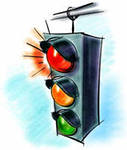 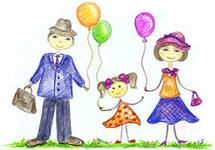 Рабочая программа(проект) реализации основнойобщеобразовательной программы дошкольного образования для детей младшего возраста 2014- 2015 учебный год                                                                                        Воспитатель: Латышева Л.Г.г. Нижневартовск Рабочая программа дошкольного образованияСодержание:I.  Целевой раздел                                                                                                                                                  31.1.Пояснительная записка                                                                                                                                               3-10 1.2.Планируемые результаты освоения воспитанниками Программы                                                                        10-13II.  Содержательный раздел                                                                                                                                132.1. Образовательная деятельность учреждения по реализации Программы                                                    13-152.1.1.    Познавательное развитие воспитанников                                                                                                          16-912.1.2.  Речевое развитие воспитанников                                                                                                                          92-113                                                                                                                             2.1.3.  Художественно – эстетическое развитие воспитанников                                                                                  113-1512.1.4.  Социально – коммуникативное развитие воспитанников                                                                                  152-1702.1.5. Физическое развитие воспитанников                                                                                                                    170-182III.  Организационный раздел                                                                                                                             1833.1. Учебно – методическое обеспечение Программы                                                                                                   183-1873.2. Режим дня                                                                                                                                                                    1873.3. Взаимодействие с родителями (законными представителями) воспитанников                                                   188-1893.4. Предметно – развивающая среда учреждения                                                                                                         190Целевой раздел.Пояснительная запискаЦели и задачи программы, принципы дошкольного  образования Проект Рабочей учебной программы муниципального бюджетного дошкольного образовательного учреждения детского сада  разработан на основе Федерального государственного образовательного стандарта дошкольного образования. Ведущие цели Программы — создание благоприятных условий для полноценного проживания ребенком дошкольного детства, формирование основ базовой культуры личности, всестороннее развитие психических и физических качеств в соответствии с возрастными и индивидуальными особенностями. Эти цели реализуются в процессе разнообразных видов детской деятельности: игровой, коммуникативной, трудовой, познавательно-исследовательской, продуктивной, музыкально-художественной, чтения. Для достижения целей Программы поставлены следующие задачи: • забота о здоровье, эмоциональном благополучии и своевременном всестороннем развитии каждого ребенка;• создание в группах атмосферы гуманного и доброжелательного отношения ко всем воспитанникам, что позволяет растить их общительными, добрыми, любознательными, инициативными, стремящимися к самостоятельности и творчеству;• максимальное использование разнообразных видов детской деятельности, их интеграция в целях повышения эффективности образовательного процесса;• творческая организация (креативность) образовательного процесса;• вариативность использования образовательного материала, позволяющая развивать творчество в соответствии с интересами и наклонностями каждого ребенка;• уважительное отношение к результатам детского творчества;• единство подходов к воспитанию детей в условиях дошкольного образовательного учреждения и семьи;• соблюдение в работе детского сада и начальной школы преемственности, исключающей умственные и физические перегрузки в содержании образования детей дошкольного возраста, обеспечивающей отсутствие давления предметного обучения.        • обеспечение психолого-педагогической поддержки семьи и повышения компетентности родителей (законных представителей) в вопросах развития и образования, охраны и укрепления здоровья детей.Рабочая учебная программа обеспечивает разностороннее развитие личности, мотивации и способностей детей в различных видах деятельности и охватывает следующие структурные единицы, представляющие определенные направления развития и образования детей (далее - образовательные области):социально-коммуникативное развитие; познавательное развитие; речевое развитие; художественно-эстетическое развитие; физическое развитие. Программа направлена на создание условий развития ребенка, открывающих возможности для его позитивной социализации, его личностного развития, развития инициативы и творческих способностей на основе сотрудничества со взрослыми и сверстниками и соответствующим возрасту видам деятельности,  а также на создание развивающей образовательной среды, которая представляет собой систему условий социализации и индивидуализации детей.        Содержание Программы включает в себя реализацию задач комплексной программы воспитания, образования и развития детей в условиях детского сада «Радуга» Т.Н.Дороновой, Т.И.Гризик, Е.В.Соловьёвой, С.Г.Якобсон (согласно выданной  лицензии). Для полного обеспечения образовательных областей  педагоги используют в своей работе  парциальные программы. Таким образом, образовательный процесс выстраивается на основе сочетания одной комплексной и нескольких парциальных программ,  обеспечивающих развитие детей по основным образовательным областям.       Одной теме уделяется не менее одной недели. Тема отражается  в подборе материалов, находящихся в группе и уголках развития. Выделение основной темы периода не означает, что абсолютно вся деятельность детей должна быть посвящена этой теме. Цель введения основной темы периода — интегрировать образовательную деятельность и избежать неоправданного дробления детской деятельности по образовательным областям.Программа включает обязательную часть (60%)  и часть, формируемую участниками образовательного процесса (40%) . Обе части являются взаимодополняющими и необходимыми с точки зрения реализации требований Федерального государственного образовательного стандарта дошкольного образования.  Реализация основной образовательной программы основывается на принципах дошкольного образования:принцип развивающего образования предполагает, что образовательное содержание предъявляется ребенку с учётом его актуальных и потенциальных возможностей усвоения этого содержания и совершения им тех или иных действий, с учётом его интересов, склонностей и способностей. Данный принцип предполагает работу педагога в зоне ближайшего развития ребёнка, что способствует развитию, т.е. реализации как явных, так и скрытых возможностей ребёнка (авторы В. В. Давыдов, В. А. Петровский и др.);принцип позитивной социализации ребенка предполагает освоение ребёнком в процессе сотрудничества с обучающим взрослым и сверстниками культурных норм, средств и способов деятельности, культурных образцов поведения и общения с другими людьми;принцип возрастной адекватности образования предполагает подбор педагогом содержания и методов дошкольного образования согласно возрасту ребенка. При этом необходимо учитывать его индивидуальные интересы, особенности и склонности. принцип личностно-ориентированного взаимодействия с детьми находится в центре образования детей дошкольного возраста. Способ межличностного взаимодействия является чрезвычайно важным компонентом образовательной среды и определяется, прежде всего, тем, как строятся взаимоотношения между педагогами и детьми. Обычно воспитатели, анализирующие своё общение с детьми, акцентируют внимание на его содержании, то есть на том, о чём они говорят с детьми, и упускают из виду форму общения, – как они это делают. Однако форма взаимодействия педагога с детьми не в меньшей степени, чем содержание, определяет личностно-ориентированный характер этого взаимодействия. Необходимо отношение к ребёнку как к качественно отличному от взрослого, но равноценному партнёру: ребёнок как личность равноценен взрослому, хотя и обладает специфически детскими возрастными и индивидуальными особенностями. принцип индивидуализации образования в дошкольном возрасте предполагает:– постоянное наблюдение, сбор данных о ребёнке, анализ его деятельности и создание индивидуальных маршрутов развития;– помощь и поддержку ребёнка в сложной ситуации;– предоставление ребёнку возможности выбора в разных видах деятельности, акцент на инициативность, самостоятельность и личностную активность.программа строится на принципе культуросообразности.. Реализация этого принципа обеспечивает учет национальных ценностей и традиций в образовании, восполняет недостатки духовно-нравственного и эмоционального воспитания. Образование рассматривается как процесс приобщения ребенка к основным компонентам человеческой культуры (знание, мораль, искусство, труд). Программа сочетает принципы научной обоснованности и практической применимости обеспечивает единство воспитательных, развивающих и обучающих целей и задач процесса образования детей дошкольного возраста, в ходе реализации которых формируются такие качества, которые являются ключевыми в развитии дошкольников.строится с учетом принципа интеграции образовательных областей в соответствии с возрастными возможностями и особенностями детей, спецификой и возможностями образовательных областейосновывается на комплексно-тематическом принципе построения образовательного процесса;предусматривает решение программных образовательных задач в совместной деятельности взрослого и детей и самостоятельной деятельности дошкольников не только в рамках непосредственно образовательной деятельности, но и при проведении режимных моментов в соответствии со спецификой дошкольного образованиястроится с учетом соблюдения преемственности между всеми возрастными дошкольными группами и между детским садом и начальной школой.Психолого-педагогические условияДля успешной реализации Программы в МДОУ  обеспечены следующие психолого-педагогические условия: 1) уважение взрослых к человеческому достоинству детей, формирование и поддержка их положительной самооценки, уверенности в собственных возможностях и способностях;2) использование в образовательной деятельности форм и методов работы с детьми, соответствующих их возрастным и индивидуальным особенностям (недопустимость как искусственного ускорения, так и искусственного замедления развития детей);3) построение образовательной деятельности на основе взаимодействия взрослых с детьми, ориентированного на интересы и возможности каждого ребёнка и учитывающего социальную ситуацию его развития;4) поддержка взрослыми положительного, доброжелательного отношения детей друг к другу и взаимодействия детей друг с другом в разных видах деятельности; 5) поддержка инициативы и самостоятельности детей в специфических для них видах деятельности;6) возможность выбора детьми материалов,  видов активности, участников совместной деятельности и общения;7) защита детей от всех форм физического и психического насилия; 8) поддержка родителей (законных представителей) в воспитании детей, охране и укреплении их здоровья, вовлечение семей непосредственно в образовательную деятельностьОсновные характеристики особенностей развития детей младшего дошкольного возраста ( 3-4г)        В 3 года ребенок начинает осваивать гендерные роли и гендерный репертуар: девочка-женщина, мальчик-мужчина. Он адекватно идентифицирует себя с представителями своего пола, имеет первоначальные представления о собственной гендерной принадлежности, аргументирует ее по ряду признаков (одежда, предпочтения в играх, игрушках, прическа и т.д.). В этом возрасте дети дифференцируют других людей по полу, возрасту; распознают детей, взрослых, пожилых людей как в реальной жизни, так и на иллюстрациях. Начинают проявлять интерес, внимание, заботу по отношению к детям другого пола.В этом возрасте ребенок еще плохо ориентируется во времени. Время нельзя увидеть, потрогать, поиграть с ним, но дети его чувствуют, вернее, организм ребенка определенным образом реагирует (в одно время хочется спать, в другое — завтракать, гулять). Дети замечают и соответствие определенных видов деятельности людей, природных изменений частям суток, временам года («Елка — это когда зима»).Представления ребенка четвертого года жизни о явлениях окружающей действительности обусловлены, с одной стороны, психологическими особенностями возраста, с другой — его непосредственным опытом. На четвертом году жизни малыш различает по форме, окраске, вкусу некоторые фрукты и овощи, знает два-три вида птиц, некоторых домашних животных, наиболее часто встречающихся насекомых.У ребенка совершенствуется координация движения, основные двигательные навыки развиты очень хорошо. Он уже не  только ходит, но и бегает, прыгает на двух ногах, неуклюже прыгает на одной, может перекатываться с пятки на носок и ходить на цыпочках. Может одновременно двигать и руками, и ногами – например, хлопать в ладоши и топать ножками. К четырем годам марширует в такт музыке, сам бросает и ловит брошенный ему мяч, хорошо катается на велосипеде. Это очень хороший период, чтобы начинать приобщать ребенка к спорту. Начать можно с художественной гимнастики, которая подходит как для мальчиков, так и для девочек. Его эмоции очень бурные и яркие, могут часто и быстро меняться. Когда ребенок в гневе об этом знают все соседи, порою, он может быть безутешен в своем горе. Проявление радости тоже очень эмоциональное – прыгает, громко кричит. Впервые возможно наблюдать проявление чувства страха чего-то определенного – темноты, сказочных персонажей, причем боится он каждой клеточкой души. В этот период малышу очень тяжело ложиться в одиночестве в постель, находиться в закрытой комнате, для него это действительно очень страшные вещи. Ребенок 3 лет личность довольно колоритная, у него уже начинается своя осознанная внутренняя жизнь. Он понимает многие нюансы окружающего мира – насмешку над собой, или восхищение им, он уже может обижаться, и не простить обиду. В этом возрасте происходит уточнение норм поведения – дети могут ябедничать друг на друга, жаловаться на кого-то, только для того, чтобы увидеть вашу реакцию и понять как себя «правильно» вести, причем, понимая, что вы одобряете его действия, он будет повторять их, демонстрируя тем самым, какой он хороший. Ребенок 3 лет очень хвастлив, ему, очень хочется показать всем, что он может, знает и умеет, и часто он и к месту и не к месту рассказывает о своих успехах, демонстрирует свои возможности, или просто рассказывает, что у него что-то есть. Малыш уже четко понимает, какая роль в вашей семье отводится каждому ее члену, (кто главный, кто нет), и подстраивает свое поведение, под каждого члена семьи – кого-то беспрекословно слушается, кого игнорирует, а кого-то третирует. Ребенок стремится подражать во всем самому сильному в его понимании этого слова, и пока не понимает, что не всегда самый сильный является самым достойным примером. К этому возрасту происходит четкое разграничение людей по половому признаку и осознание своего пола. Мальчики начинаю вести себя как «мужчины», а девочки – как «дамы». Ребенку все труднее без общения со сверстниками, его уже не удовлетворяет присутствие только близких людей. Он стремится играть с детьми, понимает, что с ними весело, можно пошалить, немного побаловаться. Но коллективные игры еще не складываются, дети не прислушиваются к мнению или желанию других, они играю рядом, но в то же время сами по себе. Ребенок уже может придумать себе воображаемого партнера и играть с таким другом-неведимкой. Изменяется отношение к матери, малыш, безусловно, очень привязан к ней, но уже ограничивает проявления своих чувств при посторонних. Он учится воспринимать себя как отдельную от мамы личность. Пространственное мышление ребенка развито довольно хорошо, поэтому он ощущает присутствие родителей в своей жизни, даже тогда, когда их нет рядом. Планируемые результаты освоения воспитанниками Программы:         Специфика дошкольного детства (гибкость, пластичность развития ребенка, высокий разброс вариантов его развития, его непосредственность и непроизвольность) не позволяет требовать от ребенка дошкольного возраста достижения конкретных образовательных результатов и обусловливает необходимость определения результатов освоения образовательной программы в виде целевых ориентиров. Целевые ориентиры дошкольного образования рассматриваются как социально-нормативные возрастные характеристики возможных достижений ребенка. Целевые ориентиры образования в раннем возрасте:• Ребенок интересуется окружающими предметами и активно действует с ними; эмоционально вовлечен в действия с игрушками и другими предметами, стремится проявлять настойчивость в достижении результата своих действий.• Использует специфические, культурно фиксированные предметные действия, знает назначение бытовых предметов (ложки, расчески, карандаша и пр.) и умеет пользоваться ими. Владеет простейшими навыками самообслуживания; стремится проявлять самостоятельность в бытовом и игровом поведении; проявляет навыки опрятности.• Проявляет отрицательное отношение к грубости, жадности.• Соблюдает правила элементарной вежливости (самостоятельно или по напоминанию говорит «спасибо», «здравствуйте», «до свидания», «спокойной ночи» (в семье, в группе)); имеет первичные представления об элементарных правилах поведения в детском саду, дома, на улице и старается соблюдать их. • Владеет активной речью, включенной в общение; может обращаться с вопросами и просьбами, понимает речь взрослых; знает названия окружающих предметов и игрушек. Речь становится полноценным средством общения с другими детьми.• Стремится к общению со взрослыми и активно подражает им в движениях и действиях; появляются игры, в которых ребенок воспроизводит действия взрослого. Эмоционально откликается на игру, предложенную взрослым, принимает игровую задачу.• Проявляет интерес к сверстникам; наблюдает за их действиями и подражает им. Умеет играть рядом со сверстниками, не мешая им. Проявляет интерес к совместным играм небольшими группами.• Проявляет интерес к окружающему миру природы, с интересом участвует в сезонных наблюдениях.• Проявляет интерес к стихам, песням и сказкам, рассматриванию картинок, стремится двигаться под музыку; эмоционально откликается на различные произведения культуры и искусства.• С пониманием следит за действиями героев кукольного театра; проявляет желание участвовать в театрализованных и сюжетно-ролевых играх.• Проявляет интерес к продуктивной деятельности (рисование, лепка, конструирование, аппликация).• У ребенка развита крупная моторика, он стремится осваивать различные виды движений (бег, лазанье, перешагивание и пр.). С интересом участвует в подвижных играх с простым содержанием, несложными движениями. Целевые ориентиры на этапе завершения дошкольного образования:• Ребенок овладевает основными культурными средствами, способами деятельности, проявляет инициативу и самостоятельность в разных видах деятельности — игре, общении, познавательно-исследовательской деятельности, конструировании и др.; способен выбирать себе род занятий, участников по совместной деятельности. • Ребенок обладает установкой положительного отношения к миру, к разным видам труда, другим людям и самому себе, обладает чувством собственного достоинства; активно взаимодействует со сверстниками и взрослыми, участвует в совместных играх. • Способен договариваться, учитывать интересы и чувства других, сопереживать неудачам и радоваться успехам других, адекватно проявляет свои чувства, в том числе чувство веры в себя, старается разрешать конфликты. Умеет выражать и отстаивать свою позицию по разным вопросам.• Способен сотрудничать и выполнять как лидерские, так и исполнительские функции в совместной деятельности.• Понимает, что все люди равны вне зависимости от их социального происхождения, этнической принадлежности, религиозных и других верований, их физических и психических особенностей.• Проявляет эмпатию по отношению к другим людям, готовность прийти на помощь тем, кто в этом нуждается.• Проявляет умение слышать других и стремление быть понятым другими. • Ребенок обладает развитым воображением, которое реализуется в разных видах деятельности, и прежде всего в игре; владеет разными формами и видами игры, различает условную и реальную ситуации; умеет подчиняться разным правилам и социальным нормам. Умеет распознавать различные ситуации и адекватно их оценивать.• Ребенок достаточно хорошо владеет устной речью, может выражать свои мысли и желания, использовать речь для выражения своих мыслей, чувств и желаний, построения речевого высказывания в ситуации общения, выделять звуки в словах, у ребенка складываются предпосылки грамотности.• У ребенка развита крупная и мелкая моторика; он подвижен, вынослив, владеет основными движениями, может контролировать свои движения и управлять ими.• Ребенок способен к волевым усилиям, может следовать социальным нормам поведения и правилам в разных видах деятельности, во взаимоотношениях со взрослыми и сверстниками, может соблюдать правила безопасного поведения и навыки личной гигиены. • Проявляет ответственность за начатое дело.• Ребенок проявляет любознательность, задает вопросы взрослым и сверстникам, интересуется причинно-следственными связями, пытается самостоятельно придумывать объяснения явлениям природы и поступкам людей; склонен наблюдать, экспериментировать. Обладает на-чальными знаниями о себе, о природном и социальном мире, в котором он живет; знаком с произведениями детской литературы, обладает элементарными представлениями из области живой природы, естествознания, математики, истории и т.п.; способен к принятию собственных решений, опираясь на свои знания и умения в различных видах деятельности. • Открыт новому, то есть проявляет желание узнавать новое, самостоятельно добывать новые знания; положительно относится к обучению в школе.• Эмоционально отзывается на красоту окружающего мира, произведения народного и профессионального искусства (музыку, танцы, театральную деятельность, изобразительную деятельность и т. д.).• Проявляет патриотические чувства, ощущает гордость за свою страну, ее достижения, имеет представление о ее географическом разнообразии, многонациональности, важнейших исторических событиях.• Имеет первичные представления о себе, семье, традиционных семейных ценностях, включая традиционные гендерные ориентации, проявляет уважение к своему и противоположному полу.• Соблюдает элементарные общепринятые нормы, имеет первичные ценностные представления о том, «что такое хорошо и что такое плохо», стремится поступать хорошо; проявляет уважение к старшим и заботу о младших.• Имеет начальные представления о здоровом образе жизни. Воспринимает здоровый образ жизни как ценность.Содержательный раздел.2.1. Образовательная деятельность педагогов  по реализации ПрограммыСодержание рабочей учебной программы  ДО обеспечивает развитие личности, мотивации и способностей детей в различных видах деятельности и охватывает следующие структурные единицы, представляющие определенные направления развития и образования детей (далее – образовательные области):социально-коммуникативное развитие;познавательное развитие;речевое развитие;художественно-эстетическое развитие;физическое развитие.         Содержание Программы включает в себя реализацию задач комплексной программы воспитания, образования и развития детей в условиях детского сада «Радуга» Т.Н.Дороновой, Т.И.Гризик, Е.В.Соловьёвой, С.Г.Якобсон (согласно выданной  лицензии). Для полного обеспечения образовательных областей  педагоги используют в своей работе  парциальные программы. Таким образом, образовательный процесс выстраивается на основе сочетания одной комплексной и нескольких парциальных программ,  обеспечивающих развитие детей по основным образовательным областям. Образовательный процесс построен согласно календарно-тематическому принципу, который позволяет легко вводить региональные и этнокультурные компоненты. Одной теме уделяется не менее одной недели. Тема отражается  в подборе материалов, находящихся в группе и уголках развития. Выделение основной темы периода не означает, что абсолютно вся деятельность детей должна быть посвящена этой теме. Цель введения основной темы периода — интегрировать образовательную деятельность и избежать неоправданного дробления детской деятельности по образовательным областям.Тематическое планирование на 2014-2015 учебный годВ группе для детей младшего дошкольного возрастаЦелостный образовательный процесс в ДОО – это системный, целостный, развивающийся во времени и в рамках определенной системы, целенаправленный  процесс взаимодействия взрослых и детей, носящий личностно-ориентированный характер, направленный на достижение социально-значимых результатов,  призванный привести к преобразованию личностных свойств и качеств воспитанников. 2.1.2. Познавательное развитие воспитанниковЦель: Развитие познавательных интересов и познавательных способностей детейЗадачи: развитие интересов детей, любознательности и познавательной мотивации;формирование познавательных действий, становление сознания;развитие воображения и творческой активности;формирование первичных представлений о себе, других людях, объектах окружающего мира, о свойствах и отношениях объектов окружающего мира (форме, цвете, размере, материале, звучании, ритме, темпе, количестве, числе, части и целом, пространстве и времени, движении и покое, причинах и следствиях и др.), о малой родине и Отечестве, представлений о социокультурных ценностях нашего народа, об отечественных традициях и праздниках, о планете Земля как общем доме людей, об особенностях ее природы, многообразии стран и народов мира.Основные направления реализации образовательной области «Познавательное развитие»развитие познавательно – исследовательской и продуктивной (конструктивной) деятельностиформирование элементарных математических представленийформирование целостной картины мира, расширение кругозора детейФормы работы с детьми по познавательному развитию:Сюжетная играРассматриваниеНаблюдениеИгра – экспериментированиеКонструированиеИсследовательская деятельностьРазвивающая играИнтегративная деятельностьЭкскурсияСитуативный разговорРассказБеседаПроблемная ситуацияПроектная деятельностьСоздание коллекцийПознавательное развитие дошкольников:развитие мышления, памяти и вниманияразличные виды деятельностивопросы детейзанятия по развитию логикиразвивающие игрыразвитие  любознательностиразвитие познавательной мотивацииразвитие воображения и творческой активностиформирование специальных способов ориентацииэкспериментирование с природным материаломиспользование схем, символов, знаковПедагогические условия успешного и полноценного интеллектуального развития детей дошкольного возрастаОбеспечение использования собственных, в том числе «ручных», действий в познании различных количественных групп, дающих возможность накопления чувственного опыта предметно – количественного содержанияИспользование разнообразного дидактического наглядного материала, способствующего выполнению каждым ребенком действий с различными предметами, величинамиОрганизация речевого общения детей, обеспечивающая самостоятельное использование слов, обозначающих математические понятия, явления окружающей действительностиОрганизация обучения детей, предполагающая использование детьми совместных действий в освоении различных понятий. Для это на занятиях дети организуются в микрогруппы по 3-4 человека. Такая  организация провоцирует активное речевое общение детей со сверстникамиОрганизация разнообразных форм взаимодействия: «педагог – дети», «дети – дети»Детское конструированиеТворческое -  создание замыслаТехническое – воплощение замыслаВиды детского конструированияИз строительного материалаПрактическое и компьютерноеИз деталей конструкторовИз бумагиИз строительного материалаИз крупно – габаритных модулейФормы организации обучения конструированиюпо моделипо условиямпо образцупо замыслупо темекаркасное конструированиепо чертежам и схемамВзаимосвязь конструирования и игрыРанний возраст: конструирование слито с игройМладший дошкольный возраст: игра становится побудителем к конструированию, которое начинает приобретать для детей самостоятельное значениеСтарший дошкольный возраст: сформированная способность к полноценному конструированию стимулирует развитие сюжетной линии игры и само, порой, приобретает сюжетный характер, когда создается несколько конструкций, объединенных общим сюжетомДетское экспериментированиеЭкспериментирование как методическая система экологического воспитания дошкольниковНаблюдения – целенаправленный процесс, в результате которого ребенок должен сам получать знанияОпыты:Демонстрационные - (показ воспитателя) и лабораторные (дети вместе с воспитателем, с его помощью)Кратковременные и долгосрочныеОпыт – доказательство и опыт – исследованиеПоисковая деятельность, как нахождение способа действияЭкологическое воспитаниеМетоды ознакомления дошкольников с природой Наглядные - наблюдения: кратковременные, длительные, определение состояния предмета по отдельным признакам, восстановление картины целого по отдельным признакам; рассматривание картин, демонстрация фильмов.Практические – игра: дидактические игры: предметные, настольно-печатные, словесные, игровые упражнения и игры - занятия, подвижные игры, творческие игры (в т.ч. строительные), труд в природе: индивидуальные поручения, коллективный труд; элементарные опыты.Словесные – рассказ, беседа, чтение.Методы, позволяющие педагогу наиболее эффективно проводить работу по ознакомлению детей с социальным миромМетоды, повышающие познавательную активность: элементарный анализ, сравнение по контрасту и подобию, сходству, группировка и классификация, моделирование и конструирование, ответы на вопросы детей, приучение к самостоятельному поиску ответов на вопросы;Методы, вызывающие эмоциональную активность: воображаемая ситуация, придумывание сказок, игры- драматизации, сюрпризные моменты и элементы новизны , юмор и шутка, сочетание разнообразных средств на одном занятии;Методы, способствующие взаимосвязи различных видов: прием предложения и обучения способу связи разных видов деятельности, перспективное планирование, перспектива, направленная на последующую деятельность, беседа.Методы коррекции и уточнения детских представлений: повторение, наблюдение, экспериментирование, создание проблемных ситуаций, беседа.ФЭМП          Во второй младшей группе центральной задачей работы с детьми данного возраста является  - научить выделять различные признаки и свойства предметов. В тематическом планировании в начале учебного года предусмотрено повторение материала, пройденного ранее. Формирование элементарных математических представлений осуществляется на материале с учетом регионального компонента, времени года и календарных праздников. Занятия проводятся фронтально и по подгруппам.Формы организации педагогической работы с детьми:праздник – знакомство с новым числом;рассказ о проявлении числа в жизни природы и окружающем мире;создание геометрического панно по соответствующему классу геометрических фигур;в качестве итогового занятия проводится составление коллективного коллажа на тему изученного числа;беседы;настольно – печатные игры и упражнения.Приемы:Основной методический прем, который применяется в работе с детьми данного возраста – одушевление того, о чем мы сообщаем. Используется также прием соединения занятия по математике с интересным познавательным содержанием:создание дидактических коллажей;решениеВся запланированная работа поможет сформировать у ребенка на уровне образа представление о числах, как о существенных признаках явлений окружающего мира, а также представление об определенном классе фигур.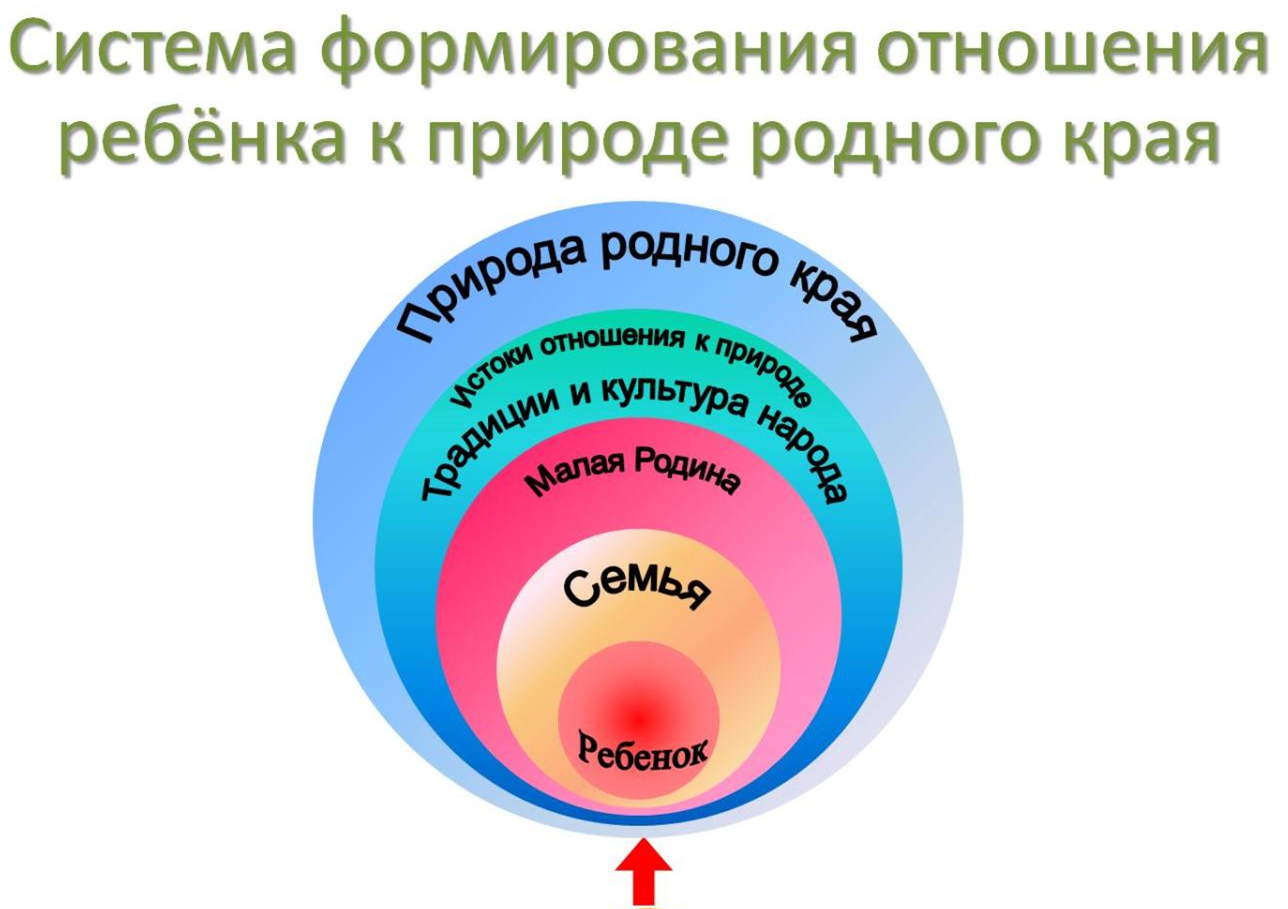                                                                ПедагогПредставленное планирование позволяет создать в группе предметно – развивающую среду, дети успешно усваивают определенные представления о предметах и явлениях окружающего мира на занятиях и вне занятий.Реализация основных задач осуществляется через организованную образовательную деятельность, через создание предметно-развивающей среды, побуждающих детей к самостоятельной познавательной активности, а также через увеличение «территории познания» ребенка.При планировании психолого – педагогической работы предусмотрены условия успешного развития познавательной активности за счет разнообразия деятельности и мероприятий, направленных на познание ребенком мира:организованная образовательная деятельность;экскурсии (целевые, тематические) – 1 раз в месяц;беседы (3 раза в неделю);наблюдения с детьми (ежедневно);рассказы воспитателя (ежедневно);чтение художественной литературы (ежедневно);настольно – печатные игры и упражнения (ежедневно);чтение познавательных сказок – познавательная, а не развлекательная информация (2 раза в неделю);чтение авторских сказок (2 раза в неделю);отгадывание загадок, разбор путаниц (ежедневно).В течение года предусмотрены рассказы педагога о своих детях и семейных традициях и праздниках, о взаимоотношениях с близкими людьми, о городе, крае в котором мы живем. Традиционными стали беседы о людях разных профессий.В ходе мероприятий по созданию целостных систем детских представлений о мире решаются различные задачи развития:расширение кругозора детей;упорядочивание накопленных сведений о мире;утверждение ребенка в его позиции созидателя;формирование у него осознанного, бережного, сочувственного отношения к миру природы, к рукотворному миру.Содержание психолого - педагогической работы образовательной области «Познавательное развитие »  для детей  4 –го года жизниКалендарно-тематическое планирование в области «Познавательное развитие» в группе ОРН  4-го года жизни  Календарно-тематическое планирование по формированию элементарных математических представленийКалендарно-тематическое планирование по конструированию2.1.2. Речевое развитие воспитанников Цель:  Формирование устной речи и навыков речевого общения с окружающим на основе овладения литературным                языком своего народаЗадачи: овладение речью как средством общения и культуры;обогащение активного словаря;развитие связной, грамматически правильной диалогической и монологической речи; развитие речевого творчества;развитие звуковой и интонационной культуры речи, фонематического слуха;знакомство с книжной культурой, детской литературой, понимание на слух текстов различных жанров детской литературы;формирование звуковой аналитико-синтетической активности как предпосылки обучения грамоте;Основные направления работы по развитию речи детей в дошкольной организации:Развитие словаря: освоение значений слов и их уместное употребление в соответствии с контекстом высказывания, с ситуацией, в которой происходит общениеВоспитание звуковой культуры речи: развитие восприятия звуков родной речи и произношенияФормирование грамматического строя:Морфология (изменение слов по родам, числам, падежам)Синтаксис (освоение различных типов словосочетаний и предложений)СловообразованиеРазвитие связной речи:Диалогическая(разговорная) речьМонологическая (рассказывание)Формирование  элементарного осознания явлений языка и речи: различие звука, нахождение места звука в словеВоспитание любви и интереса к художественному словуПринципы развития речиПринцип взаимосвязи сенсорного, умственного и речевого развитияПринцип коммуникативно – деятельностного  подхода к развитию речиПринцип развития языкового чутьяПринцип формирования элементарного осознания явлений языкаПринцип взаимосвязи работы над различными сторонами речиПринцип обогащения мотивации речевой деятельностиПринцип обеспечения активной языковой практикиОсновные задачи по развитию речи, которые мы ставим в работе с детьми:Обогащение словаря детей и активизация словарного запаса. (Объяснение, показ многогранного значения, смысл слов употребляемых в речи, как правильно сказать, как сказать по другому).Работа над грамматическим строем речи.  (Слова - это «кирпичики», из которых складывается речь. Грамматика – нормы изменения слов и соединения их в предложения. Это изменение слов по числам, падежам, родам, построение простых и сложных предложений.Формирование звуковой культуры речи. (Умение слышать и воспроизводить все звуки родного языка. Эта работа над системой ударений в словах, интонационным строем родного языка, четким произношением звуков и слов, темпом речи и силой голоса.)Формирование и развитие связной речи. (Диалогической и монологической. Диалог – разговорный жанр языка. Ребенок учится спрашивать, отвечать, объяснять, рассуждать, слушать и понимать. Постепенно в речь ребенка включается монолог – это более сложная форма речи: составление ребенком небольших рассказов, сказок, умение пересказать историю, событие.) Развитие речи в режиме дняУтро: дидактические игры, игровые упражнения, сюжетно – ролевые игры, непосредственное общение с ребенком НОД: продуктивная деятельность, исследовательская деятельность, ознакомление с художественной литературой, музыкальное творчество, физкультурная деятельность Прогулка: наблюдения за объектами природы, экскурсии, художественное слово, экспериментально - исследовательская деятельность Вечер: сюжетно – ролевые игры, игры – инсценировки, театрально – художественная деятельность, экспериментально -исследовательская деятельностьМетоды развития речиНаглядные:  непосредственное наблюдение и его разновидности (наблюдение в природе, экскурсии), опосредованное наблюдение (изобразительная наглядность: рассматривание игрушек и картин, рассказывание по игрушкам и картинам)Словесные: чтение и рассказывание художественных произведений, заучивание наизусть, пересказ, обобщающая беседа, рассказывание без опоры на наглядный материалПрактические: дидактические игры, игры – драматизации, инсценировки, дидактические упражнения, пластические этюды, хороводные игрыСредства развития речи:Общение взрослых и детейКультурная языковая средаОбучение родной речи на занятияхХудожественная литератураИзобразительное искусство, музыка, театрЗанятия по другим разделам программыПредставленное комплексно - планирование позволит создать в группе развивающую дошкольника речевую среду, правильно и успешно осуществлять речевое общение со своими воспитанниками на занятиях и вне занятий. Формы организации речевой деятельности детей представлены посредством диалогов, с учетом рекомендаций авторов программы «Радуга».1.Занятия, игры – занятия (1 раз в неделю фронтально и подгруппой) на какую – либо определенную тему:домашние животные;лес и его обитатели;животные Африки;зоопарк и цирк;о маленьких существах типа лесовичков, домовых, гномов;о героях телепередач для малышей и взрослых;наш город Белово2. Речевые игры Сочинять с детьми небылицы и нелепицы, но вначале надо познакомить детей с лучшими литературными образцами этого жанра.Игры и упражнения со звуками и буквами:многократное повторение звукосочетаний, часто встречающихся в малых формах фольклора, в авторских стихах и сказках;подбор близких по звучанию слов (Любушка – голубушка и т.д.);определение на слух наличия знакомого звука в слове.Всего на учебный год запланировано 35 занятий в год. Из них 4 занятия для проведения 5 занятий с учетом регионального компонента. Темы занятий в составлены с учетом рекомендаций авторов программы «Радуга», регионального компонента, а также времени года и календарных праздников. Совместная деятельность представлена разнообразными формами организации речи детей, направленными на закрепление пройденного материала (беседа, рассматривание альбома, книг, иллюстраций и т.д.)Пятый год жизни – особая пора в становлении человека. Ориентация ребенка на мир людей и человеческие отношения ставит перед взрослыми задачу обеспечить эталоны, которые послужат дошкольнику опорой в сложной и противоречивой жизни. При этом правило ежедневно читать остается обязательным. Ребенок должен знать несколько считалок, 2 – 3 загадки, 3 – 4 скороговорки. Главная ценность данного возраста – сохраняющаяся высокая эмоциональная отзывчивость на художественное слово, готовность к «содействию» с текстом, выражающаяся в практической и игровой деятельности. Основные задачи работы с детьми в этой области:формирование целостной картины мира (в том числе формирование первичных ценностных представлений);развитие литературной речи (знакомство с языковыми средствами выразительности через погружение в богатейшую языковую среду художественной литературы);приобщение к словесному искусству (развитие художественного восприятия в единстве содержания и формы, эстетического вкуса, формирование интереса и любви к художественной литературе.Детям по-прежнему нравятся произведения малых (прикладных) фольклорных жанров, растет интерес к сказкам. Они с одинаковым удовольствием слушают стихи и прозу. Примерный список литературы для чтения по программе «Радуга»:Малые жанры фольклора: песенки, потешки.
Сказки о животных, волшебные сказки, докучные сказки.
Литературные сказки. Ш. Перро, бр. Гримм, К. Чуковского, В. Гаршина, В. Катаева идр.
Стихи А. Фета, А. Плещеева, С. Дрожжина, А.К. Толстого, А. Барто, К. Чуковского, С. Маршака, Ю. Владимирова, Д. Хармса, В. Катаева, М. Бородицкой, Е. Благининой, Я. Акима, В. Берестова, Ю. Тувима, С. Михалкова, В. Орлова, И. Токмаковой, Р. Сефа, Э. Успенского, Е. Григорьевой и другие произведения, рекомендованные программой «Радуга»;
Рассказы К. Ушинского, Л. Толстого, Б. Житкова, М. Пришвина, М. Зощенко, В. Сутеева, Е. Чарушина, Е. Пермяка, В. Драгунского, А. Дмитриева, М. Пляцковского, Г. Остера, Ю. Коваля и другие произведения, рекомендованные программой «Радуга»Образовательная область «Художественная литература» реализуется в процессе:ежедневного неоднократного чтения воспитателем одного и того же произведения, рассказывания сказок;совместного рассматривания уже прочитанных книг, беседы о прочитанном;ежедневного неоднократного чтения воспитателем одного и того же произведения, рассказывания сказок;предшествующего чтению рассматривания новой книги, прогнозирования содержания будущего чтения: «О ком эта сказка? Кто такой? Кто к кому в гости пришел?» и т.п.;коллективного придумывания сказок;сочинения и изготовления новой книги;разыгрывания (инсценирования) прочитанного произведения (роли не распределяются, а выбираются детьми)Содержание психолого - педагогической работы образовательной области «Развитие речи»Календарно-тематическое планирование по развитию речи2.1.3. Художественно – эстетическое развитие воспитанниковЦель: воспитание   гармонически развитой личностиЗадачи: Развитие предпосылок ценностно-смыслового восприятия и понимания произведений искусства (словесного, музыкального, изобразительного), мира природы;Становление эстетического отношения к окружающему миру;Формирование элементарных представлений о видах искусства;Восприятие музыки, художественной литературы, фольклора;Стимулирование сопереживания персонажам художественных произведений;Реализация самостоятельной творческой деятельности детей (изобразительной, конструктивно-модельной, музыкальной и др.).Направление художественно-эстетического развитияРебенок в мире художественной литературы Приобщение  к изобразительному искусству Приобщение к музыкальному искусству и развитие музыкально - художественной деятельностиХудожественная деятельность и детское творчество Ребенок в мире художественной литературыЦель: формирование интереса и потребности в чтении (восприятии) книг через решение следующих задач:формирование целостной картины мира, в том числе первичных ценностных представлений;развитие литературной речи;приобщение к словесному искусству, в том числе развитие художественного восприятия и эстетического вкусаОсновные методы литературного развитияПросмотр (прослушивание) записей исполнения литературных текстов самими детьми Беседа после чтения Чтение с продолжением Беседы о книгах Обобщающие беседы Вечера литературных развлечений, литературные праздники и театрализованные представления, Тематические выставкиМетод проектов Ознакомление с писателями и поэтами, художниками-иллюстраторами детских книг Чтение (рассказывание) взрослого Рассказывание по иллюстрациямИгры-драматизации, игры-инсценировкиКруг художественного чтения дошкольниковмалые формы (песенки, в том числе колыбельные, прибаутки, заклички- обращения к природе)загадки описательные и с простыми сравнениями небылицы-перевертыши сказки (о животных, волшебные, докучные) классические и современные поэтические произведения (лирические и шуточные стихи, сказки в стихах, авторские загадки) прозаические тексты рассказы были сказки сказки-повести детские романыПриобщение  к  изобразительному  искусствуЦель: формирование интереса к эстетической стороне окружающей действительности, удовлетворение потребности детей в самовыражении через решение следующих задач:Формировать эмоциональные и эстетические ориентации, подвести детей к пониманию ценности искусства, художественной деятельности, музея, способствовать освоению и использованию разнообразных эстетических оценок относительно проявлений красоты в окружающем мире, художественных образах, собственных творческих работах.Стимулировать самостоятельное проявление эстетического отношения к окружающему миру в разнообразных ситуациях (повседневных и образовательных ситуациях, досуговой деятельности, в ходе посещения музеев, парков, экскурсий по. городу).Способствовать становлению и проявлению у детей интересов, эстетических предпочтений, желания познавать искусство и осваивать изобразительную деятельность посредством обогащения опыта посещения музеев, выставок, стимулирования коллекционирования, творческих досугов, рукоделия, проектной деятельностиСпособствовать становлению позиции художника-творца, поддерживать проявления самостоятельности, инициативности, индивидуальности, активизировать творческие проявления детей.Основные формы и методы работы
 по приобщению детей с изобразительному искусствуТематический досугЭкскурсииОбобщающие беседыМетод проектовОзнакомление с художниками Тематические выставки Выставки одного художникаРассказывание взрослого Рассматривание предметов искусства Представления в области  изобразительного искусстваДекоративно-прикладное искусствоДекоративно-оформительское искусствоГрафикаЖивопись(натюрморт, пейзаж, портрет, жанровая живопись)СкульптураАрхитектура Художественная деятельность
 и детское творчествоСпособствовать становлению позиции художника-творца, поддерживать проявления самостоятельности, инициативности, индивидуальности, активизировать творческие проявления детей.Совершенствовать изобразительную деятельность детей: стимулировать умение создавать работы по собственному замыслу, стремление создать выразительный оригинальный образ, умение самостоятельно отбирать впечатления, переживания для определения сюжета, выбирать наиболее соответствующие образу изобразительные техники и материалы и сочетать их, планировать деятельность и достигать качественного результата, самостоятельно и объективно оценивать его, эффективно взаимодействовать с другими детьми в процессе выполнения коллективных творческих работ. Совершенствовать технические и изобразительно-выразительные умения. Основные формы и методы работы художественной деятельности и детского творчества  Дидактическая игра Занимательные показыИндивидуальная работа НаблюдениеРассматриваниеЧтениеОбыгрывание незавершённого рисунка Коллективная работа ОбучениеИндивидуальная работа, Создание условий для выбораТворческие задания Выставки детских работВиды художественной деятельности детейПредметное рисованиеСюжетное рисованиеДекоративное рисованиеАппликация Лепка Конструирование из бумагиКонструирование из природного материалаПриобщение к музыкальному искусству и развитие 
музыкально-художественной  деятельностинаправлено на достижение цели развития музыкальности детей, способности эмоционально воспринимать музыку через решение следующих задач:- развитие музыкально-художественной деятельности;- приобщение к музыкальному искусству.Музыка как часть культуры, искусство, отражающее окружающую действительность в звуковых художественных образах, является одним из средств социализации детей дошкольного возраста. Основные виды музыкальной деятельностимузыки (слушание), исполнение музыки (пение, музыкально-ритмические движения, элементарное музицирование),элементарное музыкальное творчествоОсновные формы и методы работы приобщения 
к музыкальному искусствуЗанятия Праздники, развлеченияМузыка в повседневной жизни:-Другие занятия-Театрализованная деятельность-Слушание музыкальных сказок, - Беседы с детьми о музыке;-Просмотр мультфильмов, фрагментов детских музыкальных фильмов- Рассматривание иллюстраций в детских книгах, репродукций, предметов окружающей действительности;- Рассматривание портретов композиторовВ работе с детьми трех – четырех лет особое внимание уделяется формированию интереса к цвету, привитию желания действовать с множеством цветов и оттенков.В комплексно – тематическом планировании в начале учебного года предусмотрено повторение материала, пройденного во второй младшей группе. Темы занятий отобраны с учетом рекомендаций авторов программы «Радуга», особенностей национально - регионального компонента, а также времени года и календарных праздников. Формы организации детей фронтальные, подгруппами и индивидуально.Знакомство детей с красотой природы запланировано с учетом климатических условий нашего региона. Эта работа осуществляется во время ежедневных прогулокФормы организации педагогической работы с детьми:занятия – рисование и лепка;наблюдения в природе (ежедневно);беседы (ежедневно);выставки (ежемесячно);рассматривание иллюстраций и произведений живописи (по плану);дидактические игры.Приемы:игровая мотивация;экспериментирование с красками;художественное слово.Проводится следующая работа:ежедневно перед выходом на вечернюю прогулку просматриваются работы вместе с детьми;побуждаем детей к совершенствованию своих работ (раскраске, дорисовке);еженедельно организовываются выставки детских работ.Занятия по лепке строятся по следующему плану:создание игровой ситуации;лепка изделия;рассматривание полученной работыЗанятия по рисованию строятся по следующему плану:создание интереса и эмоционального настроя;рассматривание и ощупывание изображаемого предмета;предположения детей по выполнению работы;создание работ с последующей доработкой (в случае необходимости);рассматривание полученной работыСодержание психолого - педагогической работы образовательной области  «Художественно – эстетическое развитие»  воспитанниковКомплексно-тематическое планирование по лепкеКомплексно-тематическое планирование по рисованиюКомплексно-тематическое планирование по аппликации / художественному труду2.1.4. Социально – коммуникативное развитие воспитанниковЦель: позитивная социализация детей дошкольного возраста, приобщение детей к социокультурным нормам, традициям  семьи, общества и государстваЗадачи психолого – педагогической работы по социально – коммуникативному развитию детей в ФГОС ДО:усвоение норм и ценностей, принятых в обществе, включая моральные и нравственные ценности;развитие общения и взаимодействия ребенка со взрослыми и сверстниками; становление самостоятельности, целенаправленности и саморегуляции собственных действий;развитие социального и эмоционального интеллекта, эмоциональной отзывчивости, сопереживания,формирование готовности к совместной деятельности со сверстниками, формирование уважительного отношения и чувства принадлежности к своей семье и к сообществу детей и взрослых в Организации;формирование позитивных установок к различным видам труда и творчества;формирование основ безопасного поведения в быту, социуме, природе;Основные направления реализации образовательной области «Социально-коммуникативное развитие»Развитие игровой деятельности детей с целью освоения различных социальных ролей Формирование основ безопасного поведения в быту, социуме, природеТрудовое воспитаниеПатриотическое воспитание детей дошкольного возрастаСодержание психолого - педагогической работы образовательной области «Социально – коммуникативное»Метод руководства сюжетно-ролевой игройН.Я. Михайленко и Н.А КоротковойПервый принцип: для того, чтобы дети овладели игровыми умениями, воспитатель должен играть вместе с нимиВторой принцип: на каждом возрастном этапе игра развертывается особым образом, так, чтобы детьми «открывался» и усваивался новый, более сложный способ построения игрыТретий принцип: на каждом возрастном этапе при формировании игровых умений необходимо  ориентировать детей как на осуществление игрового действия, так и на пояснение его смысла партнерамКомплексный метод руководства игройЕ.В. Зворыгиной, С.Л. Новоселовой1. Обогащение детей знаниями и опытом деятельности2. Передача игровой культуры ребенку  (обучающие игры, досуговые игры, народные игры)3.Развивающая предметно - игровая среда4. Активизация проблемного общения	 взрослого с детьмиПланирование игровой деятельностиЦель: Формировать у детей умение играть в сюжетно-ролевую игру «Больница»Цель: Создавать условия для сюжетно ролевых игры в «Дом»Цель: Создать основу для развития и обогащения содержания игры.  Способствовать развитию самостоятельной игры ребенка, поиску новых игровых задач и способов их решенияЦель: Создать основу для развития и обогащения содержания игры.  Способствовать развитию самостоятельной игры ребенка, поиску новых игровых задач и способов их решенияЦель: Формировать у детей умение играть в сюжетно-ролевую игру «Больница»Цель: Создавать условия для сюжетно ролевых игры в «Дом»Цель: Создать основу для развития и обогащения содержания игры.  Способствовать развитию самостоятельной игры ребенка, поиску новых игровых задач и способов их решенияЦель: Формировать у детей умение играть в сюжетно-ролевую игру «Больница»Цель: Создавать условия для сюжетно ролевых игры в «Дом»Компоненты патриотического воспитанияСодержательный(представления ребенка об окружающем мире):О культуре народа, его традициях, творчествеО природе родного края и страны и деятельности человека в природеОб истории страны, отраженной в названиях улиц, памятникахО символике родного города и страны (герб, гимн, флаг)Эмоционально - побудительный (эмоционально-положительные чувства ребенка к окружающему миру)Любовь и чувство привязанности к родной семье и домуИнтерес к жизни родного города и страныГордость за достижения своей страныУважение к культуре и традициям народа, к историческому прошломуВосхищение народным творчествомЛюбовь к родной природе, к родному языкуУважение к человеку-труженику и желание принимать посильноеучастие в трудеДеятельностный (отражение отношения к миру в деятельности)Продуктивная деятельностьМузыкальная деятельностьПознавательная деятельность        Патриотическое воспитание детей реализуется в образовательной деятельности  в совместной деятельности по программе Усовой В.В., Мамоненко Н.С., Кисельниковой И.Г. «Золотое зёрнышко».Формирование у дошкольников основ безопасности жизнедеятельностиЦели: формирование основ безопасности собственной жизнедеятельности           формирование предпосылок экологического сознания (безопасности окружающего мира)Основные задачи психолого-педагогической работы в средней группе:Формировать представление об основных источниках опасности в быту, на улице, в природеФормирование представлений о некоторых видах опасных ситуаций; о способах безопасного поведения в них.Приобщать к способам безопасного поведения в стандартных опасных ситуацияхПриобщать к способам безопасного поведения в стандартных опасных ситуацияхФормировать представления о правилах безопасного для окружающего мира природы поведения и приобщать к ним.формировать представления о некоторых видах опасных ситуаций (бытовых, социальных, природных);формирование представления о некоторых способах безопасного поведения в стандартных опасных ситуациях (не включать кран горячей воды в отсутствие взрослого, не играть вблизи работающей кухонной плиты, использовать по назначению столовые приборы, входить в лифт после взрослого, переходить дорогу на зеленый сигнал светофора рядом со взрослым или держа его за руку и др.), в том числе в различных видах детской деятельности (продуктивной, двигательной, музыкально-художественной, трудовой)учить обращаться за помощью к взрослому в стандартной ситуации);формировать первичные представления о некоторых источниках опасности для окружающего мира природы (транспорт, неосторожные действия человека) и некоторых видах опасных для окружающего мира природы ситуаций (лесные пожары, вырубка деревьев)расширять и уточнять представления о правилах безопасного для окружающего мира природы поведения и добиваться их ситуативного выполнения (не ходить по клумбам, газонам, не рвать растения, листья и ветки деревьев и кустарников, не распугивать птиц, не засорять водоемы, не оставлять мусор в лесу, парке, не пользоваться огнем без взрослого); поощрять проявления осторожного и осмотрительного отношения к природе        Под безопасным поведением следует понимать такой набор стереотипов и сознательных действий в изменяющейся обстановке, который позволяет сохранять индивидуальную целостность и комфортность поведения, предупреждает физический  и психический травматизм, создает нормальные условия взаимодействия между людьми.Образовательная деятельность осуществляется в ходе режимных моментов в следующих формах: совместные действия, наблюдения, игра, рассматривание иллюстраций, беседа, чтение, проектная деятельность.При разработке принципов формирования конкретных знаний учитывается, что знания о социальной действительности должны нести доступную детям информацию, вызывать эмоции и чувства, побуждать к деятельности, положительным поступкам. Программа нацеливает на последовательное введение ребенка в социальный мир. Скорость и глубина познания очень индивидуальны и лишь частично связаны с возрастом. Многое зависит от характера накопленного ребенком социального опыта, от пола ребенка, от особенностей развития его эмоциональной и познавательной сфер. Программа учитывает «зону ближайшего развития» ребенка, и уровень развития его познавательных интересов, и интерес к отдельным сторонам социальной значимости.Основные направления работы по ОБЖУсвоение дошкольниками первоначальных знаний о правилах безопасного поведенияФормирование у детей качественно новых двигательных навыков, и бдительного восприятия окружающей обстановкиРазвитие у детей способности к предвидению возможной опасности в конкретной меняющейся ситуации и построению адекватного безопасного поведенияОсновные принципы работы по воспитанию у детей навыков безопасного поведенияВажно не механическое заучивание детьми правил безопасного поведения, а воспитание у них навыков безопасного поведения в окружающей его обстановкеВоспитатели и родители не должны ограничиваться словами и показом картинок (хотя это тоже важно). С детьми надо рассматривать  и анализировать различные жизненные ситуации, если возможно, проигрывать их в реальной обстановкеЗанятия проводить не только по графику или плану, а использовать каждую возможность (ежедневно), в процессе игр, прогулок и т.д., чтобы помочь детям полностью усвоить правила, обращать внимание детей на ту или иную сторону правилРазвивать качества ребенка: его координацию, внимание, наблюдательность, реакцию и т.д. Эти  качества очень нужны и для безопасного поведенияКомплексно – тематическое планирование по образовательной области «Социально – коммуникативное»Формирование у дошкольников основ трудового воспитания детейЦель: формирование положительного отношения к трудуРеализация данной цели осуществляется через решение следующих задач:ознакомление с трудом взрослых;формирование представлений об общественной значимости труда и воспитание уважения к людям труда, а также бережного отношения к его результатам;организация трудовой деятельности детей, в процессе которой формируются трудовые навыки, навыки организации работы, а также положительные взаимоотношения ребенка с взрослыми и сверстниками.МЕТОДЫ И ПРИЕМЫ ТРУДОВОГО ВОСПИТАНИЯ ДЕТЕЙI группа методов: формирование нравственных представлений, суждении, оценок:Решение маленьких логических задач, загадокПриучение к размышлению, эвристические беседыБеседы на этические темыЧтение художественной литературы Рассказывание и обсуждение картинЗадачи на решение коммуникативных ситуацийПридумывание сказокII группа методов: создание у детей практического опыта трудовой деятельностиПриучение к положительным формам общественного поведенияПоказ действийПример взрослого и детейЦеленаправленное наблюдениеОрганизация интересной деятельности (общественно-полезный характер)Разыгрывание коммуникативных ситуацийСоздание контрольных педагогических ситуацийПланирование трудовой деятельности 2.1.5. Образовательная область «Физическое развитие»Цель: гармоничное физическое развитие и формирование основ здорового образа жизниЗадачи физического развития в ФГОС  дошкольного образования:Приобретение опыта в двигательной деятельности, связанной с выполнением упражнений, направленных на развитие координации и гибкостиПриобретение опыта в двигательной деятельности, связанной с выполнением упражнений, способствующих правильному формированию опорно-двигательной системы организма, развитию равновесия, координации движения, крупной и мелкой моторики обеих рук Приобретение опыта в двигательной деятельности, связанной с правильным, не наносящем ущерба организму, выполнением основных движений (ходьба, бег, мягкие прыжки, повороты в обе стороныСтановление целенаправленности и саморегуляции в двигательной сфереСтановление ценностей здорового образа жизни, овладение его элементарными нормами и правиламиФормирование начальных представлений о некоторых  видах спорта, овладение подвижными играми с правиламиОздоровительныеохрана жизни и укрепление здоровья, обеспечение нормального функционирования всех органов и систем организмавсестороннее физическое совершенствование функций организмаповышение работоспособности и закаливаниеОбразовательные формирование двигательных умений и навыковразвитие физических качеств овладение ребенком элементарными знаниями о своем организме, роли физических упражнений в его жизни, способах укрепления собственного здоровьяВоспитательные Формирование интереса и потребности в занятиях физическими упражнениями разностороннее гармоничное развитие ребенка (не только физическое, но и умственное, нравственное, эстетическое, трудовое)Средства физического воспитания детей дошкольного возраста        Для решения задач физического развития детей дошкольного возраста используются различные средства: гигиенические факторы (соблюдение требований личной и общественной гигиены, режима деятельности, сна, питания и т. д., соблюдение чистоты помещений, а также физкультурного оборудования, инвентаря, игрушек, одежды, обуви),  естественные силы природы (солнце, воздух, вода) и физические упражнения.        Основным, ключевым фактором оздоровительно-развивающей работы с детьми на физкультурных занятиях  является  индивидуально- дифференцированный подход. Он предусматривает  распределение  детей на две подгруппы (начиная с групп старшего дошкольного возраста). В первую подгруппу входят дети первой и второй  основной группы здоровья, имеющие средний и высокий уровни двигательной активности и хорошую физическую подготовленность.       Вторую подгруппу составляют дети со второй и третьей групп здоровья (часто болеющие, дети, имеющие некоторые функциональные и морфологические отклонения), с низким уровнем двигательной активности и  более слабой физической подготовленностью.      Однако комплектование подгрупп не носит статический характер, при постоянном наблюдении за каждым ребенком во время занятий, при анализе его достижений  и проблем, состав подгрупп может быть пересмотрен.Органичной частью содержания оздоровительного физкультурного занятия должны стать закаливающие процедуры. Самый простой нетрадиционный метод закаливания на физкультурном занятии – это босохождение. Этот метод является еще и хорошим средством укрепления сводов стопы и  ее связок. На занятиях дети занимаются босиком и без маек. Перед каждым занятием спортивный зал тщательно проветривается, помощник воспитателя проводит влажную уборку пола. Приемы и методы обучения детей дошкольного возраста       Игровой метод   дает возможность одновременного совершенствования разнообразных двигательных навыков, самостоятельности действий, быстрой ответной реакции на изменяющиеся условия, проявления творческой инициативы.В процессе игровых действий у детей формируются морально-волевые качества, развиваются познавательные силы, приобретается опыт поведения и ориентировки в условиях действия коллектива.В группах с детьми младшего возраста  при обучении детей движениям широко применяются игровые приемы, способствующие эмоционально-образному уточнению представлений о характере движений (например, «Будете бегать легко и тихо, как мышки», «Нужно прыгать, как зайчики»)        Соревновательный метод используется преимущественно в группах  для детей старшего возраста в целях совершенствования уже приобретенных двигательных навыков (но не состязания и борьбы за первенство). Обязательное условие соревнования — соответствие их физическим силам детей, воспитание морально-волевых качеств, а также правильная оценка своих достижений и других детей на основе сознательного отношения к требованиям. Особенно важным является воспитание коллективных чувств, определяющих возможность радоваться успехам других, исключающих зависть и недоброжелательство. При правильном руководстве соревнование может быть успешно использовано как воспитательное средство, содействующее совершению двигательных навыков, развитию физических способностей, воспитанию морально-волевых черт личности.В практической работе с детьми методы обучения переплетаются.Система закаливающих мероприятий Содержание психолого - педагогической работы образовательной области «Физическая культура»ОД  физической культурой в помещении разрабатываются инструктором по физической культуре и являются приложением к Рабочей программе.Подвижные игры и упражнения на воздухеАнализ передового педагогического опыта по здоровьесберегающимтехнологиям, применяемым на физкультурных занятияхIII.  Организационный раздел.3.1. Учебно – методическое обеспечение Программы3.2. Режим дня3.3. Взаимодействие с родителями (законными представителями) воспитанников Здоровье и физическое развитиеПредоставление в распоряжение родителей программы, ознакомление родителей с критериями оценки здоровья детей с целью обеспечения смысловой однозначности информации.Персонализация передачи информации о здоровье каждого ребенка, реализуемой разнообразными средствами («Дневник достижений» и др.)Проведение физкультурных праздников с родителями.Создание специальных стендов.Фотоссесия дошкольников в различных спортивных мероприятияхПриглашение родителей на соревнования муниципального уровня «Веселые старты», «Лыжня для всех», «Губернаторские состязания» и др.Познавательное  и  речевое развитие1.	Ознакомление родителей с основными показателями речевого развития детей (звуковая культура речи, фонетическая, грамматическая, лексическая сторона речи, связная речь).2.Привлечение родителей к проведению работы в семье по расширению кругозора детей посредством чтения по рекомендованным спискам произведений художественной литературы и участия в литературных, математических и др. праздниках.3. Участие родителей в игротеках4.Просмотр видео - и прослушивание аудиоматериалов связанных с познав-м и  речевым развитием детей.5. Изучение родителями и применение на практике игр, выложенных педагогами на сайт ДОО.Социально – коммуникативное развитиеОзнакомление родителей с основными показателями социального развития детей (игровое взаимодействие детей и общение, взаимодействие детей в совместной деятельности, усвоение социальных норм и правил).Использование современных средств передачи информации, например, передача видеоизображения в режиме реального времени через Интернет.Беседы родителей с детьми по уголкам русского быта, использованию кукол разных национальностейПривлечение родителей к организации выставок различной тематики («Пасхальная выставка», «Театральная выставка», «Осенняя ярмарка», «Ко дню защитника Отечества» и др.)Художественно - эстетическое развитиеИспользование стендов, стеллажей для демонстрации работ по рисованию и лепке с последующим индивидуальным комментированием результатов детской деятельности.Демонстрация фотоматериалов с изображением результатов конструирования детей из различных материалов с последующим индивидуальным комментированием результатов детской деятельности.Организация поквартальных выставок детских работ по свободной (самостоятельной) деятельности.Организация Интернет - выставок с детскими работами.Ознакомление родителей с задачами кружковой деятельности, оказанию дополнительных услуг, результатами этой деятельности.Посещение родителей музыкальных праздников, привлечение их к участию в праздниках.Посещение родителями «Гала-концерта «Самотлорские роднички», «Беби-шлягер», «Золотой Югорка» и т.д. 3.4. Предметно – развивающая среда группым/нI неделяII  неделяIII  неделяIV   неделя IV   неделя IXПрощай,  летоДетский садИгрушкиЦветыЦветыXОвощи и огородФруктыЯгоды СадОсеньДеревьяКустарникиДеревьяКустарникиXIПерелётные птицыОдежда. ОбувьГоловной уборЧасти телаСемьяПосудаСемьяПосудаXIIПродукты питанияЗимаЗимующие птицыНовый год ПраздникНовый год ПраздникIКаникулыКаникулы Зимние забавыДомашние птицыДомашние животныеДикие животные лесаII Дикие животные  жарких  странЖивотные СевераДень Защитника ОтечестваТранспортТранспортIIIМамин деньМой городДом и его частиМебельМебельIVВеснаДень КосмонавтикиИскусствоМорские животные обитатели водоемаМорские животные обитатели водоемаVДень ПобедыСпортПрофессииНасекомыеНасекомыеОбразовательная областьРаздел программы «Радуга»Задачи ФГОСЗадачи раздела программы познаю мир  для детей 4-го года жизниПознавательное развитиеПознаю мир      усвоение норм и ценностей, принятых в обществе, включая моральные и нравственные ценности;       развитие общения и взаимодействия ребенка со взрослыми и сверстниками;       становление самостоятельности, целенаправленности и саморегуляции собственных действий;      развитие социального и эмоционального интеллекта, эмоциональной отзывчивости, сопереживания,     формирование готовности к совместной деятельности со сверстниками,        формирование уважительного отношения и чувства принадлежности к своей семье и к сообществу детей и взрослых в Организации;      формирование позитивных установок к различным видам труда и творчества;     формирование основ безопасного поведения в быту, социуме, природе;Мир человека:продолжать знакомить с предметным содержанием окружающего рукотворного мира (наименование, внешние признаки, целевое назначение и функции предметов) ;начать целенаправленно знакомить с различной деятельностью людей в обществе и дома (предметы-помощники; трудовые действия);в игровой форме начать знакомить со строением собственного тела.Мир природы:передавать информацию об отдельных представителях растительного и животного мира (внешние признаки и яркие характерные особенности);знакомить с некоторыми природными материалами (дерево, глина), выделять их свойства и качества.Использовать в работе с детьми формы и методы, побуждающие детей к различной степени активности (от наблюдений до практической деятельности, детское экспериментирование, решение проблемных ситуаций, загадки-движения, разбор и комментирование путаниц); создавать каждому ребенку условия для хранения личных вещей и предметов, вызвавших его интерес («сокровищницы»).Создавать и систематически пополнять развивающую среду в группе (иллюстрации, картинки, открытки с изображением животных и растений, копилки «Подарки осени (зимы, весны, лета)»; комнатные растения и т. п.), в детском саду и на его территории (комната природы, «зеленый детский сад», посадки на участке и др.)Дать представление о порядке следования чисел от 1 до 5, используя считалки, стишки. Дать представление о количестве, различая группы в 1—2—3 предмета.Учить сравнивать по количеству, используя обобщенные понятия «много — мало».Практически создавать ситуации добавления и убавления, обращая внимание детей на изменение количества.На занятиях по формированию элементарных математических представлений с использованием продуктивной деятельности детей, в дидактических играх и в повседневных обучающих ситуациях учить понимать слова, выражающие контрастные качества (сильный — слабый, чистый — грязный, большой — маленький, длинный — короткий, пустой — полный, прямой — кривой, светлый — темный и т. п.); выделять признаки и свойства предметов и называть их; выделять группу предметов, имеющих одинаковый признак (сенсорный); строить ряды по возрастанию и убыванию степени выраженности признака.Проводить простейшие демонстрационные опыты для выяснения свойств предметов и материалов.МесяцНеделя г/м№ тема программного материалаПрограммное содержаниеОбразовательная деятельность, осуществляемая в ходе режимных моментовОбразовательная деятельность, осуществляемая в ходе режимных моментовОбразовательная деятельность, осуществляемая в ходе режимных моментовСамостоятельная деятельность детейСамостоятельная деятельность детейСовместная деятельность  с родителямиПланируемые результаты уровня интегрированных качествСентябрьСентябрь1/1№ 1 Прощай лето.  Цель: Вспомнить характерные особенности каждого летнего месяца, выявить, чем обогатились дети
в период летнего отдыха; наладить
контакт с детьми на основе приятных
для них воспоминаний.
Предварительная работа: воспитатели,
встречая детей после лета, просят родителей рассказать, где отдыхал ребенок; что больше всего любил делать
летом; что из событий лета вызвало 
у малыша радостные,  1.Рассматривание иллюстраций с летними явлениями.2.Создание газеты «Как я провёл лето». 1.Рассматривание иллюстраций с летними явлениями.2.Создание газеты «Как я провёл лето». 1.Рассматривание иллюстраций с летними явлениями.2.Создание газеты «Как я провёл лето».С/р игра «Магазин».Составление альбома по теме С/р игра «Магазин».Составление альбома по теме 1. Работа в группе по созданию предметно-развивающей среды.2. Организация небольшой экспозициииз фотографий, посвященных событиям лета.Созидательное отношение детей к миру через развитие основ экологической культуры;активное и доброжелательное взаимодействие со сверстниками и педагогом в решении и игровых и познавательных задач.СентябрьСентябрь1/2№ 2Детский сад.Вызывать у детей радость от возвращения в детский сад. Продолжать знакомить с детским садом как ближайшим социальным окружением ребенка. Закреплять знания правил поведения в детском саду. Способствовать формированию дружеских взаимоотношений детей.Формировать элементарные математические представления. Развивать творческие и конструктивные способности детей.1. Беседа: «За что мы любим д/сад"Цель: вызвать у детей желание поделиться своими впечатлениями о д/саде.2. Экскурсия по детскому садуЦель: помочь детям адаптироваться  к изменившимся условиям в группе показать расположение отдельных предметов и объектов; выяснить  новое назначение и функцию отдельных предметов; «Сокровищницы» детей.Загадки-движения.Коллективные и индивидуальные беседы о лете.Наблюдения в природе (на прогулке). Знакомство с комнатными растениями группы.Пословицы и поговорки о дружбе.1. Беседа: «За что мы любим д/сад"Цель: вызвать у детей желание поделиться своими впечатлениями о д/саде.2. Экскурсия по детскому садуЦель: помочь детям адаптироваться  к изменившимся условиям в группе показать расположение отдельных предметов и объектов; выяснить  новое назначение и функцию отдельных предметов; «Сокровищницы» детей.Загадки-движения.Коллективные и индивидуальные беседы о лете.Наблюдения в природе (на прогулке). Знакомство с комнатными растениями группы.Пословицы и поговорки о дружбе.1. Беседа: «За что мы любим д/сад"Цель: вызвать у детей желание поделиться своими впечатлениями о д/саде.2. Экскурсия по детскому садуЦель: помочь детям адаптироваться  к изменившимся условиям в группе показать расположение отдельных предметов и объектов; выяснить  новое назначение и функцию отдельных предметов; «Сокровищницы» детей.Загадки-движения.Коллективные и индивидуальные беседы о лете.Наблюдения в природе (на прогулке). Знакомство с комнатными растениями группы.Пословицы и поговорки о дружбе.1.С/р игра «Магазин игрушек», «Моясемья», «Детский сад»2.Д/игра «Профессии».3.Д/игра«Сложи по образцу».4.Д/игра«Четвёртый лишний».1.С/р игра «Магазин игрушек», «Моясемья», «Детский сад»2.Д/игра «Профессии».3.Д/игра«Сложи по образцу».4.Д/игра«Четвёртый лишний». 1. Изготовление панно «Портрет сентября»3. Подготовка к проведению праздника «Осенины».4. Изготовление гербария6. Подбор материала для фотоальбома « «Осенний лес».7. Начать собирать материал в копилку «Подарки осени».Осторожное и осмотрительное отношение к потенциально опасным для человека и окружающего мира природы ситуациям;совместное планирование, обсуждение, распределение  обязанностей, анализ совместной работы. Сентябрь1/3№ 3 Тема«Новаяигрушка»Цель: закрепить представления детей о целевом назначении и функциях предметов; закрепить представления детей о нормах взаимоотношений с другими людьми (опосредованно, через игрушки)1.Игра «Чудесный мешочек».2.Дид игра «Что из чего сделано».3.Экспериментирвание с воздушным шаром.4. Дид/игра «Угадай игрушку по описанию»5.Загадки об игрушках.6.Групповой праздник «Воздушные шары». Цель праздника «Воздушные шары» — закрепить представления о качествах и свойствах шариков, об их функциональных возможностях.7.Традиция «Наши гости».8.Наблюдения за природой. Пополнение материалов копилки «Подарки осени».1.Игра «Чудесный мешочек».2.Дид игра «Что из чего сделано».3.Экспериментирвание с воздушным шаром.4. Дид/игра «Угадай игрушку по описанию»5.Загадки об игрушках.6.Групповой праздник «Воздушные шары». Цель праздника «Воздушные шары» — закрепить представления о качествах и свойствах шариков, об их функциональных возможностях.7.Традиция «Наши гости».8.Наблюдения за природой. Пополнение материалов копилки «Подарки осени».1.Игра «Чудесный мешочек».2.Дид игра «Что из чего сделано».3.Экспериментирвание с воздушным шаром.4. Дид/игра «Угадай игрушку по описанию»5.Загадки об игрушках.6.Групповой праздник «Воздушные шары». Цель праздника «Воздушные шары» — закрепить представления о качествах и свойствах шариков, об их функциональных возможностях.7.Традиция «Наши гости».8.Наблюдения за природой. Пополнение материалов копилки «Подарки осени». 1.Игра «Чудесный мешочек».2.Дид игра «Что из чего сделано».3.Экспериментирвание с воздушным шаром.4. Дид/игра «Угадай игрушку по описанию»5.Загадки об игрушках.7.Создать коллекцию искусственных матер 1.Игра «Чудесный мешочек».2.Дид игра «Что из чего сделано».3.Экспериментирвание с воздушным шаром.4. Дид/игра «Угадай игрушку по описанию»5.Загадки об игрушках.7.Создать коллекцию искусственных матерВстреча с интересными людьми (прачка д/с)Цель: продолжить знакомить детей с сотрудниками детского сада и их трудом; познакомить с новыми предметами.В последующем педагоги периодически напоминают детям о труде прачки, просят, чтобы дети чисто мыли руки, тогда их полотенца не будут очень грязными. Если у детей есть желание, то можно посетить прачечную Созидательное отношение к миру через  развитие основ экологической культуры;трудолюбие, старательность, активность, ответственное отношение к порученному делу, умение трудиться сообщаСентябрь1/4№4«Царство растений, цветы»Цель: Познакомить детей с садовыми и луговыми цветами. Продолжить формировать внимательное и бережное отношение к  растениям, расширять кругозор детей.1.Рассматривание открыток, иллюстраций .2.Составление описаний цветов.4.Чтение рассказов о растениях.5. Рассматривание книг о растениях.6.Д/и «Найдите  растение и   выложите  в круг»7.Д/и «Подбери  модель» (группы: трава, деревья, кустарники)8.Д/и «Что сначала, что  потом»1.Рассматривание открыток, иллюстраций .2.Составление описаний цветов.4.Чтение рассказов о растениях.5. Рассматривание книг о растениях.6.Д/и «Найдите  растение и   выложите  в круг»7.Д/и «Подбери  модель» (группы: трава, деревья, кустарники)8.Д/и «Что сначала, что  потом»1.Рассматривание открыток, иллюстраций .2.Составление описаний цветов.4.Чтение рассказов о растениях.5. Рассматривание книг о растениях.6.Д/и «Найдите  растение и   выложите  в круг»7.Д/и «Подбери  модель» (группы: трава, деревья, кустарники)8.Д/и «Что сначала, что  потом»Дид. игры: «Соберём букет»Рассматривание  литературы  о растениях на полочке  «умных» книг.  Дид. игры: «Соберём букет»Рассматривание  литературы  о растениях на полочке  «умных» книг.  1.Изготовление панно «Портрет сентября»3.Подбор материалов о цветах «Мы их знаем»4.Изготовление маршрутов безопасного передвижения из дома в д/сад.5. Пополнение альбома «Наши славные дела».Осторожное и осмотрительное отношение к потенциально опасным для человека и окружающего мира природы ситуациям;положительные эмоциональные чувства от общения со сверстниками во время совместной деятельности.октябрь2/1№ 5 «Овощи.Огород»Цель: Объяснить детям, чем вызваны увиденные изменения, для чего нужны те или иные предметы, что, где и как надо хранить в групповой комнате. Воспитывать у детей желание поддерживать порядок в группе. Закрепить знания детей об овощах и фруктах. Воспитывать уважение к труду взрослых. 1.Игра «Назови овощ?»2.Загадки об овощах.3.Чтение Ю. Тувим «Овощи».4.Словесное упражнение «Подбери признак».5.Речевая игра  «Овощи».  6.Д/игра «Загадки с грядки»7.Словесная игра «Что нам осень принесла» 1.Игра «Назови овощ?»2.Загадки об овощах.3.Чтение Ю. Тувим «Овощи».4.Словесное упражнение «Подбери признак».5.Речевая игра  «Овощи».  6.Д/игра «Загадки с грядки»7.Словесная игра «Что нам осень принесла» 1.Игра «Назови овощ?»2.Загадки об овощах.3.Чтение Ю. Тувим «Овощи».4.Словесное упражнение «Подбери признак».5.Речевая игра  «Овощи».  6.Д/игра «Загадки с грядки»7.Словесная игра «Что нам осень принесла»Сюжетно-ролевая игра «Овощной магазин».Лото «Овощи- фрукты»Сюжетно-ролевая игра «Овощной магазин».Лото «Овощи- фрукты»Совместно с родителями создать огород в уголке природы.Активное и доброжелательное взаимодействие со сверстниками и педагогом в решении  игровых и познавательных задач, созидательное отношение к миру через развитие основ экологической культуры;октябрь2/2№ 6 «Фрукты,ягоды. Сад.»Формировать обобщённые представления о ягодах и фруктах. Формировать умение обобщать по существенным признакам: где растут, для чего выращивают и что из них готовят. Развивать умение внимательно слушать и отвечать на вопросы. Воспитывать уважение к труду взрослых.Познакомить детей с понятием  «витамины». Закрепить знания о необходимости наличия витаминов в организме человека, о полезных продуктах, в которых содержатся витамины. Воспитывать   детей культуру питания.   1.Игра «Назови фрукт?2.Загадки о ягодах и фруктах.3. Лото «Ягоды»4.Словесное упражнение «Подбери признак».5.Рассматривание альбома « Ягоды и фрукты» 1.Игра «Назови фрукт?2.Загадки о ягодах и фруктах.3. Лото «Ягоды»4.Словесное упражнение «Подбери признак».5.Рассматривание альбома « Ягоды и фрукты» 1.Игра «Назови фрукт?2.Загадки о ягодах и фруктах.3. Лото «Ягоды»4.Словесное упражнение «Подбери признак».5.Рассматривание альбома « Ягоды и фрукты»Дид. игра «Полезные и вредные продукты.Дид. игра «Полезные и вредные продукты. Встреча с интересными людьми  ( Повар д/сада). Разучивание стихотворения «Улыбка лета» Е.Русаков. Подготовка к празднику «Осенины».  Сбор материала для альбома «Наши славные дела».Усвоение правил безопасного для человека и окружающего мира природы поведения;активное и доброжелательное взаимодействие со сверстниками и педагогом в продуктивных видах деятельности.октябрьоктябрьноябрьноябрьноябрьноябрьноябрьдекабрьдекабрьдекабрьдекабрьянварьянварьянварьянварьянварьфевральфевральфевральфевральмартмартмартмартапрельапрельапрельапрельмаймаймаймай2/32/43/13/23/33/43/54/14/24/34/45/15/25/35/45/56/16/26/36/47/17/27/37/48/18/28/38/49/19/29/39/4№7«Осень. Дары леса» №8«Деревья и кустарники».«Лес».№9«Перелетные птицы»№10«Одежда.Обувь.Головные уборы»№11«Части тела»№12«Семья» «Посуда» №13«Продуктыпитания»№14«Зима»№15«Зимующие птицы»№16«Новогодний               праздник»№17Каникулы №18Каникулы №19«Зимние забавы»№20«Домашние птицы»«Домашние животные»№21«Дикие животные леса»№21«Животные жарких стран»№22«Животные Севера»№23«День защитника Отечества»№24«Виды транспорта»№25«Мамин день»№26 «Мой город»№27«Дом и его части»№28«Мебель»№29«Весна»№30«День космонавтики» № 31«Искусство"№32«Морские животные» «Обитатели водоемов»№33«День Победы»№34«Спорт»№35«Профессии»№36«Насекомые»Цель: закрепить представления детей об осени (на основе наиболее ярких впечатлений детей) Обобщить и систематизировать знания детей о растительности леса.Закреплять знания детей о приметах осени. Развивать наблюдательность. Воспитывать  любовь к родной природе.Формировать понятие о лесе. Расширить и уточнить знания детей о деревьях и кустарникахПознакомить с перелётными  птицами, подвести детей к пониманию того, что люди должны заботиться о них.Цель: закрепить представления детей о качествах и свойствах, целевом назначении и функции предметов одежды; закрепить видовые и родовые понятия (обобщения), Уметь классифицировать её по группам(головные уборы, одежда и обувь).Цели: познакомить с основными частями тела, подвести детей к пониманию того, что люди должны заботиться о своем теле.  Воспитывать бережное отношение к своим органам, прививать гигиенические навыки.Воспитывать чувство сострадания к больным  людям.  Формировать представление о мире семьи; актуализировать эмоциональный опыт детей семейных взаимоотношений; способствовать развитию доброжелательности, терпимости, понимания, взаимопомощи в семейной жизни. Закреплять с детьми названия посуды.Закрепить представления детей о качествах и свойствах, целевом назначении и функции предметов, закрепить видовые и родовые понятия (обобщения).Формировать представление о продуктах питания, о здоровом питании. ,  Закрепить представления детей о зиме (на основе наиболее ярких впечатлений детей Показать зависимость неживой и живой природы. Систематизировать знания детей о сезонных Изменениях в жизни диких животных, птиц. Развивать наблюдательность, мышление. Уточнить представления детей о непростой жизни зимующих птиц, нацелить детей на помощь им.Разобрать с детьми понятие праздник, отметить значение праздников в жизни людей, выделить некоторые характерные особенности праздника (атрибутика, отношение и настроение, правила поведения), закрепить полученные представления на примере праздника Новый год. Закрепить и  упорядочить накопленные   детьми представления о зимних забавах. Воспитывать у детей заботливое, бережное отношение друг к другу. Знакомить детей с домашними птицами и их детёнышами: гусь-гусыня-гусята; селезень-утка-утята; петух, курица – цыплята.Уточнить представления детей о жизни домашних птиц, нацелить детей на помощь им.Закрепить представления детей о знакомых домашних животных.Воспитание интереса детей к книгам о животных.Познакомить  детей с характерными особенностями внешнего вида, поведения, образа жизни домашних животных и их детенышей;Развивать умение называть домашних животных и их детенышей;Формироватьзаботливое отношение к домашним животным;Обогащать представления детей о животных, отмечать характерные признаки представителей диких животных, называть их детенышей, уточнить, что каждому животному необходимо жилище, пища, тепло, развивать интерес к живой природе, эмоциональную отзывчивость.Познакомить детей с животными жарких стран. Воспитывать у детей заботливое, бережное отношение к животным.Познакомить детей с животным  и растительным  миром   Севера. Формировать представление об особенностях внешнего вида, жизненных проявлениях, повадках. Осуществление  патриотического  воспитанияВоспитание любви к малой Родине. Рассказать о профессиях, которые требуют от людей быть смелыми и отважными ( пожарный, милиционер, военный), начать формировать понятие смелый человек. Рассказать о празднике дне защитника Отечества.  Воспитывать в детях чувство признательности и уважения.Расширять знание детей об общественном транспорте. Закреплять знания названий видов транспорта. Развивать наблюдательность, мышление. Воспитывать правильное поведение в транспорте.Познакомить детей с  праздником 8 Марта. Познакомить детей с  сотрудниками детского сада, их профессиями, поздравить, женщин с наступающим праздником. Воспитывать у детей уважение к сотрудникам детского сада.Расширять знание детей о нашем  городе, памятниках нашего города. Воспитывать любовь к нашему городу, бережное отношение к нему.Уточнять и расширять знания детей о доме и его частях.Развивать слуховое и зрительное восприятие, память, внимание, воображение, сообразительность.Развивать пространственную ориентацию при составлении из фигур предмета.Учить детей выделять различные признаки предметов (мебели), сравнивать их, находить существенные для данного родового понятия признаки по ним  обобщать предметы. Развивать умение детей рассматривать простые предметы с ярко выраженным назначением частей;  применять адекватные обследовательские  действия; узнавать материал в
предмете по характерным признакам: твёрдость, мягкость, прозрачность, гладкость, ощущение   тепла/холода, и т.д.  Способствовать  обогащению
словарного запаса. Расширять представления о весне. Воспитывать бережное отношение к природе Учить детей наблюдать явления природы и устанавливать простейшие связи между ними, определять состояние погоды. Закреплять представления детей о сезонных изменениях в природе.Рассказать о профессии космонавта. Рассказать о празднике дне космонавтике.  Воспитывать в детях чувство признательности и уважения.Знакомство с печкой, чугунком, ухватом, кочергойЗнакомство с матрешкойЗнакомство с музыкальным инструментом - балалайкаЗнакомство с хохломской росписью,Знакомство с русским народным костюмомЗнакомство с дымковской игрушкой,Знакомство с гжельской росписьюЗнакомить детей с живыми объектами обитающими в воде,  уточнить их название, строение, образ жизни, среду обитания, питание.Воспитывать бережное, дружелюбное отношение к живым существам.Развивать эстетическое восприятие окружающего мира, способность видеть красивое;                      Формировать патриотические чувства, основанные на ознакомлении с боевыми традициями нашего народа и памятниками боевой славы. Воспитывать любовь и уважение к подвигу своего народа во время ВОВ. Формировать понятие о физкультуре и спорте как об источниках здоровья, хорошего настроения и долголетия. Закреплять знания о различных видах спорта, развивать к ним интерес, желание заниматься. Учить пантомимой изображать различные виды спорта. Прививать любовь к физическим упражнениям.Помочь освоить первые представления о труде взрослых как способе создания и преобразования предметов, необходимых людям, обеспечить правильное восприятие простейших трудовых процессов, помочь увидеть направленность труда взрослых в конкретных трудовых процессах на заботу о детях.Расширять представления детей о насекомых. Дать детям понятие о том, что насекомые бывают разные, некоторых нужно остерегаться. Учить детей не бояться насекомых, познакомить со способами защиты от них.1.Буседа: 2.Чтение стихотворений  В. Мирович «Листопад, листопад», А. Плещеева «Осень», Е. Топович «Золотая осень»3.Наблюдение: изменение цвета листьев на деревьях (в какое время происходит, какие цветовые особенности имеют листья различных деревьев).4.Рассматривание репродукций, картин и иллюстраций.1.Рассматривание иллюстраций.2.Беседа с детьми.3.Дид. игра «Где растёт, где живёт».4. «Лес» (создание коллажа).Цель: закрепить представления детей о лесе1.Рассматривание серии картин «Птицы», иллюстраций в книгах.2.Беседа о птицах.4.Наблюдение за птицами на участке.5.Под.игра «».6.Изготовление кормушек из бросового материала.1.Рассматривание тканей, журналов мод.2.Рассматривание иллюстраций.3.Заучивание стихотворения Н. Саконской «Где мой пальчик»4.Беседы: «Какие бывают ткани».1.Загадки2.Д/и «Что хорошо, что плохо», «Части тела»3.Пословицы и поговорки о здоровье.4.Чтение  «Энциклопедия здоровья в сказках и рассказах».5.Беседы «Почему люди болеют»,  «Как уберечься от болезней».1. Беседа с детьми на тему: «Кто с тобой живёт».2.Рассказы детей о своей семье.3.Загадки о членах семьи4. Заучивание пальчиковой гимнастики «Этот пальчик…»5. Чтение Н.Забила «Я как мама не люблю в доме беспорядок», русская народная сказка «Теремок».6.Рисование портрета семьи7.Беседа с детьми.8.Рассказы детей.9.Словесная игра «Назови ласково».1.Загадки о предметах посуды.2.Рассказ воспитателя о происхождении посуды3.Дид/игры: «Часть- целое»4. «Что неправильно»5. «4-й лишний»6.Рассматривание всех видов посуды.7.Беседа «Посуда рассказывает о своём рождении» Цель: познакомить детей с историей посуды, с процессом её преобразования человеком; активизировать познавательную деятельность, вызвать интерес к предметам рукотворного мира прошлого.1.Загадки о  продуктах.2.Рассказ воспитателя о происхождении посуды, о труде  животноводов, хлеборобов.3.Дид/игры: «Часть- целое»4. «Что неправильно»5. «4-й лишний»6. «Из чего сделано»7. «Поварята»1.Д/и «Когда это бывает?»2.Д/и «Найди зверей» 3.Д/и «Исправь ошибку»4.Рисование на тему «Зима». 5.Чтение стихов о зиме.6. Подбор детской литературы  «умные книги» о зимних забавах.7.Пополнение альбома «Зимние явления природы».1.Беседа: ««Как спасаются звери от стужи зимой»Цель: уточнить и расширить представление детей о зимующих птицах, чем они питаются и какую помощь им оказывают люди.  2. «Заучивание стихотворения Е.Благининой3.Дидактические игры:  ««Четвёртый лишний», « Кто чем питается?»1 .Беседа о предстоящем празднике.2. Рассматривание иллюстраций  3. «Рассказ из личного опыта о новогоднем празднике. 4.Заучивание стихотворения Е.Трутневой «С Новым годом!»5.Загадка о елке.6.Проблемная ситуация: «Какую елку выбрать искусственную или натуральную?»7.Правила установки и украшения елки.8.Д/и «Четвертый лишний» (чем нельзя украшать елку).Заучивание стихотворения А.Барто « Машенька». Пронаблюдать, как изменилась природа с приходом зимы.Рассматривание картины «Зимой на прогулке».Беседа «Зимние забавы»загадывание загадок;рассматривание иллюстраций Пальчиковая игра «Пальчики и зайчики».Рассматривание картин с зимними развлечениями. 4.Беседа по картине.5.Пальчиковая гимнастика6.Рисование зимних забавЧтение рассказов и сказок о домашних птицахЧтение рассказов «Петушок с семьёй», К. Чуковский «Цыплёнок», К. Д. Ушинский «Уточки», «Гуси». Показ кукольного театра «Курочка ряба».1.Рассматривание игрушек, картинок с изображением домашних животных2.Чтение художественных произведений:сказки: «Волк и козлята», обработка А.Н.Толстого, «Кот, петух и лиса», обработка М.Боголюбской,«Бычок – черный бочок, белые копытца», обработка М.Булатова, «Коза-дереза», обработка Е.Благининой, стихи: А.Барто «Бычок», «Козленок», «Про котенка», В.Берестов «Бычок», рассказы: К.Ушинский «Васька»,В.Сутеев «Три котенка «Кто сказал «Мяу?»«Сидит белка на тележке...»,  «Заинька, попляши...»,  Сказки.  «Колобок», обр. К. Ушинского;«Волк и козлята», обр. А. Н. Толстого;«Теремок», обр. Е. Чарушина;«Кот, петух и лиса», обр. М. Боголюбской; «Снегурушка и лиса», обр. М. Булатова; «Лиса и Заяц», обр. В. Даля; «У страха глаза велики», обр. М. Серовой.  «Пых», белорус, обр. Н. Мялика; «Два жадных медвежонка», венг., обр. А. Краснова и В. Важдаева; «У солнышка в гостях», словац., пер. С. Могилевской и Л. Зориной; «Рукавичка», укр., обр. Е. Благининой; «Лиса-нянька», фин., пер. Е. Сойни; «Петух и лиса», шотл., пер. М. Клягиной-Кондратьевой. П. Воронько. «Хитрый ежик», пер. с укр. С. Маршака;Л. Муур. «Крошка Енот и Тот, кто сидит в пруду», пер. с англ. О. Образцовой;К. Чапек. «В лесу», пер. с чеш. Г. Лукина;А. Блок. «Зайчик»«Сказка про храброго Зайца –Длинные уши, косые глаза, короткий хвост»; К. Ушинский., «Лиса Патрикеевна»,. Т. Александрова. «Звери», «Медвежонок Бурик»;В. Бианки. «Купание медвежат», «Мишка-башка»; А.Н. Толстой. «Еж», «Лиса», «Храбрый еж»;Е. Чарушин. «Медведица и медвежата» (из цикла «Большие и маленькие»); В. Катаев. «Ежик»С. Маршак. «Белые медведи», И. Токмакова  «Медведь» К. Чуковский. «Краденое солнце», «Ежики смеются», «Айболит», «Черепаха», «Елка». 1.Рассматривание картин, иллюстраций.2.Загадки о животных.3. Чтение художественной литературы.А. Барто «Слон», рассказ о слоне.4.Подбор и размещение на полочке «умных книг»  литературы о животных.5.Подбор материалов о животных в альбом «Мы их знаем». 6. «Сейчас узнаем» - познавательный вечер. 7.Чтение художественной литературы.К. Чуковский «Путаница».1.Беседа «Жизнь в тайге»Цель: уточнить, какие условия жизни в тайге и как животные приспосабливаются к ней, формировать представление о «Биологической цепочке».2.Рассматривание картин «Дикие животные в разное время года»Цель: обратить внимание детей на характерные особенности внешнего вида, в зависимости от сезонных изменений в природе. 3.Чтение рассказов   о диких животныхЗнакомство с Арктикой и животными СевераЧтение сказки В.П. Катаева «Цветик-семицветик»;Беседа: «Мой папа – Защитник Отечества!»Заучивание стихотворения А. Барто «Флажок»Беседа: «Кого катаем на машине?»Чтение Н.Носов «Автомобиль», В.Берестов «Про машину» Стихи про транспортБеседа: «Какие бывают машины»Беседа: «Различный воздушный транспорт»Чтение стихотворения В. Степанова «Моряки»Беседа : «Как помогают нам машины».Беседа: « Как вести себя в транспорте»Беседа: «Мамы есть у всех»Чтение рассказа Ю.Яковлева «Мама».Чтение сказки С.Маршака « Сказка о глупом мышонке».Разучивание  стихотворения Е.Благинина «Мама спит…»Театрализованный показ р.н.с. «Волк и семеро козлят» (настольный театр)1. Беседа  «Что такое Родина?», «9 марта –день города»Цель: формировать представление детей о своей родине, значении города в развитии экономики государства, воспитывать уважение к труду взрослых, прививать чувство гордости за свой город.2. Д/и «Наш город»3.Д/и «Что лишнее»4.Рассматривание фотографий города. Что делаем мы для того, чтобы наш город был
ещё краше?Дидактическая игра «Построим дома»1.Рассматривание предметных картин «Здания разной архитектуры».2.Чтение С. Баруздин «Кто построил этот дом?»3.Загадки о профессиях.Д/и «Что сначала, что потом»Д/и «Найди лишнюю картинку»Д/и «Послание из прошлого»Д/и «Что сначала, что потом?»Д/и «Умные машины»д/и "Скажи ласково",1.Загадки о предметах  мебели.2.Рассказ воспитателя об эволюции мебели, о труде  столяров и плотников.3.Рассказывание сказки Л.Толстого «Три медведя»4.Рассматривание картины  «Новоселье»5. Беседа: «Сколько ножек у стола?» - формировать интерес к познавательно – исслед. деятельности; формировать представление о мебели: как устроен стол из каких частей, активизировать лексику по теме: стол, ножки, столешница, и т.д, поставь, падает, равновесие.6. Чтение художественной литературы «В магазине игрушек» Ч. ЯнчарскийНаблюдения за погодой (высокое голубое небо, плывущие облака, яркое солнце и тень от предметов).Путаницы и загадки.Рассматривание серии картин «Весна в лесу», «Птицы весной», «Первоцветы»Д/и «Чудесный мешочек»игры-упражнения: «Солнышко», «Угадай-ка», «Делай как я»,Беседа «Весна идёт»Цель: обратить внимание детей на признаки ранней весны, учить устанавливать причинно-следственные связи.День смеха – 1 апреля. Цель: воспитывать дружеские взаимоотношения, учить шутить над сверстниками, не обижаться на шутки.1.Беседа «День космонавтики»Цель: рассказать детям, что 12 апреля наша страна впервые в мире запустила ракету в космос на борту с человеком – Юрием Гагариным, воспитывать чувство гордости за свою Отчизну.2.Беседы «Что звездочка видела, когда летела к детям в гости,: небо, солнце, луну, звезд-сестричек, облака, самолеты»;Игра «Космонавты»Игра «Живое, неживое»Чтение стихотворений«Свети нам, солнышко, свети…» Яков Аким«Путешествие по Луне»  Джанни Родари Рассматривание картины «Русская изба» Цель: дать представление о составных частях русской избы (крыша, сруб, рамы, наличники)Заучивание потешек «Как у нашего кота», «Здравствуй, солнышко – колоколышко!»Повторение потешки «Водичка, водичка умой мое личико»,Разучивание заклички «Весна, весна красная!»Разучивание потешки о петушке,Сказка «Три медведя»1.Работа с познавательной копилкой «Мы их знаем» о жизни морских обитателей.2. Слушание музыкальных фрагментов разного характера.(шум моря, крик чаек, дельфинов) 3.Рассматривание иллюстраций,.4.Познавательное сообщение «Знаешь ли ты?»5. Дид. игры: «Зоологическое лото», «Чей плавник, чьи жабры?»,  «Четвёртый лишний»,  «Морские обитатели».1.Рассказ воспитателя о ВОВ«.Прослушивание песен военных лет3.Д/и « Знаешь ли ты?»4.Игровое упр. «Мы танкисты»5.Игра «Рота, подъём!» (дифференциация формы пехотинца и моряка»6.Чтение отрывков из рассказов о войне1.Пословицы, поговорки, загадки о спорте.2.Беседы: «Если хочешь быть здоров»,  «Мы дружим с физкультурой».3.Рассматривание плакатов о здоровом образе жизни.4.Рассказы детей о своих спортивных увлечениях.1.Д/и «Что лишнее?»2.Д/и «Человек + природа = удивительные вещи».3. «Кому что нужно для работы»4.Чтение «Чем пахнут ремесла» Дж.РодариЭкскурсия в кабинет врача Целевое посещение прачечной, кухниРассматривание иллюстраций с изображением работы повара, врача, пожарного чтение стих. К.Чуковского «Айболит»Чтение стих. «Строители» , «Врач», «Медсестра», «Парикмахер», «Повар» +, «Сапожник», «Шофер» - Б.Заходер, «Сказка о рыбаке и рыбке»А.Введенский – Песнь машинистаБеседы « Вредные и безвредные насекомые!», «Я укусов не боюсь» Дид.игра «Спрячь жучков», «Узнай и назови насекомое» Разучивание народной заклички «Божья коровка», чтение К. Чуковский «Муха-цокотуха»; К. Бальмонт «Комарики – макарики» К. Рассматривание картин, иллюстраций, фото с изображением насекомых, отгадывание загадок. Игровые ситуации.1.Буседа: 2.Чтение стихотворений  В. Мирович «Листопад, листопад», А. Плещеева «Осень», Е. Топович «Золотая осень»3.Наблюдение: изменение цвета листьев на деревьях (в какое время происходит, какие цветовые особенности имеют листья различных деревьев).4.Рассматривание репродукций, картин и иллюстраций.1.Рассматривание иллюстраций.2.Беседа с детьми.3.Дид. игра «Где растёт, где живёт».4. «Лес» (создание коллажа).Цель: закрепить представления детей о лесе1.Рассматривание серии картин «Птицы», иллюстраций в книгах.2.Беседа о птицах.4.Наблюдение за птицами на участке.5.Под.игра «».6.Изготовление кормушек из бросового материала.1.Рассматривание тканей, журналов мод.2.Рассматривание иллюстраций.3.Заучивание стихотворения Н. Саконской «Где мой пальчик»4.Беседы: «Какие бывают ткани».1.Загадки2.Д/и «Что хорошо, что плохо», «Части тела»3.Пословицы и поговорки о здоровье.4.Чтение  «Энциклопедия здоровья в сказках и рассказах».5.Беседы «Почему люди болеют»,  «Как уберечься от болезней».1. Беседа с детьми на тему: «Кто с тобой живёт».2.Рассказы детей о своей семье.3.Загадки о членах семьи4. Заучивание пальчиковой гимнастики «Этот пальчик…»5. Чтение Н.Забила «Я как мама не люблю в доме беспорядок», русская народная сказка «Теремок».6.Рисование портрета семьи7.Беседа с детьми.8.Рассказы детей.9.Словесная игра «Назови ласково».1.Загадки о предметах посуды.2.Рассказ воспитателя о происхождении посуды3.Дид/игры: «Часть- целое»4. «Что неправильно»5. «4-й лишний»6.Рассматривание всех видов посуды.7.Беседа «Посуда рассказывает о своём рождении» Цель: познакомить детей с историей посуды, с процессом её преобразования человеком; активизировать познавательную деятельность, вызвать интерес к предметам рукотворного мира прошлого.1.Загадки о  продуктах.2.Рассказ воспитателя о происхождении посуды, о труде  животноводов, хлеборобов.3.Дид/игры: «Часть- целое»4. «Что неправильно»5. «4-й лишний»6. «Из чего сделано»7. «Поварята»1.Д/и «Когда это бывает?»2.Д/и «Найди зверей» 3.Д/и «Исправь ошибку»4.Рисование на тему «Зима». 5.Чтение стихов о зиме.6. Подбор детской литературы  «умные книги» о зимних забавах.7.Пополнение альбома «Зимние явления природы».1.Беседа: ««Как спасаются звери от стужи зимой»Цель: уточнить и расширить представление детей о зимующих птицах, чем они питаются и какую помощь им оказывают люди.  2. «Заучивание стихотворения Е.Благининой3.Дидактические игры:  ««Четвёртый лишний», « Кто чем питается?»1 .Беседа о предстоящем празднике.2. Рассматривание иллюстраций  3. «Рассказ из личного опыта о новогоднем празднике. 4.Заучивание стихотворения Е.Трутневой «С Новым годом!»5.Загадка о елке.6.Проблемная ситуация: «Какую елку выбрать искусственную или натуральную?»7.Правила установки и украшения елки.8.Д/и «Четвертый лишний» (чем нельзя украшать елку).Заучивание стихотворения А.Барто « Машенька». Пронаблюдать, как изменилась природа с приходом зимы.Рассматривание картины «Зимой на прогулке».Беседа «Зимние забавы»загадывание загадок;рассматривание иллюстраций Пальчиковая игра «Пальчики и зайчики».Рассматривание картин с зимними развлечениями. 4.Беседа по картине.5.Пальчиковая гимнастика6.Рисование зимних забавЧтение рассказов и сказок о домашних птицахЧтение рассказов «Петушок с семьёй», К. Чуковский «Цыплёнок», К. Д. Ушинский «Уточки», «Гуси». Показ кукольного театра «Курочка ряба».1.Рассматривание игрушек, картинок с изображением домашних животных2.Чтение художественных произведений:сказки: «Волк и козлята», обработка А.Н.Толстого, «Кот, петух и лиса», обработка М.Боголюбской,«Бычок – черный бочок, белые копытца», обработка М.Булатова, «Коза-дереза», обработка Е.Благининой, стихи: А.Барто «Бычок», «Козленок», «Про котенка», В.Берестов «Бычок», рассказы: К.Ушинский «Васька»,В.Сутеев «Три котенка «Кто сказал «Мяу?»«Сидит белка на тележке...»,  «Заинька, попляши...»,  Сказки.  «Колобок», обр. К. Ушинского;«Волк и козлята», обр. А. Н. Толстого;«Теремок», обр. Е. Чарушина;«Кот, петух и лиса», обр. М. Боголюбской; «Снегурушка и лиса», обр. М. Булатова; «Лиса и Заяц», обр. В. Даля; «У страха глаза велики», обр. М. Серовой.  «Пых», белорус, обр. Н. Мялика; «Два жадных медвежонка», венг., обр. А. Краснова и В. Важдаева; «У солнышка в гостях», словац., пер. С. Могилевской и Л. Зориной; «Рукавичка», укр., обр. Е. Благининой; «Лиса-нянька», фин., пер. Е. Сойни; «Петух и лиса», шотл., пер. М. Клягиной-Кондратьевой. П. Воронько. «Хитрый ежик», пер. с укр. С. Маршака;Л. Муур. «Крошка Енот и Тот, кто сидит в пруду», пер. с англ. О. Образцовой;К. Чапек. «В лесу», пер. с чеш. Г. Лукина;А. Блок. «Зайчик»«Сказка про храброго Зайца –Длинные уши, косые глаза, короткий хвост»; К. Ушинский., «Лиса Патрикеевна»,. Т. Александрова. «Звери», «Медвежонок Бурик»;В. Бианки. «Купание медвежат», «Мишка-башка»; А.Н. Толстой. «Еж», «Лиса», «Храбрый еж»;Е. Чарушин. «Медведица и медвежата» (из цикла «Большие и маленькие»); В. Катаев. «Ежик»С. Маршак. «Белые медведи», И. Токмакова  «Медведь» К. Чуковский. «Краденое солнце», «Ежики смеются», «Айболит», «Черепаха», «Елка». 1.Рассматривание картин, иллюстраций.2.Загадки о животных.3. Чтение художественной литературы.А. Барто «Слон», рассказ о слоне.4.Подбор и размещение на полочке «умных книг»  литературы о животных.5.Подбор материалов о животных в альбом «Мы их знаем». 6. «Сейчас узнаем» - познавательный вечер. 7.Чтение художественной литературы.К. Чуковский «Путаница».1.Беседа «Жизнь в тайге»Цель: уточнить, какие условия жизни в тайге и как животные приспосабливаются к ней, формировать представление о «Биологической цепочке».2.Рассматривание картин «Дикие животные в разное время года»Цель: обратить внимание детей на характерные особенности внешнего вида, в зависимости от сезонных изменений в природе. 3.Чтение рассказов   о диких животныхЗнакомство с Арктикой и животными СевераЧтение сказки В.П. Катаева «Цветик-семицветик»;Беседа: «Мой папа – Защитник Отечества!»Заучивание стихотворения А. Барто «Флажок»Беседа: «Кого катаем на машине?»Чтение Н.Носов «Автомобиль», В.Берестов «Про машину» Стихи про транспортБеседа: «Какие бывают машины»Беседа: «Различный воздушный транспорт»Чтение стихотворения В. Степанова «Моряки»Беседа : «Как помогают нам машины».Беседа: « Как вести себя в транспорте»Беседа: «Мамы есть у всех»Чтение рассказа Ю.Яковлева «Мама».Чтение сказки С.Маршака « Сказка о глупом мышонке».Разучивание  стихотворения Е.Благинина «Мама спит…»Театрализованный показ р.н.с. «Волк и семеро козлят» (настольный театр)1. Беседа  «Что такое Родина?», «9 марта –день города»Цель: формировать представление детей о своей родине, значении города в развитии экономики государства, воспитывать уважение к труду взрослых, прививать чувство гордости за свой город.2. Д/и «Наш город»3.Д/и «Что лишнее»4.Рассматривание фотографий города. Что делаем мы для того, чтобы наш город был
ещё краше?Дидактическая игра «Построим дома»1.Рассматривание предметных картин «Здания разной архитектуры».2.Чтение С. Баруздин «Кто построил этот дом?»3.Загадки о профессиях.Д/и «Что сначала, что потом»Д/и «Найди лишнюю картинку»Д/и «Послание из прошлого»Д/и «Что сначала, что потом?»Д/и «Умные машины»д/и "Скажи ласково",1.Загадки о предметах  мебели.2.Рассказ воспитателя об эволюции мебели, о труде  столяров и плотников.3.Рассказывание сказки Л.Толстого «Три медведя»4.Рассматривание картины  «Новоселье»5. Беседа: «Сколько ножек у стола?» - формировать интерес к познавательно – исслед. деятельности; формировать представление о мебели: как устроен стол из каких частей, активизировать лексику по теме: стол, ножки, столешница, и т.д, поставь, падает, равновесие.6. Чтение художественной литературы «В магазине игрушек» Ч. ЯнчарскийНаблюдения за погодой (высокое голубое небо, плывущие облака, яркое солнце и тень от предметов).Путаницы и загадки.Рассматривание серии картин «Весна в лесу», «Птицы весной», «Первоцветы»Д/и «Чудесный мешочек»игры-упражнения: «Солнышко», «Угадай-ка», «Делай как я»,Беседа «Весна идёт»Цель: обратить внимание детей на признаки ранней весны, учить устанавливать причинно-следственные связи.День смеха – 1 апреля. Цель: воспитывать дружеские взаимоотношения, учить шутить над сверстниками, не обижаться на шутки.1.Беседа «День космонавтики»Цель: рассказать детям, что 12 апреля наша страна впервые в мире запустила ракету в космос на борту с человеком – Юрием Гагариным, воспитывать чувство гордости за свою Отчизну.2.Беседы «Что звездочка видела, когда летела к детям в гости,: небо, солнце, луну, звезд-сестричек, облака, самолеты»;Игра «Космонавты»Игра «Живое, неживое»Чтение стихотворений«Свети нам, солнышко, свети…» Яков Аким«Путешествие по Луне»  Джанни Родари Рассматривание картины «Русская изба» Цель: дать представление о составных частях русской избы (крыша, сруб, рамы, наличники)Заучивание потешек «Как у нашего кота», «Здравствуй, солнышко – колоколышко!»Повторение потешки «Водичка, водичка умой мое личико»,Разучивание заклички «Весна, весна красная!»Разучивание потешки о петушке,Сказка «Три медведя»1.Работа с познавательной копилкой «Мы их знаем» о жизни морских обитателей.2. Слушание музыкальных фрагментов разного характера.(шум моря, крик чаек, дельфинов) 3.Рассматривание иллюстраций,.4.Познавательное сообщение «Знаешь ли ты?»5. Дид. игры: «Зоологическое лото», «Чей плавник, чьи жабры?»,  «Четвёртый лишний»,  «Морские обитатели».1.Рассказ воспитателя о ВОВ«.Прослушивание песен военных лет3.Д/и « Знаешь ли ты?»4.Игровое упр. «Мы танкисты»5.Игра «Рота, подъём!» (дифференциация формы пехотинца и моряка»6.Чтение отрывков из рассказов о войне1.Пословицы, поговорки, загадки о спорте.2.Беседы: «Если хочешь быть здоров»,  «Мы дружим с физкультурой».3.Рассматривание плакатов о здоровом образе жизни.4.Рассказы детей о своих спортивных увлечениях.1.Д/и «Что лишнее?»2.Д/и «Человек + природа = удивительные вещи».3. «Кому что нужно для работы»4.Чтение «Чем пахнут ремесла» Дж.РодариЭкскурсия в кабинет врача Целевое посещение прачечной, кухниРассматривание иллюстраций с изображением работы повара, врача, пожарного чтение стих. К.Чуковского «Айболит»Чтение стих. «Строители» , «Врач», «Медсестра», «Парикмахер», «Повар» +, «Сапожник», «Шофер» - Б.Заходер, «Сказка о рыбаке и рыбке»А.Введенский – Песнь машинистаБеседы « Вредные и безвредные насекомые!», «Я укусов не боюсь» Дид.игра «Спрячь жучков», «Узнай и назови насекомое» Разучивание народной заклички «Божья коровка», чтение К. Чуковский «Муха-цокотуха»; К. Бальмонт «Комарики – макарики» К. Рассматривание картин, иллюстраций, фото с изображением насекомых, отгадывание загадок. Игровые ситуации.1.Буседа: 2.Чтение стихотворений  В. Мирович «Листопад, листопад», А. Плещеева «Осень», Е. Топович «Золотая осень»3.Наблюдение: изменение цвета листьев на деревьях (в какое время происходит, какие цветовые особенности имеют листья различных деревьев).4.Рассматривание репродукций, картин и иллюстраций.1.Рассматривание иллюстраций.2.Беседа с детьми.3.Дид. игра «Где растёт, где живёт».4. «Лес» (создание коллажа).Цель: закрепить представления детей о лесе1.Рассматривание серии картин «Птицы», иллюстраций в книгах.2.Беседа о птицах.4.Наблюдение за птицами на участке.5.Под.игра «».6.Изготовление кормушек из бросового материала.1.Рассматривание тканей, журналов мод.2.Рассматривание иллюстраций.3.Заучивание стихотворения Н. Саконской «Где мой пальчик»4.Беседы: «Какие бывают ткани».1.Загадки2.Д/и «Что хорошо, что плохо», «Части тела»3.Пословицы и поговорки о здоровье.4.Чтение  «Энциклопедия здоровья в сказках и рассказах».5.Беседы «Почему люди болеют»,  «Как уберечься от болезней».1. Беседа с детьми на тему: «Кто с тобой живёт».2.Рассказы детей о своей семье.3.Загадки о членах семьи4. Заучивание пальчиковой гимнастики «Этот пальчик…»5. Чтение Н.Забила «Я как мама не люблю в доме беспорядок», русская народная сказка «Теремок».6.Рисование портрета семьи7.Беседа с детьми.8.Рассказы детей.9.Словесная игра «Назови ласково».1.Загадки о предметах посуды.2.Рассказ воспитателя о происхождении посуды3.Дид/игры: «Часть- целое»4. «Что неправильно»5. «4-й лишний»6.Рассматривание всех видов посуды.7.Беседа «Посуда рассказывает о своём рождении» Цель: познакомить детей с историей посуды, с процессом её преобразования человеком; активизировать познавательную деятельность, вызвать интерес к предметам рукотворного мира прошлого.1.Загадки о  продуктах.2.Рассказ воспитателя о происхождении посуды, о труде  животноводов, хлеборобов.3.Дид/игры: «Часть- целое»4. «Что неправильно»5. «4-й лишний»6. «Из чего сделано»7. «Поварята»1.Д/и «Когда это бывает?»2.Д/и «Найди зверей» 3.Д/и «Исправь ошибку»4.Рисование на тему «Зима». 5.Чтение стихов о зиме.6. Подбор детской литературы  «умные книги» о зимних забавах.7.Пополнение альбома «Зимние явления природы».1.Беседа: ««Как спасаются звери от стужи зимой»Цель: уточнить и расширить представление детей о зимующих птицах, чем они питаются и какую помощь им оказывают люди.  2. «Заучивание стихотворения Е.Благининой3.Дидактические игры:  ««Четвёртый лишний», « Кто чем питается?»1 .Беседа о предстоящем празднике.2. Рассматривание иллюстраций  3. «Рассказ из личного опыта о новогоднем празднике. 4.Заучивание стихотворения Е.Трутневой «С Новым годом!»5.Загадка о елке.6.Проблемная ситуация: «Какую елку выбрать искусственную или натуральную?»7.Правила установки и украшения елки.8.Д/и «Четвертый лишний» (чем нельзя украшать елку).Заучивание стихотворения А.Барто « Машенька». Пронаблюдать, как изменилась природа с приходом зимы.Рассматривание картины «Зимой на прогулке».Беседа «Зимние забавы»загадывание загадок;рассматривание иллюстраций Пальчиковая игра «Пальчики и зайчики».Рассматривание картин с зимними развлечениями. 4.Беседа по картине.5.Пальчиковая гимнастика6.Рисование зимних забавЧтение рассказов и сказок о домашних птицахЧтение рассказов «Петушок с семьёй», К. Чуковский «Цыплёнок», К. Д. Ушинский «Уточки», «Гуси». Показ кукольного театра «Курочка ряба».1.Рассматривание игрушек, картинок с изображением домашних животных2.Чтение художественных произведений:сказки: «Волк и козлята», обработка А.Н.Толстого, «Кот, петух и лиса», обработка М.Боголюбской,«Бычок – черный бочок, белые копытца», обработка М.Булатова, «Коза-дереза», обработка Е.Благининой, стихи: А.Барто «Бычок», «Козленок», «Про котенка», В.Берестов «Бычок», рассказы: К.Ушинский «Васька»,В.Сутеев «Три котенка «Кто сказал «Мяу?»«Сидит белка на тележке...»,  «Заинька, попляши...»,  Сказки.  «Колобок», обр. К. Ушинского;«Волк и козлята», обр. А. Н. Толстого;«Теремок», обр. Е. Чарушина;«Кот, петух и лиса», обр. М. Боголюбской; «Снегурушка и лиса», обр. М. Булатова; «Лиса и Заяц», обр. В. Даля; «У страха глаза велики», обр. М. Серовой.  «Пых», белорус, обр. Н. Мялика; «Два жадных медвежонка», венг., обр. А. Краснова и В. Важдаева; «У солнышка в гостях», словац., пер. С. Могилевской и Л. Зориной; «Рукавичка», укр., обр. Е. Благининой; «Лиса-нянька», фин., пер. Е. Сойни; «Петух и лиса», шотл., пер. М. Клягиной-Кондратьевой. П. Воронько. «Хитрый ежик», пер. с укр. С. Маршака;Л. Муур. «Крошка Енот и Тот, кто сидит в пруду», пер. с англ. О. Образцовой;К. Чапек. «В лесу», пер. с чеш. Г. Лукина;А. Блок. «Зайчик»«Сказка про храброго Зайца –Длинные уши, косые глаза, короткий хвост»; К. Ушинский., «Лиса Патрикеевна»,. Т. Александрова. «Звери», «Медвежонок Бурик»;В. Бианки. «Купание медвежат», «Мишка-башка»; А.Н. Толстой. «Еж», «Лиса», «Храбрый еж»;Е. Чарушин. «Медведица и медвежата» (из цикла «Большие и маленькие»); В. Катаев. «Ежик»С. Маршак. «Белые медведи», И. Токмакова  «Медведь» К. Чуковский. «Краденое солнце», «Ежики смеются», «Айболит», «Черепаха», «Елка». 1.Рассматривание картин, иллюстраций.2.Загадки о животных.3. Чтение художественной литературы.А. Барто «Слон», рассказ о слоне.4.Подбор и размещение на полочке «умных книг»  литературы о животных.5.Подбор материалов о животных в альбом «Мы их знаем». 6. «Сейчас узнаем» - познавательный вечер. 7.Чтение художественной литературы.К. Чуковский «Путаница».1.Беседа «Жизнь в тайге»Цель: уточнить, какие условия жизни в тайге и как животные приспосабливаются к ней, формировать представление о «Биологической цепочке».2.Рассматривание картин «Дикие животные в разное время года»Цель: обратить внимание детей на характерные особенности внешнего вида, в зависимости от сезонных изменений в природе. 3.Чтение рассказов   о диких животныхЗнакомство с Арктикой и животными СевераЧтение сказки В.П. Катаева «Цветик-семицветик»;Беседа: «Мой папа – Защитник Отечества!»Заучивание стихотворения А. Барто «Флажок»Беседа: «Кого катаем на машине?»Чтение Н.Носов «Автомобиль», В.Берестов «Про машину» Стихи про транспортБеседа: «Какие бывают машины»Беседа: «Различный воздушный транспорт»Чтение стихотворения В. Степанова «Моряки»Беседа : «Как помогают нам машины».Беседа: « Как вести себя в транспорте»Беседа: «Мамы есть у всех»Чтение рассказа Ю.Яковлева «Мама».Чтение сказки С.Маршака « Сказка о глупом мышонке».Разучивание  стихотворения Е.Благинина «Мама спит…»Театрализованный показ р.н.с. «Волк и семеро козлят» (настольный театр)1. Беседа  «Что такое Родина?», «9 марта –день города»Цель: формировать представление детей о своей родине, значении города в развитии экономики государства, воспитывать уважение к труду взрослых, прививать чувство гордости за свой город.2. Д/и «Наш город»3.Д/и «Что лишнее»4.Рассматривание фотографий города. Что делаем мы для того, чтобы наш город был
ещё краше?Дидактическая игра «Построим дома»1.Рассматривание предметных картин «Здания разной архитектуры».2.Чтение С. Баруздин «Кто построил этот дом?»3.Загадки о профессиях.Д/и «Что сначала, что потом»Д/и «Найди лишнюю картинку»Д/и «Послание из прошлого»Д/и «Что сначала, что потом?»Д/и «Умные машины»д/и "Скажи ласково",1.Загадки о предметах  мебели.2.Рассказ воспитателя об эволюции мебели, о труде  столяров и плотников.3.Рассказывание сказки Л.Толстого «Три медведя»4.Рассматривание картины  «Новоселье»5. Беседа: «Сколько ножек у стола?» - формировать интерес к познавательно – исслед. деятельности; формировать представление о мебели: как устроен стол из каких частей, активизировать лексику по теме: стол, ножки, столешница, и т.д, поставь, падает, равновесие.6. Чтение художественной литературы «В магазине игрушек» Ч. ЯнчарскийНаблюдения за погодой (высокое голубое небо, плывущие облака, яркое солнце и тень от предметов).Путаницы и загадки.Рассматривание серии картин «Весна в лесу», «Птицы весной», «Первоцветы»Д/и «Чудесный мешочек»игры-упражнения: «Солнышко», «Угадай-ка», «Делай как я»,Беседа «Весна идёт»Цель: обратить внимание детей на признаки ранней весны, учить устанавливать причинно-следственные связи.День смеха – 1 апреля. Цель: воспитывать дружеские взаимоотношения, учить шутить над сверстниками, не обижаться на шутки.1.Беседа «День космонавтики»Цель: рассказать детям, что 12 апреля наша страна впервые в мире запустила ракету в космос на борту с человеком – Юрием Гагариным, воспитывать чувство гордости за свою Отчизну.2.Беседы «Что звездочка видела, когда летела к детям в гости,: небо, солнце, луну, звезд-сестричек, облака, самолеты»;Игра «Космонавты»Игра «Живое, неживое»Чтение стихотворений«Свети нам, солнышко, свети…» Яков Аким«Путешествие по Луне»  Джанни Родари Рассматривание картины «Русская изба» Цель: дать представление о составных частях русской избы (крыша, сруб, рамы, наличники)Заучивание потешек «Как у нашего кота», «Здравствуй, солнышко – колоколышко!»Повторение потешки «Водичка, водичка умой мое личико»,Разучивание заклички «Весна, весна красная!»Разучивание потешки о петушке,Сказка «Три медведя»1.Работа с познавательной копилкой «Мы их знаем» о жизни морских обитателей.2. Слушание музыкальных фрагментов разного характера.(шум моря, крик чаек, дельфинов) 3.Рассматривание иллюстраций,.4.Познавательное сообщение «Знаешь ли ты?»5. Дид. игры: «Зоологическое лото», «Чей плавник, чьи жабры?»,  «Четвёртый лишний»,  «Морские обитатели».1.Рассказ воспитателя о ВОВ«.Прослушивание песен военных лет3.Д/и « Знаешь ли ты?»4.Игровое упр. «Мы танкисты»5.Игра «Рота, подъём!» (дифференциация формы пехотинца и моряка»6.Чтение отрывков из рассказов о войне1.Пословицы, поговорки, загадки о спорте.2.Беседы: «Если хочешь быть здоров»,  «Мы дружим с физкультурой».3.Рассматривание плакатов о здоровом образе жизни.4.Рассказы детей о своих спортивных увлечениях.1.Д/и «Что лишнее?»2.Д/и «Человек + природа = удивительные вещи».3. «Кому что нужно для работы»4.Чтение «Чем пахнут ремесла» Дж.РодариЭкскурсия в кабинет врача Целевое посещение прачечной, кухниРассматривание иллюстраций с изображением работы повара, врача, пожарного чтение стих. К.Чуковского «Айболит»Чтение стих. «Строители» , «Врач», «Медсестра», «Парикмахер», «Повар» +, «Сапожник», «Шофер» - Б.Заходер, «Сказка о рыбаке и рыбке»А.Введенский – Песнь машинистаБеседы « Вредные и безвредные насекомые!», «Я укусов не боюсь» Дид.игра «Спрячь жучков», «Узнай и назови насекомое» Разучивание народной заклички «Божья коровка», чтение К. Чуковский «Муха-цокотуха»; К. Бальмонт «Комарики – макарики» К. Рассматривание картин, иллюстраций, фото с изображением насекомых, отгадывание загадок. Игровые ситуации.1.Беседа «Как шелестят листья».Цель: Закрепить знания о лиственных деревьях .Вызвать у детей желание наблюдать за изменениями в природе, делать самостоятельные умозаключения.2. Подбор и размещение на полочке «умных книг» познавательной литературы о растениях. 3. Участие детей в труде – сбор листвы для гербария1.Дид. игры «С какого дерева ветка»,  2 «С чем нельзя в лес ходить».3. Изготовление фотопанно «Лес-наше богатство».1.Д/игра «Времена года»2.  Настольная игра «Лото. Птицы».3.Д/игра «Отгадай-ка»5.П/игра «Летает – не летает».Сюжетно-ролевая игра «Ателье».Рисунки для ткани (рисование).Дид игра «Оденем куклу Катю на прогулку».Д/и «Что хорошо, что плохо», «Части тела»Рассматривание энциклопедий.Сюжетно-ролевая игра «Больница».Игры с конструктором «Человек».1.Дид. игра  «Чей, чья, чьё?»2.Инсценирование сказки «Гуси- лебеди».3.Рассматривание альбома «Моя семья».4.Сюжетно-ролевая игра «Семья».1..Дид. игра  ««Кому что нужно»»2. Придумывание сказок о посуде.5.Сюжетно-ролевая игра «Магазин».1..Дид. игра  «Чей, чья, чьё?»2. Придумывание сказок о посуде.3.Лепка «».4.  рассматривание альбома «Продукты»5.Сюжетно-ролевая игра «Магазин».1. Рассмотреть набор картин «Зимние забавы»Цель: обсудить с детьми, какие зимние забавы бывают и за что больше всего любят дети зиму? Уточнить какие меры предосторожности необходимо при этом соблюдать?2. Игры – на снегу: утрамбовывание тропинок , спрыгивание в снежный сугроб, метание снежков.3.Наблюдение за работой снегоуборочных машин.1.Наблюдение за птицами во дворе д/сада – повесить кормушки, насыпать корм, обратить внимание какие птицы прилетают.2. Рассмотреть снегиря на прогулке в выходные дни.Обратить внимание детей на следы на снегу.3. Беседа: «Вредные привычки» Цель: объяснить детям, какие привычки считаются вредными и почему? Прививать детям нормы морали, этикет.1. Повторение с детьми стихотворения Е.Труневой «С Новым Годом!»2. «Чтение сказки «Снегурочка и лиса»»3. Наблюдение за птицами и подкормка птиц.  4. Изготовление плакатов «Сохраним ёлку – красавицу наших лесов».5.Заучивание А.Прокофьева «Метель»Игра в снежки.Игра «Лиса и зайцы».Наблюдение на прогулке за играми детей соседнего участка.П/игра «Два мороза»Игра «Подбери слово»Игра «Подбери признаки»Рассматривание картин с зимними развлечениями. Рисование зимних забав.Дидактическая игра «Кто где живет?»Дидактическая игра «Помоги детёнышу найти его маму».Д/и «Чьи детки?», Д/и  «Кто это», Д/и  «Кто лишний».Дидактические игры:  «Назови одним словом», «Закончи стихотворение», «Назови ласково», «Чей домик», «Кто чем питается?», Игровые упражнение - "Составь животное", "дорисуй животное" "Выбери животное", "Нарисуй животное по точкам" и т.д. Дидактические игры: "Кто где живет?", "где чей домик?", "Животное домашнее или дикое?" "Угадай, кто спрятался?" "Угадай, что изменилось?"      Игры на классификацию  птиц и животных.Сюжетная игра «Зоопарк».Театрализованная игра «На экскурсию в зоосад».Дидактическая игра «В зоопарке».Подвижная игра «Обезьянки».Дид. игра «Кто где живёт?»Дид. игра «Назови детёныша», «Четвёртый лишний» Лепка «Животные жарких стран».Игра « Четвёртый лишний»Подвижная игра « Белые медведи »Народная игра «Батюшка медведь ». Дидактические игры на тему «Животные Арктики»:«Сложи животное»«Что я за зверь»Познавательная копилка «Мы их знаем» - жизнь растений и животных. Работа с панно «Природа Земли».1.Д/и «Кому что нужно для занятий?»2.Д/и «Собери предмет»3.Рассматривание альбома о нашей армии.4.Рассматривание альбомов «Оружие»5.Чтение художественных произведений об армии.. 6.Создание экспозиции «Славные дети Отечества», посвящённой Дню защитника Отечества.Д\и «Найди отгадку»п\и «Самолеты»,игра с цветными палочками «Строительство воздушного транспорта»д\и «Плавает –не плавает»,П\и «Море волнуется»,Сюжетно –ролевая игра «Автобус»;Сюжетно-ролевая игра : «Спешат пожарные на помощь!»Д/игра «Мамины помощники в доме»Д/игра «Назови чья мама». Цель: знать и называть взрослых животных и их малышей.Д/игра «Сложи по образцу»Д/игра «Подарок мамерассматривание буклетов, фотографий о городе и знаменитостяхИгра «Дорисуй»Игра «Обведи по контуру»Игра «Половинки»Д/и "Построим домик"Сюжетно-ролевая игра «Семья», «Дом».Рассматривание фотоальбома «Моя семья»Дид/игры: «Часть - целое»«Что неправильно» «4-й лишний»«Новоселы»Дид.игра: «Строим вместе»Дидактическая игра «Вредно, полезно».Д/и «Отгадай кто и найди»Д /и “ Найди такую же”, Д /и “ Собери картинку”.Дыхательное упражнение «Аромат цветов»Дыхательное упражнение «Ветерок»1.Д/и «Летает – не летает»Внесение в изо уголок предметов декоративно-прикладного искусства для самостоятельного рассматриванияВнесение в кукольный уголок кружевных салфетокИгра "Морской ветерок"Пальчиковые игры: «Рыбки», «Ехал грека..», «Кораблик»Подвижные игры: «Лиса и рыбки», «Щука и рыбки», «Хитрая лиса» Словесные игры: «Доскажи словечко» ,загадки, пословицы, поговоркиИгра малой подвижности: «Море волнуется раз...»Рассмотреть ситуации на дороге, в которые может попасть пешеходЦель: воспитывать культуру поведения на улицах города, на дороге, формировать навык безопасного поведения.3. Беседа «Режим дня»Цель: сформировать у детей представления о правильном режиме дня и его пользе.Дид. игра «Назови вид спорта».Сюжетно-ролевая игра «Физкультурное занятие».Рисование  «Мы делаем зарядкуДидактическая игра «Узнай и запомни»С/р игры:  «Заправка», «Дорога», «Столовая», «Больница», «Автобус», «Пароход», «Магазин», «Магазин игрушек», «Парикмахерская», «Поликлиника»рассматривание иллюстрацийд/и «Подбери пару»; д/и «Подбери по цвету»; д/и  «Найди отличия», 1.Беседа «Как шелестят листья».Цель: Закрепить знания о лиственных деревьях .Вызвать у детей желание наблюдать за изменениями в природе, делать самостоятельные умозаключения.2. Подбор и размещение на полочке «умных книг» познавательной литературы о растениях. 3. Участие детей в труде – сбор листвы для гербария1.Дид. игры «С какого дерева ветка»,  2 «С чем нельзя в лес ходить».3. Изготовление фотопанно «Лес-наше богатство».1.Д/игра «Времена года»2.  Настольная игра «Лото. Птицы».3.Д/игра «Отгадай-ка»5.П/игра «Летает – не летает».Сюжетно-ролевая игра «Ателье».Рисунки для ткани (рисование).Дид игра «Оденем куклу Катю на прогулку».Д/и «Что хорошо, что плохо», «Части тела»Рассматривание энциклопедий.Сюжетно-ролевая игра «Больница».Игры с конструктором «Человек».1.Дид. игра  «Чей, чья, чьё?»2.Инсценирование сказки «Гуси- лебеди».3.Рассматривание альбома «Моя семья».4.Сюжетно-ролевая игра «Семья».1..Дид. игра  ««Кому что нужно»»2. Придумывание сказок о посуде.5.Сюжетно-ролевая игра «Магазин».1..Дид. игра  «Чей, чья, чьё?»2. Придумывание сказок о посуде.3.Лепка «».4.  рассматривание альбома «Продукты»5.Сюжетно-ролевая игра «Магазин».1. Рассмотреть набор картин «Зимние забавы»Цель: обсудить с детьми, какие зимние забавы бывают и за что больше всего любят дети зиму? Уточнить какие меры предосторожности необходимо при этом соблюдать?2. Игры – на снегу: утрамбовывание тропинок , спрыгивание в снежный сугроб, метание снежков.3.Наблюдение за работой снегоуборочных машин.1.Наблюдение за птицами во дворе д/сада – повесить кормушки, насыпать корм, обратить внимание какие птицы прилетают.2. Рассмотреть снегиря на прогулке в выходные дни.Обратить внимание детей на следы на снегу.3. Беседа: «Вредные привычки» Цель: объяснить детям, какие привычки считаются вредными и почему? Прививать детям нормы морали, этикет.1. Повторение с детьми стихотворения Е.Труневой «С Новым Годом!»2. «Чтение сказки «Снегурочка и лиса»»3. Наблюдение за птицами и подкормка птиц.  4. Изготовление плакатов «Сохраним ёлку – красавицу наших лесов».5.Заучивание А.Прокофьева «Метель»Игра в снежки.Игра «Лиса и зайцы».Наблюдение на прогулке за играми детей соседнего участка.П/игра «Два мороза»Игра «Подбери слово»Игра «Подбери признаки»Рассматривание картин с зимними развлечениями. Рисование зимних забав.Дидактическая игра «Кто где живет?»Дидактическая игра «Помоги детёнышу найти его маму».Д/и «Чьи детки?», Д/и  «Кто это», Д/и  «Кто лишний».Дидактические игры:  «Назови одним словом», «Закончи стихотворение», «Назови ласково», «Чей домик», «Кто чем питается?», Игровые упражнение - "Составь животное", "дорисуй животное" "Выбери животное", "Нарисуй животное по точкам" и т.д. Дидактические игры: "Кто где живет?", "где чей домик?", "Животное домашнее или дикое?" "Угадай, кто спрятался?" "Угадай, что изменилось?"      Игры на классификацию  птиц и животных.Сюжетная игра «Зоопарк».Театрализованная игра «На экскурсию в зоосад».Дидактическая игра «В зоопарке».Подвижная игра «Обезьянки».Дид. игра «Кто где живёт?»Дид. игра «Назови детёныша», «Четвёртый лишний» Лепка «Животные жарких стран».Игра « Четвёртый лишний»Подвижная игра « Белые медведи »Народная игра «Батюшка медведь ». Дидактические игры на тему «Животные Арктики»:«Сложи животное»«Что я за зверь»Познавательная копилка «Мы их знаем» - жизнь растений и животных. Работа с панно «Природа Земли».1.Д/и «Кому что нужно для занятий?»2.Д/и «Собери предмет»3.Рассматривание альбома о нашей армии.4.Рассматривание альбомов «Оружие»5.Чтение художественных произведений об армии.. 6.Создание экспозиции «Славные дети Отечества», посвящённой Дню защитника Отечества.Д\и «Найди отгадку»п\и «Самолеты»,игра с цветными палочками «Строительство воздушного транспорта»д\и «Плавает –не плавает»,П\и «Море волнуется»,Сюжетно –ролевая игра «Автобус»;Сюжетно-ролевая игра : «Спешат пожарные на помощь!»Д/игра «Мамины помощники в доме»Д/игра «Назови чья мама». Цель: знать и называть взрослых животных и их малышей.Д/игра «Сложи по образцу»Д/игра «Подарок мамерассматривание буклетов, фотографий о городе и знаменитостяхИгра «Дорисуй»Игра «Обведи по контуру»Игра «Половинки»Д/и "Построим домик"Сюжетно-ролевая игра «Семья», «Дом».Рассматривание фотоальбома «Моя семья»Дид/игры: «Часть - целое»«Что неправильно» «4-й лишний»«Новоселы»Дид.игра: «Строим вместе»Дидактическая игра «Вредно, полезно».Д/и «Отгадай кто и найди»Д /и “ Найди такую же”, Д /и “ Собери картинку”.Дыхательное упражнение «Аромат цветов»Дыхательное упражнение «Ветерок»1.Д/и «Летает – не летает»Внесение в изо уголок предметов декоративно-прикладного искусства для самостоятельного рассматриванияВнесение в кукольный уголок кружевных салфетокИгра "Морской ветерок"Пальчиковые игры: «Рыбки», «Ехал грека..», «Кораблик»Подвижные игры: «Лиса и рыбки», «Щука и рыбки», «Хитрая лиса» Словесные игры: «Доскажи словечко» ,загадки, пословицы, поговоркиИгра малой подвижности: «Море волнуется раз...»Рассмотреть ситуации на дороге, в которые может попасть пешеходЦель: воспитывать культуру поведения на улицах города, на дороге, формировать навык безопасного поведения.3. Беседа «Режим дня»Цель: сформировать у детей представления о правильном режиме дня и его пользе.Дид. игра «Назови вид спорта».Сюжетно-ролевая игра «Физкультурное занятие».Рисование  «Мы делаем зарядкуДидактическая игра «Узнай и запомни»С/р игры:  «Заправка», «Дорога», «Столовая», «Больница», «Автобус», «Пароход», «Магазин», «Магазин игрушек», «Парикмахерская», «Поликлиника»рассматривание иллюстрацийд/и «Подбери пару»; д/и «Подбери по цвету»; д/и  «Найди отличия»,  Обсуждение «Чем опасна прогулка по лесу»Цель: вспомнить с детьми, какие опасности подстерегают в лесу, закрепить правила безопасного поведения. Рассмотреть картины великих русских художников - жанра «Пейзаж».1.Выставка детских работ «Сказочный лес».2. Изготовление фотопанно «Лес, наше богатство».3. Начало работы над альбомом «Мир тайги».4.Рассказ воспитателя о лесе из личного опыта.1.Подготовка к изготовлению портрета месяца – ноябрь.2.Работа по теме «Пожарная безопасность»3.Изготовление поделок из природного материала.5.Изготовление кормушек для зимующих птиц.Пополнение альбома «Ткани».Групповой праздник «Разноцветные ленточки». - закрепление восприятия цветов; определение свойств и функциональности ленточек; формирование удовлетворения от движений (игры с ленточками).Групповой праздник «Шишки».Наблюдения за природой. Пополнение материалов копилки «Подарки осени».Д/и «Малыши – крепыши»Рассматривание энциклопедий.Экскурсия в лабораторию детского сада.   Чтение   познавательной сказки В. Бианки «Подкидыш»Беседа «Чистота – залог здоровья»Изготовление поделки всей семьёй. Дидактическая игра «Спрячь мышку»«Инсценирование сказки «Теремок»»Лепка «Я и моя семья». Беседа «Чем опасны кухонные предметы и бытовая техника»Продолжать  рисовать с детьми кружочки. Изготавливать из пластилина тарелочки.Рекомендовать родителям побеседовать  с ребенком о происхождении продуктов.Понаблюдать во время вечерней прогулки за изменениями природы зимой.Прочитать сказку «Снегурочка и лиса»Предложить родителям вместе с детьми дома нарисовать или сделать аппликацию.Беседа: «Опасная дорога»Цель: формировать навык безопасного поведения на дороге. Подбор художественной литературы для полочки «умные книги». Повторить стихотворение Е.Благининой «Прилетайте!». Подбор детской литературы для полочки «умные книги».Предложить родителям вместе с детьми поиграть в игру «Волшебная шкатулка»Изготовить новогоднюю игрушку на общесадиковский конкурс.Памятка для родителей «Правила безопасного поведения в новогодние праздники».Рассмотреть ёлку и проанализировать из каких частей она состоит.   Изготовить ёлочную игрушку на общесадиковскую выставку.Чтение сказки «Снегурочка и лиса».Дома с детьми просмотреть сказку «Двенадцать месяцев», мультфильмыПодбор материалов для  альбома «Веселая зима».книги про животных А.Барто, В.Бианки, Р.Сефа, В СутееваИгры-перевоплощения в животных.Изготовление макета «Дикие животные», Изготовление  совместно с детьми альбома «Дикие животные».Подвижные игры:   «Волк и зайцы», «Кот и мыши», «Зайка серенький»Посмотреть мультфильм «Король Лев».Рассматривание животных жарких странНайти стихи о животных, которые понравятся детям и выучить их (например, стихи В. Маякоского «Что ни страница, то слон, то львица», С. Маршака «Детки в клетке» и др.)Встреча с интересными людьми (дворник д/сада).Изготовление рисунков«Берегись огня».Пополнение альбома «Наши славные дела».Изготовление коллажа «Животные Севера» Наблюдение за снежным покровом. В зависимости от погоды меняется состояние снега,  его цвет, толщина. Дни бывают солнечные, пасмурные, с метелями.Повторить с детими стихотворение С.Я.Маяковского «ФевральОформление семейной газеты «Буду, как папа!»Выпуск праздничной газеты, посвящённой 23 февраля.Выставка игрушек «Разные машины»,Просмотр фрагмента из м\ф « Аэротачки»Оформление наглядного пособия «Едим, плывем, летим».Словесная игра: «Из чего сделана лодка!» (из дерева- деревянная и т.д.)Провести беседу с детьми о маме и бабушке.    Выполнение коллажа «Все о маме»Папка – передвижка «Дорожные знаки».экскурсии, изготовление макета главой улицы.Оформить стенд «Мы любим наш город»Буклеты с фотографиями городаБуклеты и иллюстрации с фотографиями городаБеседа « Балкон, окно и другие предметы бытовой опасности»Цель: расширить представления детей о предметах, которые могут служить источником опасности в доме, объяснить детям, как важно знать, что нельзя самостоятельно открывать окна, выходить и играть на балконе. Информационный стенд для родителей на тему: «Мебель – это что такое»Проводы зимы, «Масленица»Цель: знакомить детей с народными традициями, воспитывать уважение к обрядам русского народа. Беседа «Пасхальная неделя»Цель: формировать у детей представление о Христианских праздниках – Вербное Воскресенье, Пасха. .Подвижные игры:«Птички и птенчики», «У медведя во бору», «Охотники и собаки»«Солнышко-ведрышко»,«Лиса в курятнике»,«Васька-кот»«Салки»,«Лошадки»,«Самолеты»Книжки-самоделки: «Сказка о рыбаке и рыбке», «Подводный мир»Коллаж  «Аквариум» с использованием природных материаловКоллаж «Рыбки в аквариуме» с использованием пластилина и природного материалаКоллаж из фантиков «Золотая рыбка» с дорисовкой пальчиковой гуашью1.Сбор фотоматериалов для стенда «Никто не забыт! Ничто не забыто!»2.Чаепитие с ветеранами ВОВ.3.Экскурсия к памятнику «Воину – освободител».4.Пополнение альбома «Наши славные дела».5.Коллаж  «День Победы»подвижные игры:«Птички и бабочки», «Раз, два три, мотылька лови», «День - ночь»,  «Найди свой домик», Созидательное отношение к миру Сформированные представления об опасных для человека и окружающего мира природы ситуациях и способах поведения в них.Расширились  знания детей о деревьях и кустарникахБезопасное поведение в окружающем мире природы;активное и доброжелательное взаимодействиесо сверстниками и педагогом в продуктивных видах деятельности.Умение самостоятельно одеваться и раздеваться в определенной последовательности, правильно размещать свои вещи в шкафу, аккуратно складывать и развешивать одежду на стуле перед сном, умение пользоваться разными видами застежек.Самостоятельно поддерживать чистоту и порядок в своем шкафу для одеждыправильное поведение в опасных ситуациях, которые могут возникнуть при контакте с незнакомыми людьми дома и на улице.Сформированные представления об опасных для жизни предметах, с которыми они встречаются в быту, об их необходимости для человека, о правилах пользования ими.Знание детьми правил дорожного движения, Правильное поведение в транспорте проявление уважения к работникам ГИБДД.Безопасное поведение на в зимний период, при гололёде. Умение оказывать первую помощь при ушибахпроявлениелюбви к живому, желание наблюдать за жизнью живых существ, стремление проявлять о них заботуУхаживать за зимующими птицами;готовить корм (крошить, нарезать, раскладывать, насыпать корм в кормушки;постоянно следить за своим внешним видом, устранять неполадки, одеваться по погоде.Умение трудиться индивидуально, проявляя самостоятельность, планировать работу, анализировать, добиваться цели. умение трудиться коллективно (соотносить свои желания и действия с другими, осознавать свою деятельность как часть общей деятельности).Проявлять познавательный интерес, стремление трудиться самостоятельно,оказывать помощь взрослым,безопасное поведение на в зимний период, при гололёде.Умение справляться с опасными для жизни ситуациями, связанными с домашними животными; с обращением с ними. Оказывать посильную помощь взрослым по уходу и содержанию домашних животных.Консультация для родителей «На прогулку в зимний лес»умение называть домашних животных и их детенышей;отмечать характерные признаки представителей диких животных, называть их детенышей,отмечать характерные признаки представителей животных жарких стран , называть их детенышей,Знакомство детей с животным  и растительным  миром   Севера.Иметь представление об особенностях внешнего вида, жизненных проявлениях, повадках.Знать профессии( пожарный, милиционер, военный)Знать названия видов транспортаИметь представление о празднике 8 МартаЗнать и называть части домаУметь наблюдать явления природы и устанавливать простейшие связи между ними, определять состояние погодыЗнать о профессии космонавт Анкетирование: «Приобщение детей к истокам русской культуры?».Знать морских животных, строение, образ жизни, среду обитания, питание.Формировать патриотические чувстваЗакрепить понятие о физкультуре и спорте как об источниках здоровьяЗнать, что насекомые бывают разные, некоторых нужно остерегаться.Формирование элементарных математических представленийФормирование элементарных математических представленийФормирование элементарных математических представленийФормирование элементарных математических представленийФормирование элементарных математических представленийФормирование элементарных математических представленийФормирование элементарных математических представленийФормирование элементарных математических представленийФормирование элементарных математических представленийФормирование элементарных математических представленийФормирование элементарных математических представленийФормирование элементарных математических представленийЦели и задачиЦели и задачиЦели и задачиЦели и задачиЦели и задачиЦели и задачиЦели и задачиПути решенияПути решенияПланируемый результатПланируемый результатПланируемый результатДать представление о порядке следования чисел от 1 до 5, (Ч).Дать представление о количестве, различая группы в 1-2-3 предмета.Учить сравнивать по количеству, используя обобщенные понятия «много — мало».Продолжать учить различать и называть основные цвета: красный, желтый, синий.Учить детей составлять группу из отдельных предметов и выделять из нее один предмет. Понимать вопрос: «Сколько?».Учить сравнивать 2 равные и 2 неравные группы предметов приемом наложения (приложения), определять равенство (неравенство) групп по количеству входящих в них предметов. Понимать и использовать в речи выражения: «Я на каждый цветок посадил бабочку. Цветков и бабочек поровну. Цветков столько, сколько бабочек». Понимать и использовать в речи выражения: «Зайчиков больше, морковок меньше»Учить детей сравнивать 2 предмета по длине (высоте, размеру), пользуясь приемами обследования, наложения и приложения, обозначать результаты сравнения словами «длиннее - короче» («выше-ниже», «шире – уже», «больше-меньше»).Учить различать и называть левую и правую руку, направления от себя: справа (налево), слева (направо), впереди,  позади (назад), вверх, вниз.Учить образовывать пары предметов.Познакомить детей со свойствами круга, квадрата, треугольника, пользуясь приемами осязательно-двигательного, зрительного обследования, наложения. Использовать в речи выражения: круг катится, он круглый, квадрат не катится, есть углы.Учить узнавать и называть круг, квадрат, треугольник.Учить в предметах окружающей действительности (платок, выделять знакомую форму.Учить различать и называть части суток: утро, вечер, день, ночь.Учить осуществлять классификацию предметов по-одному из признаков (цвету, форме, размеру)Выделять признаки и свойства предметов и называть их; выделять группу предметов, имеющих одинаковый признак;строить ряды по возрастанию и убыванию степени выраженности признака.Дать представление о порядке следования чисел от 1 до 5, (Ч).Дать представление о количестве, различая группы в 1-2-3 предмета.Учить сравнивать по количеству, используя обобщенные понятия «много — мало».Продолжать учить различать и называть основные цвета: красный, желтый, синий.Учить детей составлять группу из отдельных предметов и выделять из нее один предмет. Понимать вопрос: «Сколько?».Учить сравнивать 2 равные и 2 неравные группы предметов приемом наложения (приложения), определять равенство (неравенство) групп по количеству входящих в них предметов. Понимать и использовать в речи выражения: «Я на каждый цветок посадил бабочку. Цветков и бабочек поровну. Цветков столько, сколько бабочек». Понимать и использовать в речи выражения: «Зайчиков больше, морковок меньше»Учить детей сравнивать 2 предмета по длине (высоте, размеру), пользуясь приемами обследования, наложения и приложения, обозначать результаты сравнения словами «длиннее - короче» («выше-ниже», «шире – уже», «больше-меньше»).Учить различать и называть левую и правую руку, направления от себя: справа (налево), слева (направо), впереди,  позади (назад), вверх, вниз.Учить образовывать пары предметов.Познакомить детей со свойствами круга, квадрата, треугольника, пользуясь приемами осязательно-двигательного, зрительного обследования, наложения. Использовать в речи выражения: круг катится, он круглый, квадрат не катится, есть углы.Учить узнавать и называть круг, квадрат, треугольник.Учить в предметах окружающей действительности (платок, выделять знакомую форму.Учить различать и называть части суток: утро, вечер, день, ночь.Учить осуществлять классификацию предметов по-одному из признаков (цвету, форме, размеру)Выделять признаки и свойства предметов и называть их; выделять группу предметов, имеющих одинаковый признак;строить ряды по возрастанию и убыванию степени выраженности признака.Дать представление о порядке следования чисел от 1 до 5, (Ч).Дать представление о количестве, различая группы в 1-2-3 предмета.Учить сравнивать по количеству, используя обобщенные понятия «много — мало».Продолжать учить различать и называть основные цвета: красный, желтый, синий.Учить детей составлять группу из отдельных предметов и выделять из нее один предмет. Понимать вопрос: «Сколько?».Учить сравнивать 2 равные и 2 неравные группы предметов приемом наложения (приложения), определять равенство (неравенство) групп по количеству входящих в них предметов. Понимать и использовать в речи выражения: «Я на каждый цветок посадил бабочку. Цветков и бабочек поровну. Цветков столько, сколько бабочек». Понимать и использовать в речи выражения: «Зайчиков больше, морковок меньше»Учить детей сравнивать 2 предмета по длине (высоте, размеру), пользуясь приемами обследования, наложения и приложения, обозначать результаты сравнения словами «длиннее - короче» («выше-ниже», «шире – уже», «больше-меньше»).Учить различать и называть левую и правую руку, направления от себя: справа (налево), слева (направо), впереди,  позади (назад), вверх, вниз.Учить образовывать пары предметов.Познакомить детей со свойствами круга, квадрата, треугольника, пользуясь приемами осязательно-двигательного, зрительного обследования, наложения. Использовать в речи выражения: круг катится, он круглый, квадрат не катится, есть углы.Учить узнавать и называть круг, квадрат, треугольник.Учить в предметах окружающей действительности (платок, выделять знакомую форму.Учить различать и называть части суток: утро, вечер, день, ночь.Учить осуществлять классификацию предметов по-одному из признаков (цвету, форме, размеру)Выделять признаки и свойства предметов и называть их; выделять группу предметов, имеющих одинаковый признак;строить ряды по возрастанию и убыванию степени выраженности признака.Дать представление о порядке следования чисел от 1 до 5, (Ч).Дать представление о количестве, различая группы в 1-2-3 предмета.Учить сравнивать по количеству, используя обобщенные понятия «много — мало».Продолжать учить различать и называть основные цвета: красный, желтый, синий.Учить детей составлять группу из отдельных предметов и выделять из нее один предмет. Понимать вопрос: «Сколько?».Учить сравнивать 2 равные и 2 неравные группы предметов приемом наложения (приложения), определять равенство (неравенство) групп по количеству входящих в них предметов. Понимать и использовать в речи выражения: «Я на каждый цветок посадил бабочку. Цветков и бабочек поровну. Цветков столько, сколько бабочек». Понимать и использовать в речи выражения: «Зайчиков больше, морковок меньше»Учить детей сравнивать 2 предмета по длине (высоте, размеру), пользуясь приемами обследования, наложения и приложения, обозначать результаты сравнения словами «длиннее - короче» («выше-ниже», «шире – уже», «больше-меньше»).Учить различать и называть левую и правую руку, направления от себя: справа (налево), слева (направо), впереди,  позади (назад), вверх, вниз.Учить образовывать пары предметов.Познакомить детей со свойствами круга, квадрата, треугольника, пользуясь приемами осязательно-двигательного, зрительного обследования, наложения. Использовать в речи выражения: круг катится, он круглый, квадрат не катится, есть углы.Учить узнавать и называть круг, квадрат, треугольник.Учить в предметах окружающей действительности (платок, выделять знакомую форму.Учить различать и называть части суток: утро, вечер, день, ночь.Учить осуществлять классификацию предметов по-одному из признаков (цвету, форме, размеру)Выделять признаки и свойства предметов и называть их; выделять группу предметов, имеющих одинаковый признак;строить ряды по возрастанию и убыванию степени выраженности признака.Дать представление о порядке следования чисел от 1 до 5, (Ч).Дать представление о количестве, различая группы в 1-2-3 предмета.Учить сравнивать по количеству, используя обобщенные понятия «много — мало».Продолжать учить различать и называть основные цвета: красный, желтый, синий.Учить детей составлять группу из отдельных предметов и выделять из нее один предмет. Понимать вопрос: «Сколько?».Учить сравнивать 2 равные и 2 неравные группы предметов приемом наложения (приложения), определять равенство (неравенство) групп по количеству входящих в них предметов. Понимать и использовать в речи выражения: «Я на каждый цветок посадил бабочку. Цветков и бабочек поровну. Цветков столько, сколько бабочек». Понимать и использовать в речи выражения: «Зайчиков больше, морковок меньше»Учить детей сравнивать 2 предмета по длине (высоте, размеру), пользуясь приемами обследования, наложения и приложения, обозначать результаты сравнения словами «длиннее - короче» («выше-ниже», «шире – уже», «больше-меньше»).Учить различать и называть левую и правую руку, направления от себя: справа (налево), слева (направо), впереди,  позади (назад), вверх, вниз.Учить образовывать пары предметов.Познакомить детей со свойствами круга, квадрата, треугольника, пользуясь приемами осязательно-двигательного, зрительного обследования, наложения. Использовать в речи выражения: круг катится, он круглый, квадрат не катится, есть углы.Учить узнавать и называть круг, квадрат, треугольник.Учить в предметах окружающей действительности (платок, выделять знакомую форму.Учить различать и называть части суток: утро, вечер, день, ночь.Учить осуществлять классификацию предметов по-одному из признаков (цвету, форме, размеру)Выделять признаки и свойства предметов и называть их; выделять группу предметов, имеющих одинаковый признак;строить ряды по возрастанию и убыванию степени выраженности признака.Дать представление о порядке следования чисел от 1 до 5, (Ч).Дать представление о количестве, различая группы в 1-2-3 предмета.Учить сравнивать по количеству, используя обобщенные понятия «много — мало».Продолжать учить различать и называть основные цвета: красный, желтый, синий.Учить детей составлять группу из отдельных предметов и выделять из нее один предмет. Понимать вопрос: «Сколько?».Учить сравнивать 2 равные и 2 неравные группы предметов приемом наложения (приложения), определять равенство (неравенство) групп по количеству входящих в них предметов. Понимать и использовать в речи выражения: «Я на каждый цветок посадил бабочку. Цветков и бабочек поровну. Цветков столько, сколько бабочек». Понимать и использовать в речи выражения: «Зайчиков больше, морковок меньше»Учить детей сравнивать 2 предмета по длине (высоте, размеру), пользуясь приемами обследования, наложения и приложения, обозначать результаты сравнения словами «длиннее - короче» («выше-ниже», «шире – уже», «больше-меньше»).Учить различать и называть левую и правую руку, направления от себя: справа (налево), слева (направо), впереди,  позади (назад), вверх, вниз.Учить образовывать пары предметов.Познакомить детей со свойствами круга, квадрата, треугольника, пользуясь приемами осязательно-двигательного, зрительного обследования, наложения. Использовать в речи выражения: круг катится, он круглый, квадрат не катится, есть углы.Учить узнавать и называть круг, квадрат, треугольник.Учить в предметах окружающей действительности (платок, выделять знакомую форму.Учить различать и называть части суток: утро, вечер, день, ночь.Учить осуществлять классификацию предметов по-одному из признаков (цвету, форме, размеру)Выделять признаки и свойства предметов и называть их; выделять группу предметов, имеющих одинаковый признак;строить ряды по возрастанию и убыванию степени выраженности признака.-  дидактические игры- повседневные обучающие ситуациииспользование считалок, стишков-  На занятиях по формированию элементарных математических представлений с использованием продуктивной деятельности-Практически создавать ситуации добавления и убавления, обращая внимание детей на изменение количества.-  дидактические игры- повседневные обучающие ситуациииспользование считалок, стишков-  На занятиях по формированию элементарных математических представлений с использованием продуктивной деятельности-Практически создавать ситуации добавления и убавления, обращая внимание детей на изменение количества.-  дидактические игры- повседневные обучающие ситуациииспользование считалок, стишков-  На занятиях по формированию элементарных математических представлений с использованием продуктивной деятельности-Практически создавать ситуации добавления и убавления, обращая внимание детей на изменение количества.Называть и различать основные цвета: красный, желтый, синийСоставлять группу из отдельных предметов и выделять из нее один предмет. Понимать вопрос: «Сколько?». Понимать и использовать в речи слова «Один», «много», «по-одному», «ни одного».Сравнивать 2 равные (2 неравные) группы предметов приемом наложения (приложения), определять равенство (неравенство) групп по количеству входящих в них предметов. Понимать и использовать в речи слова: «Я на каждый цветок посадил бабочку. Цветков и бабочек поровну. Цветков столько, сколько бабочек»,«Зайчиков больше, морковок меньше»Сравнивать 2 предмета по длине, ширине, высоте, размеру (большой - маленький)Выполнять  поручения: принеси 1, 2, 3..предмета.Образовывать пары предметов (каждому зайчику морковку и т.д.)Различать и называть направления от себя: справа (налево), слева (направо), впереди,  позади (назад), вверх, вниз, правую и левую стороныВ предметах окружающей действительности выделять знакомую форму.Различать и называть части  суток: день-ночь, утро-вечерРазличать и называть геометрические фигуры (круг, квадрат, треугольник)Осуществлять сериацию и классификацию по одному из признаков (цвету, величине, форме)Называть и различать основные цвета: красный, желтый, синийСоставлять группу из отдельных предметов и выделять из нее один предмет. Понимать вопрос: «Сколько?». Понимать и использовать в речи слова «Один», «много», «по-одному», «ни одного».Сравнивать 2 равные (2 неравные) группы предметов приемом наложения (приложения), определять равенство (неравенство) групп по количеству входящих в них предметов. Понимать и использовать в речи слова: «Я на каждый цветок посадил бабочку. Цветков и бабочек поровну. Цветков столько, сколько бабочек»,«Зайчиков больше, морковок меньше»Сравнивать 2 предмета по длине, ширине, высоте, размеру (большой - маленький)Выполнять  поручения: принеси 1, 2, 3..предмета.Образовывать пары предметов (каждому зайчику морковку и т.д.)Различать и называть направления от себя: справа (налево), слева (направо), впереди,  позади (назад), вверх, вниз, правую и левую стороныВ предметах окружающей действительности выделять знакомую форму.Различать и называть части  суток: день-ночь, утро-вечерРазличать и называть геометрические фигуры (круг, квадрат, треугольник)Осуществлять сериацию и классификацию по одному из признаков (цвету, величине, форме)Называть и различать основные цвета: красный, желтый, синийСоставлять группу из отдельных предметов и выделять из нее один предмет. Понимать вопрос: «Сколько?». Понимать и использовать в речи слова «Один», «много», «по-одному», «ни одного».Сравнивать 2 равные (2 неравные) группы предметов приемом наложения (приложения), определять равенство (неравенство) групп по количеству входящих в них предметов. Понимать и использовать в речи слова: «Я на каждый цветок посадил бабочку. Цветков и бабочек поровну. Цветков столько, сколько бабочек»,«Зайчиков больше, морковок меньше»Сравнивать 2 предмета по длине, ширине, высоте, размеру (большой - маленький)Выполнять  поручения: принеси 1, 2, 3..предмета.Образовывать пары предметов (каждому зайчику морковку и т.д.)Различать и называть направления от себя: справа (налево), слева (направо), впереди,  позади (назад), вверх, вниз, правую и левую стороныВ предметах окружающей действительности выделять знакомую форму.Различать и называть части  суток: день-ночь, утро-вечерРазличать и называть геометрические фигуры (круг, квадрат, треугольник)Осуществлять сериацию и классификацию по одному из признаков (цвету, величине, форме)неделяНепосредственная образовательная деятельность (тема, задачи)Совместная деятельность воспитателя с детьмиСамостоятельная деятельностьПланируемые результаты уровня интегрированных качеств1«Один» и «много».1.Учить детей составлять  группы из отдельных предметов и выделять из нее один предмет; понимать вопрос «Сколько?»; понимать и использовать в речи слова «много» и «один», «по-одному», ни одного»Развивать умения ориентироваться в группе. Воспитывать интерес к занятиям математикой.Д.и. «Медведь и пчелки»Игра «Найди такой же»Сюжетная игра «Кафе», «Дом».Д.и. «Много, мало», «Подбери пару», игры с разрезными картинками.Беседа «Что бывает круглым?»Предложить перечислить предметы дома которых в доме много, один.2Свойства  круга,  квадратаПознакомить детей со свойствами круга,    квадрата, пользуясь приемами      осязательно-двигательного, зрительного обследования, наложения.      Использовать в речи выражения: круг катится, он круглый,   квадрат  не  катится, есть углыД.и «Найди такой же», «Чудесный мешочек».Рассматривание иллюстраций, игрушек.Рисование круглых и квадратных предметов»Игра с вкладышами.Д.и «Найди такой же»Беседа «Что бывает круглым?»Предложить перечислить предметы дома круглой и квадратной формы34«Один» и «много». Свойства круга,  квадратаУчить различать и называть основные цвета: красный, желтый.Закрепить представления о свойствах круга,    квадрата, пользуясь приемами осязательно-двигательного, зрительного обследования, наложения. Использовать в речи выражения: круг катится, он круглый, квадрат не катится, есть углы Развивать сенсорное восприятиеД.и «Найди такой же», «Чудесный мешочек».Рассматривание иллюстраций, игрушек.Рисование круглых и квадратных предметов»Дидактические игрушки :формы – вкладыши, геометрический ящикБеседа «Что бывает круглым?»Предложить перечислить предметы дома круглой и квадратной формы, чего много или одно.34Величина  Учить детей сравнивать два предмета по длине  пользуясь приемами  обследования,   наложения, обозначать результаты сравнения словами  «длинее —  короче»Учить детей различать цвет: синий. Закрепить знание желтого и красного цвета..Закрепить понятия «один» и «много», «по-одному», ни одного» Развивать умение анализировать, сравнивать. Д.и. «Гусенички»Д.и. «Большой- маленький». Игра «Кто быстрее свернет ленту»С.р.и  «Автобус» (остановки Магазин «Овощной», «Игрушек»)Сюжетная игра «Одень куклу»Изготовить игрушку гусеничку-длинную и короткую5Ориентировка в пространствеЗакреплять умение различать «много», «один», находить один и много   одинаковых предметов в окружающей обстановке, при ответе пользоваться      словами  «много», «один» Учить узнавать и называть  круг и  квадратУчить различать и называть направления      от себя: справа  (налево), слева (направо).Развивать умения анализировать, сравнивать. Д.и.  «Много, мало, один» Д.и. «Назови правильно»Игра «Воробышки и автомобиль» Игра «Зеркало»На участке игры с камешками:   одинаковые ,самый маленький, самый большой, выложить дорожку, солнышко, окноЗакрепление ориентировки в пространстве в повседневной жизни, напраавления от себя.«Что у нас дома круглое и квадратное»6Сравнение двух равных групп предметов    Учить сравнивать две равные группы предметов приемом наложения   предметов одной группы на другую, определять равенство групп по количеству, входящих в них  предметов. Понимать и использовать в речи выражения: «Я на каждый  цветок посадил бабочку, цветков и бабочек поровну, цветов столько, сколько бабочек»2. Учить различать и называть направления от себя: впереди (вперед), позади   (назад).Д.и. «Кто где стоит»Д. И. «Собери бусы» Дидактическая игра «Найди такой же»Дидактическая игра «Найди такой же»Подобрать ленточки для кукол7Круг, квадрат. Учить сравнивать две равные группы предметов приемом наложения   предметов одной группы на другую, определять равенство групп по количеству, входящих в них  предметов. Понимать  и использовать в речи выражения: «Я на каждый кружок положил  грибок, кружков   и  грибков    поровну, кружков столько, сколько грибков» Учить узнавать и называть круг и  квадратИгра «Узнай и назови»«Чудесный мешочек».Игры с конструктором.Рисование предметов округлой и квадратной формыПоходить с ребенком по лестнице8КлассификацияУпражнять в осуществлении классификации предметов по одному из признаков (размеру или цвету). Учить различать и называть направления      от  себя:  справа  (налево), слева направо).Игра «У кого дорожка длиннее»Математическая игра с блоками ДьенешаИгра «Собери пирамидку»Индивидуальные беседы9Величина предметовУчить детей сравнивать два предмета по длине   пользуясь приемами  обследования,   наложения и приложения, обозначать результаты сравнения словами «длиннее  - короче»      Закрепить умение   осуществлять классификацию предметов по одному из признаков (размеру или цвету) Развивать мышление, вниманиеИгра «Что бывает красного цвета» или «Найди и покажи все предметы желтого цвета»Игра «Собери пирамидку» И. упр.«Большой–маленький»Беседы с родителями «Наши традиции»9Учить сравнивать две равные группы предметов приемом приложения предметов одной группы на другую, определять равенство групп по количеству, входящих в них предметов. Понимать  и использовать в речи выражения: «Я каждой белочке дал грибок, белочек и грибков поровну, белочек столько, сколько грибков»Упражнять в различение цвета (красный, синий, желтый) Учить различать и называть левую и правую руку	Игра «Что бывает круглым...»«Что бывает квадратным ...»Д.и. «Кто где стоит»Д. И. «Собери бусы» Дидактическая игра «Найди такой же»Игра «Напоим кукол чаем».Игры с мячомИндивидуальные беседы. 1011Сравнение 2-х равных групп предметов    Учить в простых предметах окружающей действительности (платок, колесо, руль и т. д.), выделять знакомую детям формуЗакреплять умение сравнивать две равные группы предметов приемом приложения предметов одной группы на другую, определять равенство групп  по количеству, входящих в них предметов. Понимать  и использовать в речи выражения: «Я каждой кукле дал по чашке, кукол и чашек поровну, кукол столько, сколько чашек»Игра «У кого домик выше»«Найди все квадраты, все круги» (блоки Дьенеша)Игры со строительным материалом.Рассматривание игрушек.Закреплять в повседневной жизни круг, квадрат1011Сравнение двух неравных групп предметов    Учить сравнивать две неравные группы      предметов, пользуясь приемом наложения предметов одной группы на предметы другой, определять неравенство групп по количеству входящих в них предметов. Понимать и использовать в речи выражения: «Кружков больше, а грибков меньше». Закрепить умение составлять группу из отдельных предметов и выделять из нее один предмет; понимать вопрос «Сколько?»; понимать и использовать в речи слова «много» и «один», «по-одному», ни одного»Д.и.  «Куклы пришли в гости»Предложить книжки-расскраски.Привлечь родителей к оформлению зимнего участка, группы12Сравнение двух равных групп предметов    Учить сравнивать две неравные группы      предметов, пользуясь приемом приложения предметов одной группы на предметы другой, определять неравенство групп по количеству входящих в них предметов. Понимать и использовать в речи выражения: «Кружков больше, а   грибков  меньше» Учить детей сравнивать два предмета по высоте, пользуясь приемами  обследования, приложения, обозначать результаты сравнения словами «выше -  ниже»Игра «У кого домик выше»«Найди все квадраты, все круги» (блоки Дьенеша)Игра с палочкамиПривлечь родителей к изготовлению ёлочных игрушекОриентировка во времени Учить различать и называть части суток: утро, вечер, ночь, день. Закреплять умение сравнивать две неравные группы предметов, определять неравенство групп по количеству входящих в них предметов. Формировать представление отношения НА, ПОД, НАД. Развивать мышление, речь.Рассматривание картинок, загадывание загадокИгра «Идем в гости» Игра «Куда спрятался зайка»Рекомендации: Формировать представление отношения НА, ПОД, НАД. Использовать в речи13Ориентировка в пространствеУпражнять в составлении групп из отдельных предметов и выделять из нее один предмет; понимать вопрос «Сколько?»; понимать и использовать в речи слова «много» и «один», «по -одному», ни одного» Закреплять умение  различать «много», «один», находить один и много   одинаковых предметов в окружающей обстановке, при ответе пользоваться  словами  «много», «один», «ни одного»Продолжать учить различать и называть направления от себя: вверх, вниз, вверху, внизуИгра «Кубики» Игра «Путешествие по игровой комнате»Игра с матрешками, игрушками.Посчитаем : сколько птиц ( машин) увидели по дороге домой14Свойства  круга,  квадратаУчить сравнивать две неравные группы      предметов, пользуясь приемом наложения     предметов одной группы на предметы другой, определять неравенство групп по количеству входящих в них предметов. Понимать и использовать в речи выражения: «больше,  меньше». Закрепить знания детей о  свойствах круга, квадрата, пользуясь приемами осязательно-двигательного, зрительного обследования, наложения. Использовать в речи выражения: круг катится, он круглый, квадрат не катится, есть углы. Учить в простых предметах окружающей действительности выделять знакомую детям формуИгра «Найди в группе такой же по форме предмет»Раскраска трафаретов цветными карандашамиИндивидуальная беседа15Ориентировка в пространстве Закреплять умение сравнивать две равные группы предметов  приемом наложения  предметов одной группы на другую, определять равенство групп по количеству, входящих в них  предметов. Понимать  и использовать в речи выражения: «Я на каждый кружок положил  грибок, кружков   и  грибков    поровну, кружков столько, сколько грибков». Закрепить умение  различать и  называть левую  и правую руку Продолжать учить различать и называть направления  от  себя справа (налево), слева  (направо),  впереди   (вперед)Игра «Что ты видишь слева, справа, впереди и т.д.»Строительство «Поезд из кубиков»Как выбрать ребенку игрушку Беседа16Величина предметовЗакреплять умение сравнивать две равные группы предметов приемом приложения предметов одной группы на другую, определять равенство групп  по количеству, входящих в них предметов. Понимать и использовать в речи выражения: «поровну, столько, сколько» Закреплять умение сравнивать два предмета по высоте, пользуясь приемами обследования приложения, обозначать результаты сравнения словами «выше - ниже». Учить различать и называть части суток: утро, вечер, ночь, деньИгра «Когда это бывает?» Гимнастика для пальчиков- самомассаж.Игра «Построим домик для лисички и зайчика»Изготовить игру «Части суток»1718Итоговое   Сравнивать две неравные группы предметов, пользуясь приемом наложения предметов одной группы на предметы другой, определять неравенство групп по количеству входящих в них предметов.   Закреплять умение различать и называть части суток: утро, вечер, ночь, деньИгра «Что изменилось». Парная игра.Игра «Магазин игрушек»Беседа1718Сериация1. Учить осуществлять сериацию (собирать упорядоченные ряды по возрастанию или убыванию)2. Учить сравнивать два предмета по ширине,   пользуясь приемами  обследования приложения, обозначать результаты сравнения словами «широкий — узкий»Математическая игра с блоками ДьенешаИллюстрации к сказке «Репка», игры с пирамидкамиМатематические игры1718Знакомство с понятием «вверху», «внизу» Закреплять умение сравнивать два предмета по ширине, пользуясь приемами приложения, обозначать результаты сравнения словами «широкий — узкий». Закрепить счет до 3, называя итоговое число. Формировать пространственные отношения «вверху», «внизу».Игра «Оденем кукле красивое платье» Игра «Что вверху, что внизу»Игра «Сосчитай»Закреплять умение сравнивать два предмета по ширине, пользуясь при¬емами приложения, обозначать результаты сравнения словами «широкий — узкий».«Один» и «много», «ни одного» Закреплять умение  различать «много», «один», находить один и много  одинаковых   предметов в окружающей обстановке, при ответе пользоваться   словами  «много», «один»Закреплять умение сравнивать две равные группы предметов приемом приложения  предметов одной группы на другую, определять равенство групп  по количеству, входящих  в них    предметов. Понимать  и использовать в речи выражения:  «поровну, столько, сколько грибков» Закрепить пространственные представления «слева», «справа», «посередине».1.	Игра «Медведь и пчелы2.	Игра «Бабочки и цветы»Игра «Кто где стоит»Закреплять умение  различать «много», «один», находить один и много  одинаковых   предметов в окружающей обстановке, при ответе пользоваться   словами  «много», «один»Знакомство с треугольником1. Учить детей различать и называть треугольник, обследовать его зрительно-двигательно-осязательным путем.2. Учить классифицировать геометрические фигуры по одному из признаков (цвету или размеру)Игра «Найди такую же фигуру» Игра с блоками Дьенеша (Найди все красные квадраты, все желтые круги, маленькие круги)Раскрашивание орнаментов.Игры вместе с детьмиСериация.Учить осуществлять сериацию (собирать упорядоченные ряды по возрастанию или убыванию). Закреплять умение сравнивать два предмета по длине,   пользуясь приемами  обследования, наложения и приложения, обозначать результаты сравнения словами «длиннее - короче». Уметь различать и называть геометрические фигуры: круг, квадрат, треугольник.Игра «Поможем кукле собрать бусыИгра «Дорожка для матрешки»Игра «Чудесный мешочек»Индивидуальные беседыЧасти  суток1. Упражнять в  умении сравнивать две равные группы предметов приемом приложения  предметов одной группы на другую, определять равенство групп по количеству,  входящих в них предметов. Понимать и использовать в речи выражения: «поровну, столько, грибков»2. Упражнять в различении и названии направления  от себя: вверх, вниз3. Учить детей различать контрастные части суток: утро-вечер, день-ночь.Игра «Разноцветные шарики»Игра «Шагаем по ступенькам»Игра «Угадай, что загадали»	Игра «Когда это бывает»Учить детей различать контрастные части суток: утро-вечер, день-ночь.Знакомство с понятием «пара»,Познакомить детей с понятием «пара», представление о парных предметах, находить с заданными свойствами и группировать пары.Упражнять в составлении группу из отдельных предметов и выделять из нее один предмет; понимать вопрос «Сколько?»; понимать и использовать в речи слова «много» и «один», «по-одному», ни одного» Закреплять умение выделять основные признаки предметов: цвет, форму, величину. Игра «Парные предметы»Игра «Найди пару»«Найди все квадратные фигуры», Игра «Разноцветные фонарики»Индивидуальная беседаСравнение по ширине   Упражнять в умении сравнивать две равные группы предметов приемом наложения  предметов одной группы на другую, определять равенство групп по количеству, входящих  в них    предметов. Понимать  и использовать      в речи выражения: «поровну, столько, сколько»  Закреплять умение сравнивать предметы по ширине, отражать в речи результат сравнения.  Закрепить представление о парных предметах, находить с заданными свойствами и группировать пары..Сюрпризный момент2.Работа с раздаточным материалом:Задание:разложи маленькие кружки на большие3. Игра «Построим мостик»4. Игра «Подбери двери к домику»5. Игра «Найди пару»Игра «Кафе»Индивидуальная беседаОриентировка в пространствеПродолжать учить различать и называть направления от  себя: справа (налево), слева  (направо),  впереди   (вперед), позади   (назад)Закреплять умение сравнивать два предмета по высоте, пользуясь приемами  обследования,   наложения и приложения, обозначать результаты сравнения словами «выше —  ниже»Учить в простых предметах окружающей действительности выделять знакомую детям формуИгра «Найди, что спрятано»Игра «Кто выше»Игра «Елочки»Игра «На что похоже»Игры Индивидуальная беседаЗнакомство с понятием «пара»Познакомить детей с понятием «пара», представление о парных предметах, находить с заданными свойствами и группировать пары. Упражнять в составлении группу из отдельных предметов и выделять из нее один предмет; понимать вопрос «Сколько?»; понимать и использовать в речи слова «много» и «один», «по-одному», ни одного»Закреплять умение выделять основные признаки предметов: цвет, форму, величину. Дидактическая игра «Найди пару»Игра «парочки», «Что бывает по два»Игра «парочки», «Что бывает по два»Индивидуальная беседаСравнение по ширинеУпражнять в умении сравнивать две равные группы предметов приемом наложения  предметов одной группы на другую, определять равенство групп  по количеству,   входящих  в них  предметов. Закреплять умение  сравнивать предметы по ширине, отражать в речи результат сравнения. Закрепить  представление о парных предметах, находить с заданными свойствами и группировать пары.Игра «Построим  мостик»Игра «Подбери двери к домику».Рассматривание иллюстраций. Рассматривание предметов, лежащих в сундучке, разговор о них. Игра «Найди пару»Игра «Построим мостик»Индивидуальная беседаОриентировка в пространствеПродолжать учить различать и называть направления от себя: справа (налево), слева   (направо), впереди (вперед), позади (назад). Закреплять умение сравнивать два предмета по высоте, пользуясь приемами обследования,   наложения и приложения, обозначать результаты сравнения словами «выше - ниже». Учить в простых предметах окружающей действительности выделять знакомую детям формуИгра «Найди, что спрятано»Игра «Кто выше»Игра «Елочки»Игра «На что похоже»Н.п.и.  «Шнуровка».Рекомендации Закреплять умение различать и называть направления от себя: справа (налево);  слева   (направо); впереди (вперед), позади (назад).Больше, меньше, равныеУпражнять в сравнении предметов по величине: больше, меньше, равные по величине. Упражнять в различении геометрических фигур: круга, квадрата, треугольника Развивать умение на основе сравнения, выделять закономерность в расположении фигур.Игра с пирамидкой.Игра «Починим одеяло»Игра «Поезд из кубиков»Н.п.и. «Сложи узор»Упражнения на развитие мелкой моторики:Нанизывание бусин, пуговиц на шнурок.Сравнение по высоте.учить детей  сравнивать два предмета по высоте пользуясь приемами наложения, обозначать результаты сравнения словами  «выше —  ниже»Закрепить знания детей о  свойствах    круга,    квадрата, треугольника, пользуясь  приемами     осязательно-двигательного, зрительного обследования, наложения. Использовать в речи выражения:   круг катится,   он круглый, квадрат  не  катится, есть углыУчить различать и называть части суток: утро, вечер, ночь, деньИгра «Строители»Игра «Найди все красные круги»«Найди все синие квадраты» (блоки Дьенеша)Игра «Когда это бывает»Лепка мячиков для кукол.Закреплять знания о частях суток: утро, вечер, ночь, день.Закреплять умение сравнивать две равные группы предметов приемом приложения предметов одной группы на другую, определять равенство групп  по количеству, входящих в них предметов. Сравнивать два предмета по ширине, пользуясь приемами  обследования приложения, обозначать результаты сравнения словами «широкий - узкий». Закрепить счет до 3, называя итоговое числоД.и. «Сделай поровну».Д.и. « Угостим трех поросят».Сравнение шарфиков и лент по ширине.Строим мосты Закрепить счет до 3, называя итоговое числоИтоговоеСравнение двух предметов по высоте.Упражнять в различении геометрических фигур: круга, квадрата, треугольникаПродолжать учить различать и называть направления  от  себя: справа (налево) слева   (направо),  впереди  (вперед), позади  (назад)1. Игра «Накроем на стол»2. Игра «Кто быстрее свернет ленту»3. Игра «Посади цветы на клумбе»4. Игра «Узнай и назови»»С.р.и. «У куклы Кати день рождения».Беседа: «Сервируем стол к обеду вместе с детьми».ИтоговоеСравнение двух равных и неравных групп предметов  путем наложения и приложения Сравнение двух предметов по длине, пользуясь приемами  обследования,   наложения, обозначать результаты сравнения словами  «длинее -  короче». Закрепить  представление о парных предметах, находить с заданными свойствами и группировать пары.Д.и. «Парочки».Д.и «Собери бусы»Игры со строительным материаломБеседаМесяц  Неделя Непосредственная образовательная деятельность (тема, задачи)Совместная деятельность воспитателя с детьмиСамостоятельная деятельностьВзаимодействие с родителямиСентябрь1Тема: «Мебель для матрешки»Цель: Учить детей строить мебель, помогать овладевать элементарными конструктивными способностями. Закреплять умение строить по памяти, самостоятельно отбирать детали.Воспитывать сочувствие к игровым персонажам, желание помочь им.Сюжетная игра «Устроим кукле комнату». Рассматривание картинок, иллюстраций. Рисование матрешек.Строительно-конструктивные игры. Сюжетная игра «Дом»Обговорить с детьми названия предметов мебели и их предназначениеСентябрьТема: «Домик»Цель: Учить детей строить перекрытия, различать и называть цвета. Закреплять умение разбирать постройку и складывать детали в определённое место.Развивать у детей стремление к игровому и речевому общению.С.р.и. «Семья».Рассматривание иллюстраций с постройками. Наблюдение на прогулке за зданиями.Строительство   домов и мебели игрушкам .Рассматривание альбомов насмотренности.Обеспечить наличие разнообразных видов конструктора домаОктябрьТема: «Башня»Цель: Учить детей строить башню. Закреплять у детей умение накладывать детали, наращивая постройку в высоту(4-5 деталей), подбирать флажок соответствующий цвету постройки. Учить строить по словесной инструкции, обыгрывать постройки, используя игровые персонажи. Закреплять названия строительных деталейКонструктивно-строительные игрыРассматривание иллюстраций.Конструктивно-строительные игрыИндивидуальные беседыОктябрьТема: «Горка с лесенками».Цель: Учить детей строить горку с двумя лесенками. Учить понимать слова и выражения, побуждать произносить «ступеньки», « вверх», «вниз», «кукла спускается». Развивать представления о форме, величине, цвете.Рассмотреть с детьми иллюстрацию «Зимние забавы»Упражнение с матрешкой «Вот иду я вверх»На прогулке -катание с горкиБеседы с родителями «семейные традиции»НоябрьТема «Дорожки».Цель: Учить детей строить дорожку, варьируя её длину. Закреплять умение рассматривать детали постройки и выделять ее части. Обогащать словарный запас детей. Развивать конструкторские навыки, умение использовать  разные детали.Д/и «Мы гуляем по дорожке».Р.н.с. «Колобок»Математическая игра «Рамки и вкладыши»Сюжетно-конструктивные игрыИндивидуальные беседы.НоябрьТема "Заборчик"Учить детей строить заборчики, устанавливая кирпичики в ряд, комбинируя их положение и чередуя по цвету. Научить играть с постройками, проявляя желание, конструировать друг с другомД.и «Спрячь животное».Д.и «Кто сидит выше»Рассмотреть с детьми заранее построенный заборчик.Сюжетно-ролевая игра «Ферма», «Зоопарк»Порекомендовать игры с конструкторомДекабрьТема. Конструирование по замыслу.Учить детей создавать постройки пожеланию для своих игрушекЗакреплять умение устанавливать детали в разных пространственных положениях горизонтально, вертикально, ставить детали плотно к друг другу, чередуя по форме и размеру.Развивать предпосылки сотрудничества в конструированииПодвижная игра «Лягушки»Строительство для кукол,  зверюшек.Привлечь родителей к оформлению зимнего участка, группыДекабрьТема: Ворота»Цель: Учить детей строить ворота, изменять постройку, преобразовывая её в высоту. Учить детей строить два-три вида ворот. Обогащать словарь детей новыми словами «опора», «перекрытие». Развивать умение слушать и понимать объяснения, действовать в соответствии с ними.Д/и «Найди что опишу»П/г «Черепашка»Д/и «Найди что опишу»П/г «Черепашка»Индивидуальная  беседаЯнварьТема: «Мостик».Учить детей строить мостик.Закреплять умение устанавливать детали в разных пространственных положениях горизонтально, вертикально, ставить детали плотно к друг другу, чередуя по форме и размеру. Развивать предпосылки сотрудничества в конструированииИгры со строительным материалом.Загадывание загадок.Игра «Идем в гости» Строительно-конструктивные игры.Индивидуальная  беседаФевраль Тема: «Домики».Цель: Учить детей строить домики. Закреплять умение сооружать в определенной последовательности прочную постройку, используя усвоенные ранее навыки. Подводить к умению планировать свою работуРазвивать словарный  запас детей, используя слова  определяющие пространственные понятия (наверху, позади, впереди)Д.и. «Найди и назови»Д.и. «Из чего сделано»Показ картины «Мы строим дом» О.Р.Гофман.Как выбрать ребенку игрушку БеседаФевральТема. Конструирование по замыслу.Учить детей создавать постройки пожеланию для своих игрушекЗакреплять умение устанавливать детали в разных пространственных положениях горизонтально, вертикально, ставить детали плотно к друг другу, чередуя по форме и размеру.Развивать предпосылки сотрудничества в конструированииД.и. «Кто как кричит»Д.и. «Кто что ест»Игры с прищепкамиБеседаМарт Тема: «Автобус и грузовик»Цель: Учить детей строить автобус, грузовик, различать детали и называть их. Создавать условия для формирования у детей практического опыта в процессе обследования строительных деталей, закреплять умение сравнивать их по форме, величине, структуре.Развивать желание детей конструировать, способствовать речевой активности.П.и.«Воробышки и автомобиль».Рассмотреть с детьми игрушечные машины, иллюстрацииПошить фартуки, колпаки.МартТема: «Гараж для машин»Цель: Учить детей строить гараж для машин. Закреплять умение сооружать в определенной последовательности прочную постройку, используя усвоенные ранее навыки. Развивать словарный  запас детей, используя слова  определяющие пространственные понятия (наверху, позади, впереди)Строительство «Гараж с двумя воротами»предложить детям дополнительные варианты (рисунки, картинки) изготовления мебели из коробочек;-	игры с готовыми поделками - мебелью в домиках листовичковНаблюдение за движением транспортаАпрель Тема: «Паровоз».Учить детей строить паровоз. Продолжать знакомить детей с железной дорогой. Воспитывать у детей отзывчивость, сочувствие к игровым персонажам, вызывать желание помогать им. д/и «Собери картинку».С.р.и. Машинист поездаБеседа о добрых поступкахАпрельТема: «Домик».Цель: Учить детей строить домик. Закреплять умение сооружать в определенной последовательности прочную постройку, используя усвоенные ранее навыки. Подводить к умению планировать свою работуРазвивать словарный  запас детей, используя слова  определяющие пространственные понятия (наверху, позади, впереди)Рассмотреть с детьми игрушечный паровоз его детали, иллюстрации с изображением железной дороги, ж.д. вокзал.Учить детей строить паровоз, предварительно рассмотрев образец. 3.Познакомить малышей с новой строительной деталью – пластиной.Рассматривание альбомов насмотренностиИгра «Дом»Индивидуальная беседаАпрельТема "Заборчик"Учить детей строить заборчики, устанавливая кирпичики в ряд, комбинируя их положение и чередуя по цвету. Научить играть с постройками, проявляя желание, конструировать друг с другом.Рассмотреть с детьми заранее построенный заборчик.Д.и «Спрячь животное».Предложить построить заборчик чередуя красные и желтые кирпичики, или кирпичик и кубик.Д.и «Кто сидит выше»Игра «Зоопарк», «Ферма»Игры с различным конструктором Обыграть постройку, используя игрушки.Индивидуальная беседаМай Тема: «Мостик».Учить детей строить мостик.Закреплять умение устанавливать детали в разных пространственных положениях горизонтально, вертикально, ставить детали плотно к друг другу, чередуя по форме и размеру..Обыгрывание постройки с использованием игровых персонажей.Рисование мостиков. Выполнение постройки детьми любой мостикКонсультация : «Конструктивные игры с малышами».МайТема: Ворота»Учить детей строить ворота, изменять постройку, преобразовывая её в высоту. Учить детей строить два-три вида ворот. Обогащать словарь детей новыми словами «опора», «перекрытие». Развивать умение слушать и понимать объяснения, действовать в соответствии с нимиРассматривание картинок с изображением ворот Сюжетно-ролевая игра «Строители»Индивидуальная беседаМайЧто мы умеем и любим строитьУчить детей создавать постройки пожеланию для своих игрушекЗакреплять умение устанавливать детали в разных пространственных положениях горизонтально, вертикально, ставить детали плотно к друг другу, чередуя по форме и размеру. Развивать предпосылки сотрудничества в конструированииС.р.и «Строители».Беседа «Кто что строит»?С.р.и «Строители».Д/и «Кому что нужно для работы»Индивидуальная беседаЦели и задачиПути решенияПланируемый результат. Развитие речи, обогащение словаря   Расширять пассивный и активный словарь на основе знакомства детей с окружающей действительностью.    Знакомить со словами-обобщениями, обозначающими родовые понятия (игрушки,   посуда,   мебель,   одежда, овощи и т. п.).   Расширять словарь, обозначающий действия   (действия людей, движения  животных).Упражнять детей в использовании определений   (характеристика предметов и явлений, внешний вид людей и животных).Способствовать развитию грамматического строя речиРазвивать речевой слух.Упражнять речевой аппарат для правильного звукопроизношения; уточнять и закреплять произношение звуков родного языка (гласных и части согласных).Вырабатывать интонационную выразительность, правильный темп, силу голоса  посредством.Развивать  произносительную сторону речиУпражнять в согласовании слов в роде, числе, лице, падеже; упражнять в правильном употреблении предлогов, выражающих различные пространственные отношения).Упражнять в употреблении имен существительных в единственном и множественном числе.Закреплять умение называть животных и их детенышей в ед. и мн. числе (волк - волчонок - волчата).Учить распространять предложения за счет однородных членов предложения.Монологическая форма речиПродолжать развивать диалогическую речь как средство коммуникации (жесты, мимика, слова, фразы).Создавать условия для инициативного общения ребенка со сверстниками и взрослыми.Закреплять простейшие формы речевого этикета (приветствие, прощание, просьба, знакомство).Способствовать формированию предпосылок связной речи детейУпражнять в воспроизведении простых коротких текстов повествовательного типа с помощью воспитателя.Упражнять в дополнении высказываний (описательного типа) перечислительным рядом (определений, существительных, глаголов) с опорой на наглядность: На полке стоит машина... (кукла, зайчик, книга и пр.); В лесу на полянке зайчик сидел... (прыгал, бегал, слушал и пр.)Формировать интерес к книге и художественной литературе.  Читать   литературные    произведения о детях.  Знакомить детей с произведениями русского народного фольклора: сказками, песенками, потешками   Заучивать и  выразительно воспроизводить потешки, песенки, небольшие стихотворения. Побуждать отвечать на вопросы по содержанию прочитанного.  Пересказывать содержание произведений с опорой на рисунки в книге, на вопросы воспитателя.Рассказы воспитателя о жизни группы, о детях, о интересных наблюдениях, о трудных житейских ситуациях. Выбор мотива общения.- дид. игры, игры «Лото»Создание проблемной ситуации.Ролевые диалоги упражнения на развитие речевого дыхания, фонематического слуха- заучивание потешек, песенокдид игры, игры-драматизации, игровые сюжеты, чтение и воспроизведение простейших попевок, потешек, отрывков авторских произведений    артикуляционная гимнастика,   дидактические игры и упражнения.Рассказы воспитателя о жизни группы.о детях, о интересных наблюдениях, о трудных житейских ситуациях.использованием различных театров (настольный плоскостной, пальчиковый, бибабо)Выбор мотива общения.Создание проблемной ситуации.Ролевые диалоги   Ежедневно читать детям;- рассматривать книги, иллюстрации;- вести беседы   о   прочитанном   (что   понравилось;   кто   вызывает   симпатию;   самый интересный момент; мотивация выбора   определенного   произведения или книги и пр.)Ребенок пользуется в речевом общении простыми и сложными предложениями. Охотно пересказывает знакомые сказки и рассказы при помощи взрослого. Инициативен и активен в общении. Слышит и интонационно выделяет звук в слове с помощью взрослого.1. Использует в речи существительные обозначающие предметы ближайшего окружения, называет некоторые действии (деятельность людей, действия и движения животных), использует определения (характеристика   предметов и явлений,  внешний вид людей и животных).2.  Использует диалогическую речь как средство коммуникации в свободном общении, на игровых занятиях по развитию речи, при чтении художественной литературы, на экскурсиях, на познавательных занятиях. Изменяет слова в роде, числе, лице Правильно употребляет  предлоги, выражающие различные пространственные отношения (у, в, под, с, из, к, за, на). Использует в речи простые распространенные предложения Употребляет в речи слова, выражающие просьбу, благодарность.Интегративное качество «Овладевший необходимыми навыками и умениями»:Пересказывает содержание произведений с опорой на рисунки в книге, на вопросы воспитателя.Называет произведение (в произвольном изложении), прослушав отрывок из него.Может прочитать наизусть небольшое стихотворение при помощи взрослого.Месяц Непосредственная образовательная деятельность (тема, задачи)Совместная деятельность воспитателя с детьмиСамостоятельная деятельностьВзаимодействие с родителямиСентябрь ЗКР: звук А. Дид. игра «Не ошибись»Упражнять детей в правильном и отчетливом произношении звуков (изолированных, в звукосочетаниях, словах). Активизировать в речи детей обобщающие слова. Развивать умение согласовывать существительные и прилагательные в роде и числе, отрабатывать правильное произношения [а], [у]. Выполнять упражнения в развитии  речевого дыхания. Артикуляционная гимнастикаПальчиковая гимнастикаЧтение потешек «Водичка, водичка», «Ай, качи»Дидактическая игра «Где спрятался звук»Рассматривание иллюстраций к сказкам. Дидактическая игра «Кто как кричит», «Где спрятался звук»Рекомендация:Чтение песенок, потешек. Пальчиковая и артикуляционная гимнастика.Сентябрь Чтение русской народной сказки «Колобок». Дидактическое упражнение «Играем в слова».Познакомить со сказкой «Колобок». Упражнять детей в образовании слов по аналогии. Развивать умение отвечать на вопросы. Воспитывать желание слушать сказки.Рассматривание иллюстраций.Пальчиковая гимнастика «Я пеку, пеку».Игра драматизация. Кукольный театр.Лепка  и рисование колобка. Рассматривание иллюстраций.Обыграть сказку.СентябрьТема: Дидактические игры с овощамиУчить различать и правильно называть овощи. Формировать способность к обобщению. Определять по форме на ощупь; соединять целое из частей. Упражнять в согласовании слов в предложении. Развивать активный словарь. Воспитывать усидчивость.Артикуляционная гимнастикаД/и «Чудесный мешочек»Чтение шотландской песенки «Купите лук»Рассматривание альбомов насмотренности. Загадывание загадокЛото «Что растет в огороде»Д.и. «собери картинку»Привлечь родителей к подготовке и участию в «Осенней ярмарке» СентябрьСентябрьДидактические игры с фруктамиУчить различать и правильно называть фрукты. Формировать способность к обобщению. Определять по форме на ощупь; соединять целое из частей. Упражнять в согласовании слов в предложении. Развивать активный словарь. Воспитывать усидчивость.С.р.и. «Овощной магазин»Дидактическая игра «Чудесный мешочек»Рассматривание альбомов насмотренности. Д.и. «Угадай на вкус».Сюжетно-ролевая игра «Овощной магазин»Консультация на тему: «Профилактика витаминной недостаточности у детей»Октябрь Октябрь Чтение стихотворений об осени. Дид. упражнения «Что из чего получается».Упражнять в образовании слов по аналогии. Побуждать детей участвовать в разговоре, отвечать на вопросы воспитателя. Приобщить детей к поэзии, развивать поэтический слух. Воспитывать умение слушать друг друга.Беседа об осени.Чтение стихотворений К. Бальмонта «Осень».Физминутки.Дидактическая игра «Доскажи словечко», «Скажи ласково»Рекомендации: Побеседовать с детьми об осени.Наблюдения в природе.ОктябрьОктябрьТема: Звуковая культура речи: звук «И»Упражнять детей в четком и правильном произношении звука и (изолированного, в словосочетаниях, в словах). Обогащать и активизировать словарный запас детей. Развивать выразительность интонаций при воспроизведении звукоподражаний и стихотворных форм. Воспитывать умение  слушать, не перебивать друг друга.Артикуляционная гимнастикаРассматривание картинок.Физминутка.Упражнения языковая гимнастикаД.и. « Чудесный мешочек».Пополнить домашнюю игротеку мозаикой ,вкладышамиОктябрьОктябрьТема: Дидактическая игра «Чья вещь?». Рассматривание сюжетных картин (по выбору педагога)Упражнять в согласовании притяжательных местоимений с существительными и прилагательными. Помочь детям понять сюжет картин, охарактеризовать взаимоотношения между персонажами. Развивать речь. Воспитывать бережное отношение к игрушкам.Дидактические упражнения «Чья вещь?». Беседа «Каждой вещи свое место». Чтение художественной литературыРассмотрение картины «Не уходи от нас, котикСюжетная игра «Одень куклу»Беседа: Закрепить самостоятельность в самообслуживанииОктябрьОктябрьТема: Кафе-мороженоеАктивизировать в речи детей слова-прилагательные, образованные по аналогии.Упражнять в употреблении детьми простых и сложных предложений. Развивать речь, внимание, память. Активизировать в речи различные словесные формы вежливости.Д.у.«Какой, какая, какое».О.и.«Кафе-мороженое» (ролевой диалог)Рассматривание альбомов по профессиям.Игра «Что нужно для работы»Д.у. «Я начну, а ты продолжи» Рассматривание альбомов по профессиям.Рисование атрибутов для игры «Кафе»Рекомендации: Посещение кафе-мороженого Ноябрь Ноябрь  Чтение стихотворения А. Блока «Зайчик».Заучивания стихотворения А. Плещеева «Осень наступила…»Помочь детям запомнить стихотворение А. Плещеева «Осень наступила». Развивать память, восприятие. Воспитывать сочувствие к зайчишке, которому холодно, голодно и страшно в неуютную осеннею погоду.Чтение стихотворения А. Плещеева «Осень наступила».Заучивание стихотворения.Физ - минутка «Зайка серенький Рассматривание иллюстрацийРассматривание книжек, иллюстраций об осени, копилки осениРекомендации Заучивание стихотворения А. Плещеева «Осень наступила».НоябрьНоябрьЛитературный калейдоскоп. Дид. игры «Эхо», «Чудесный мешочек».Помочь детям вспомнить знакомые русские народные сказки, стихотворения. Упражнять в произношении слов со звуком – Э.. Развивать речь, память. Воспитывать желание познавать неизвестное.Чтение отрывков из сказок. Отгадывание сказки по иллюстрациямФизкультминуткаРассматривание иллюстраций к сказкамИгра «Из какой сказки»Рассматривание  иллюстрацийКонсультация: «Читаем детям»Ноябрь Рассматривание сюжетных картин «Дикие животные»Учить детей рассматривать картину, отвечать на вопросы, слушать пояснения воспитателя. Упражнять в умении вести диалог, употреблять существительные, обозначающие детенышей животных, правильно и четко проговаривать слова со звуком – К - Т. Развивать восприятие, диалогическую речь. Воспитывать усидчивостьД.и. «Кто живет в лесу» Загадывание загадок.Чтение художественной литературыРассматривание альбомов насмотренностиПодвижные игры.П.и. «У медведя во бору».Рисование животных.Рассматривание альбомов насмотренности Индивидуальные беседы. НоябрьЗКР: звук О. Рассматривание иллюстрации к сказке «Колобок»Продолжать приучать детей внимательно рассматривать рисунки в книгах, объяснять содержания иллюстраций. Отрабатывать четкое произношение звука О.  Воспитывать интерес  к рисункам народных сказок, русским художникам желание описывать иллюстраций.Д.у.«Больное ушко».2.Игра-драматизация «Колобобок».Рассматривание иллюстраций к сказке «Колобок».Рекомендации Чтение скороговоркиДекабрь  Чтение сказки «Теремок»Познакомить детей со сказкой «Теремок». Учить отвечать на вопросы и по вопросам восстанавливать содержание сказки. Развивать диалогическую речь.Воспитывать желание слушать сказкиЧтение сказки «Теремок»  Пальчиковая гимнастика «Я пеку, пеку». Проговаривание чистоговорки.В книжном уголке – рассматривание иллюстраций, открытокДраматизация сказки.ДекабрьЗКР: звуки м, мь. Дидактическое упражнение «Вставь словечко».Упражнять детей в четком произношении звуков м, мь в словах, фразовой речи; способствовать воспитанию интонационной выразительности речи. Продолжать учить образовывать слова по аналогии. Подвижная игра «Мой веселый звонкий мяч»Игра с машинками, матрешкамиЧтение С.Маршака «Усатый – полосатый»ДекабрьДекабрьЧтение рассказа Л.Воронковой «Снег идет», стихотворения А. Босова «Трое».Познакомить детей с рассказом Л.Воронковой «Снег идет», оживив в памяти детей их собственные впечатления от  обильного снегопада. Помочь запомнить стихотворения А. Босова «Трое». Развивать память, речевое дыхание. Воспитывать любовь к творчеству, поэзии, желание слушать произведения.Чтение рассказа. Физминутка.Чтение стихотворения А. Босова «Трое».Игра в снежкиПрогулка с ребенком в городской паркДекабрьДекабрьТема: «Зоопарк»Активизировать в речи слова, обозначающие животных и их детенышей. Учить отвечать на вопросы  воспитателя по картинке. Упражнять в названии существительных множественного числа. Развивать речь. Игра «Чья мама»Дидактическая игра «Один, много». Дидактическая игра «Продолжи предложение».Рассматривание сюжетной картинкиПосещение зоопаркаЯнварь Январь Рассматривание сюжетных картин «Домашние животные»Учить детей рассматривать картину, отвечать на вопросы, слушать пояснения воспитателя. Упражнять в умении вести диалог, употреблять существительные, обозначающие детенышей животных, правильно и четко проговаривать слова со звуком – К - Т. Развивать восприятие, диалогическую речь. Воспитывать усидчивость Составление рассказов по картине.Д.и.«Кто, кто в Теремочке живет7Рассматривание картинок «Коза с козлятами».Изготовление пальчикова театраЯнварьЯнварь Чтение русской народной сказки «Лиса и заяц»Познакомить детей с русской народной сказкой «Лиса и заяц», помочь понять смысл проведения (мал удалец, да храбрец). Развивать диалогическую речь, активизировать словарь. Воспитывать умение выслушать, обмениваться впечатлениями.Чтение сказки «Лиса и заяц».Игры вкладышиГимнастика для пальчиков - самомассаж.Февраль Февраль Тема: Звуковая культура речи: б, бь.Программное содержание: Упражнять  детей в правильном произношении звуков б, бь (в звукосочетаниях, словах, фразах).  Формирование интонационную выразительность речи. Воспитывать желание общаться со сверстниками в диалоге используя правильную речь.Пение песен (колыбельная). Чтение стихотворения Г. Виеру «Ежик и барабан».Рассматривание картинокЗаучивание потешки «Баю-бай»Февраль Февраль Игра – инсценировка «У Матрешки – новоселье»Способствовать формированию диалогической речи; учить правильно, называть строительные детали и их цвета. Развивать мышления, память, речь. Воспитывать желание играть в коллективе, дружеское взаимоотношение со сверстниками.Работа с кубиками.игровые упражнения.Танцевальные упражнения.Обыгрывание.Консультация : Развиваем Диалогическую речьФевраль Февраль Тема: Чтение сказки «Снегурушка и лиса».Познакомить детей с русской народной сказкой «Снегурушка и лиса», с образом лисы (отличным от лисиц из других сказок). Развивать речевое дыхание. Упражнять в выразительном чтении отрывка – причитания Снегурушки. Воспитывать доброе отношение к персонажам сказок.Драматизация сказки.Рассматривание ИллюстрацийБеседа о сказках.Февраль Февраль Февраль Февраль Игра – инсценировка «У Матрешки – новоселье»Способствовать формированию диалогической речи; учить правильно, называть строительные детали и их цвета. Развивать мышления, память, речь. Воспитывать желание играть в коллективе, дружеское взаимоотношение со сверстниками.2.	Работа с кубиками.3.	игровые упражнения.4.	Танцевальные упражнения.5.	ОбыгрываниеП.и. «Мы милашкиБеседаМартМартТема: Звуковая культура речи: звук «Ф».Учить детей правильно и отчетливо произносить изолированный звук – Ф и звукоподражательные слова с этим звуком. Развивать умения образовывать уменьшительно ласкательные слова. Воспитывать интонационную выразительность речи.Игра «Заводные ежи».Пение песенки «Ежи»Чтение стихотворения «Кошка».Физминутка.Игра «Ежик, хочешь молока?».Учить детей правильно и отчетливо произносить изолированный звук МартМартЧтение стихотворения И. Косякова «Все оно». Дидактическое упражнение «Очень мамочку люблю, потому, что».Программное содержание: Познакомить детей со стихотворением  И. Косякова «Все оно». Развивать диалогическую речь детей. Воспитывать любовь к художественному слову, желание любить и лелеять своих мамочек.Чтение стихотворения.2. Беседа. 3. Рассказы детей из личного опыта.Словесная игра «Назови ласково»Индивидуальные беседыМартМартЧтение русской народной сказки «У страха глаза велики».Напомнить детям известные им русские народные сказки и познакомить со сказкой «У страха глаза велики». Помочь детям правильно воспроизвести начало и конец сказки. Развивать связную речь. Воспитывать умение слушать ответы товарищей.Чтение сказки.Диалог с детьми.Рассмотрение иллюстрацийСпектакль для детейМартМартЗвуковая культура речи: Т,П, К.Закреплять произношение звука т в словах и фразах речи; учить детей отчетливо произносить звукоподражания со звуками т, п, к; упражнять в произнесении звукоподражаний с разной скоростью и громкостью. Воспитывать желание общаться со сверстниками в диалоге используя правильную речь.Игра «Скажи правильно»Разучивание стихов, чистоговорок .Игра «Кто как кричит»Индивидуальная беседаМартМарт Беседа но тему «Что такое хорошо и что такое плохо»Беседуя с детьми о плохом и хорошем, совершенствовать их диалогическую речь (умение вступать в разговор; высказывать суждение так, чтобы оно было понятно окружающим; грамматически правильно отражать в речи свой впечатления).Чтение стихотворения.Беседа. Рассказы детей из личного опыта. Диалог Воспитателя с детьми.Сюжетно - ролевые игрыИндивидуальная беседаМартМартРассматривание сюжетных картин (по выбору педагога). Дид. упр. на звукопроизношение. Продолжить учить детей рассматривать сюжетную картину, помогая им определить ее тему и конкретизировать действие и взаимоотношения персонажей. Отрабатывать правильное и отчетливое произношение звукоподражательных слов (учить характеризовать местоположение предметов). Развивать активный словарь детей. Воспитывать усидчивость.Демонстрация картинок «Дети играют в кубики».Беседа по картинкам.Образец рассказ.Дидактическая игра «Что изменилось»Наблюдения в природе, на прогулкеИндивидуальная беседаМартМартЗаучивание стихотворения В. Берестова «Петушки распетушились».Помочь детям запомнить стихотворение В. Берестова «Петушки распетушились», учить выразительно читать его. Воспитывать любовь к поэзии. Развивать четкое произношение простых фраз. Воспитывать желание выразительно читать стихотворение.Чтение стихотворения  детям.Чтение стихотворения В. Берестова «Петушки распетушились».Заучивания стихотворения.Игра - импровизация «Петушок-гребешок».Рассматривание иллюстраций.Индивидуальная беседаАпрель Игра – инсценировка «За горами, за лесами...»Помочь детям вести диалог со сказочным персонажем. Упражнять в использовании в речи разные формы просьбы, благодарности. Обогащать словарь детей названиями разнообразных «диковинных» предметов. Развивать память, внимание. Воспитывать культуру диалогической речи.Чтение русских народных сказок. Рассматривание иллюстраций к сказкам.Инсценирование сказок.Рассматривание иллюстраций к сказкам.Индивидуальная беседаАпрельЗвуковая культура речи. Звук – З.Упражнять детей в четком произношении звука – З. Учить отчетливо произносить мягкий звук – З (-зи, -зя) и твердый (-за, -зу). Закрепить произношение звуков – З – С в словах и фразовой речи. Развивать речевое дыхание. Воспитывать эмоционально, воспринимать литературные произведения.Чтение отрывков К.Чуковского.Чтение песенки «Заря, зарница».Д.и. «У кого такой предмет».Повторение  песенки «Заря, зарница».Закреплять произношение звуков «З» и «С» в словах и фразовой речи.Май Чтение сказки «Бычок – черный бочок, белые копытца». Литературная викторина.Познакомить с русской народной сказкой «Бычок – черный бочок, белые копытца». Помочь детям вспомнить названия и содержание сказок, которые им читали. Развивать диалогическую речь, обогащать словарь, совершенствовать выразительность речи. Воспитывать интерес к произведениям УНТЗачитывание отрывков их других сказок.Показ рисунков по сказкам.Настольный театр.Рисование по трафаретам животных.Изготовление Коробкового театра по знакомым сказкам.Чтение стихотворения А.Плещеева «Весна». Дидактическое упражнение «Когда это бывает?»Познакомить детей со стихотворением А. Плещеева «Весна». Учить называть признаки времен года. Развивать речевые умения, подбирать к словам определения. Воспитывать эмоциональное восприятие поэтического произведения.Беседа о времени года.Чтение стихотворения «Весна».Дидактическое упражнение «Когда это бывает?» Рассматривание картинок с изображением ранней весны.Рекомендации:Повторить с детьми признаки времен годаЗКР звук – С.  Заучивание стихотворения «Трус» Е. ЧарушинаОтрабатывать четкое произношение. Помочь детям запомнить стихотворение. Упражнять детей в умении вести диалог. Развивать речевое дыхание, интонационную выразительность речи, память детей. Чтение  стихотворения И. Токмаковой «Десять птичек стайка».Проговаривание скороговорок « Уосы не усы, не усищи, а усики. У Сени и Сани в сетях сом с усами».Чтение стихотворения педагогом «Трус».Рассматривание книжек со сказкамиУпражнять в выразительном чтении стихотворенияЕ. Чарушиной «Трус».Чтение и драматизация песенки «Курочка – рябушечка». Рассматривание сюжетных картин (по выбору воспитателя).Познакомить детей с русской народной сказкой «Курочка – рябушечка». Продолжать учить рассматривать сюжетные картинки и рассказывать о том, что изображено. Развивать умения согласовывать существительные и прилагательные в роде, числе. Развивать речевое дыхание, диалогическую речь. Воспитывать желание слушать, повторять слова с эмоциями и выразительностью.Беседа о курицах (цвет, размер, порода).Чтение РНП «Курочка – рябушечка».Драматизация русской народной песенки.Пальчиковая гимнастика.Составление рассказа.Рассматривание сюжетной картинки: дети кормят курицу с цыплятами.Обыгрывание знакомых сказок с использованием игрушекМайМайЗКР. Звук цУпражнять детей в четком произношении звука – Ц. Учить отчетливо произносить мягкий звук – Ц (-ци, -це) и твердый (-ца, -цу). Закрепить произношение звуков – ц в словах и фразовой речи. Развивать речевое дыхание. Воспитывать эмоционально, воспринимать литературные произведения.Чтение р.н.с. «Лиса и журавль», П.и. «Мы топаем ногами»Д.и.»Кому что надо».Рассматривание иллюстраций  к сказке.Закрепить произношение звуков – ц в словах и фразовой речиЦели и задачиПути решенияПланируемый результатРисование. Продолжать знакомить детей с изобразительным материалом, вызывать желание действовать с ним. Побуждать доступными им средствами выразительности изображать хорошо знакомые предметы. Закреплять и развивать навыки рисования (держать кисть и карандаш тремя пальцами, не слишком близко к рисующему концу; добиваться свободного движения руки с карандашом и кистью во время рисования; набирать краску только на ворс; перед тем как набрать краску другого цвета, хорошо промывать ворс; неотрывно закрашивать в пределах контура цветными карандашами, накладывает штрихи в одном направлении). Закрепить знания цвета (красный, оранжевый, желтый, зеленый, синий, фиолетовый, черный, серый, белый) и уметь правильно подбирать их для изображения предметов. Учить ритмично наносить штрихи и пятна. Учить украшать изделие разными способами (узоры на тарелочке, платочке и т.п.). Закреплять умение рисовать линиями и мазками простые предметы (дорога, падающие с дерева листья). Учить рисовать предметы, состоящие из сочетания линий (елочка). Учить  создавать изображение отдельного предмета округлой, овальной и  прямоугольной формы и предметов, состоящих из нескольких деталей.   Учить создавать простые по композиции и несложные по содержанию сюжеты.  Знакомить с нетрадиционными техниками рисования: пальчиками, ладошкой, поролоновым тампономАппликация. Учить создавать образы предметов, декоративные композиции, используя готовые формы; Учить последовательности выполнения работы: разложить формы, посмотреть, красиво ли, затем последовательно брать формы, намазывать их клеем на клеенке и аккуратно класть на прежнее место, прижимая салфеткой.Лепка: Закреплять знакомые способы и осваивать новые, включающие работу пальцев: раскатывание глины под углом ладонями рук. Учить раскатывать и соединять различные формы (бублик, пирамидка). Учить скатывать и вдавливать пальцем глины (чашка, бокал). Учить соединять несколько частей в один образ (снеговик).Воспитатель побуждает детей к творческой активности, самостоятельности и инициативности, подводит их к пониманию необходимости выражения своего отношения к изображаемому, помогает овладеть изобразительными, декоративными навыками и умениями.Вызывать у детей интерес к рисованию простых предметов - использование игровой мотивации и сюрпризных моментов- наблюдения на прогулке- рассматривание предметов- упражнения на подбор цветов- дидактические игры по сенсорике- предлагать альбомы для раскрашивания- Размещение в зоне изобразительной деятельности картин, иллюстраций, открыток- Предлагать пластилин или глину для самостоятельной лепки предметов, которые больше всего нравятся.Ребенок активно интересуется проявлениями эстетического в быту, явлениями природы, произведениями искусства. Эмоционально откликается на них, радуется красивому, доброму. Видит некоторые средства выразительности (яркость и нарядность цвета, некоторые его оттенки), чувствует эмоциональную выразительность формы, линии. Знает некоторые виды искусства, их назначение.Владеет основными изобразительными и техническими навыками всех видов детской изобразительной деятельности. В рисунках передает некоторое сходство с реальным объектом, обогащая образ выразительными деталями, цветом, расположением. Умеет создавать яркий, нарядный узор при помощи ритма и чередования декоративных элементов в рисунке и аппликации. Самостоятельно конструирует, с удовольствием лепит. Может самостоятельно  выбрать тему изображения, дополнить заданную, самостоятельно получить результат.Месяц неделяНепосредственная образовательная деятельность (тема, задачи)Совместная деятельность воспитателя с детьмиСамостоятельная деятельностьВзаимодействие с родителямиТема «Что мы умеем и любим лепить» (1 занятие) Изучение интересов и возможностей детей в лепке.Рассматривание игрушек.Рисование знакомых предметов.Геометрическая мозаика. Лепка простых предметов.Свободный доступ к работе с пластилином.Лепка простых предметов.  Геометрическая мозаика. Рассматривание игрушек.Порекомендовать иметь в уголке ребенка пластилин, дощечки.Тема «Пищащий комочек»Вызывать у детей интерес к пластилину как художественному материалу, познакомить со свойствами.
Поддерживать стремление к образному обозначению выполненных изделий, побуждать детей называть их.Рассматривание альбомов насмотренностиРассматривание игрушек.Рисование знакомых предметов.Геометрическая мозаика. Лепка простых предметов.Свободный доступ к работе с пластилиномБеседа «Сказки из пластилина»Тема «Угостим птичек зернышками»Учить лепить зернышки для птичек.  Учить отщипывать пальцами маленькие кусочки от основного куска. Развивать у детей интерес к простейшим действиям с пластилином или глиной. Воспитывать доброжелательное отношение к птичкам, стремление заботиться о них.П.и. Воробышки и автомобиль».Дидактическая игра «На птичьем  дворе»Рассматривание иллюстраций «Домашние птицы»Поделки из природного материала «Вышла курочка гулять»Тема «Проложим дорожку из камешков»Программное содержание:  Продолжать вызывать у детей интерес к простейшим  действиям с материалами, пригодными для лепки. Учить отщипывать пальцами маленькие кусочки от основного куска и вдавливать их в поверхность дощечки для лепки. П.и . «По ровненькой дорожке»П.г. «Маленькие ноги шагают по дороге»Рисование широких и узких дорожек.Выкладывание дорожек из камней. Мозаика.Индивидуальная беседаТема «Витамины» Учить лепить предметы округлой формы. Формировать у детей интерес к лепке. Продолжать знакомить со свойствами пластичных материалов. Учить отрывать  кусочки от большого комка и лепить шарики. Воспитывать у детей эмоционально откликаться на просьбу, стремиться прийти на помощь.Лепка предметов простой формы. Рассматривание альбомов насмотренности.Дидактическая игра «Чудесный мешочек»Предложить книжки-расскраски Сюжетная игра «В гостях у Айболита»Лепка предметов округлой формыКонсультация на тему: «Профилактика витаминной недостаточности у детейТема «Яблочки для ёжика»Программное содержание:  Учить  лепить из комочков округлые формы. Упражнять в раскатывании круговыми движениями.  Развивать замысел.Воспитывать у детей эмоционально откликаться на просьбу.Загадка про ежика. Чтение сказки В. Сутеева «Мешок яблок»П.и Ёжик.Пальчиковая игра.Рассматривание альбомов насмотренностиИндивидуальные беседы «Слепим мисочку и угостим ежика молоком»Учить лепить мисочку. Побуждать доступными приемами (вдавливанием, расплющиванием и др.) лепить  мисочку и использовать ее в игре.  Продолжать развивать интерес у детей к действиям с пластичными материаламиС.р.и. «Чаепитие кукол».Р.н.с. «Лиса и журавль» Рассматривание иллюстрацийРекомендации: Закрепить приемы лепки.Тема « Посуда для букашек» Учить лепить посуду. Закреплять умение передавать простейшую объемную форму при лепке чайной посуды   (стаканы, чашки, бокалы).  Продолжать развивать у детей интерес к действиям с пластилином  или глиной.Игра «Чаепитие букашек» Подвижная игра «Жуки»Рассматривание иллюстраций о посуде. Загадки.Рассматривание иллюстраций о посуде. Лепка посуды.Индивидуальные беседы. Тема «Угощение на День рождения»Учить лепить угощения. Упражнять в умении раскатывать кусочек пластилина круговыми, продольными движениями, сплющивать округлые формы. Побуждать детей лепить те сладости, которые они знают. Развивать мелкую моторику рук.Игра «День рождение Оли»Игровое упражнение «Я пеку-пеку»Закрепить приемы лепкиТема «Сушки и баранки для угощения игрушек»Продолжать воспитывать у детей интерес к лепке. Совершенствовать умение скатывать ком пластилина между ладоням прямыми движениями. Продолжать учить соединять концы столбика в виде кольца.Д.у. «Я пеку пеку».С.р.и.»в гости к кукле Кати».Маленькие помощники с мамой на кухнеТема «Сладости для новогоднего подарка игрушкам»Воспитывать у детей отзывчивость, желание сделать игрушкам  приятное. Продолжать лепить простые предметы округлой формы. Познакомить с приёмом сплющивания округлой формы между ладонями и с превращения ее в диск (печенье, пряник).    Совершенствовать умение скатывать пластилина между ладонями прямыми движениями, соединять полученную форму в виде кольца, делать пальцами и палочками углубления на   поверхности  формы.Рассматривание предметов округлой формы.Рисование, лепка сладостей.Игры вкладыши С.р.игра «Магазин», «Кафе»Консультация «Подарки Детям»Тема «Пирамидки в подарок игрушкам»Совершенствовать умение детей скатывать ком  между ладонями прямыми движениями рук. Продолжать учить делать кольцо, соединяя концы столбика. Объяснять детям, как с помощью стеки можно отрезать кусочки глины или пластилина и благодаря этому регулировать их длинуД/и «Чудесный мешочек».П/г «Спряч пальчик владошку»Игра с паримидкой.Индивидуальная беседаТема «Игрушки на новогоднюю елочку»Продолжать лепить простые предметы округлой формы овальной формы. Продолжать знакомить с приёмом сплющивания округлой формы между ладонями и с превращения ее в диск. Совершенствовать умение скатывать пластилина между ладонями прямыми движениями, соединять полученную форму в виде кольца, делать пальцами и палочками углубления на   поверхности  формы.П/г «Улитка»П/и «У медведя во бору»Новогодние открытки.Индивидуальная беседа«Сладости для новогоднего подарка игрушкам»Воспитывать у детей отзывчивость, желание сделать игрушкам  приятное - вылепить для них сладости. Продолжать лепить простые предметы округлой формы. Познакомить с приёмом сплющивания округлой формы между ладонями и с превращения ее в диск (печенье, пряник). Закреплять умение скатывать пластилина между ладонями прямыми движениями, соединять полученную форму в виде кольца, делать пальцами и палочками углубления на   поверхности  формы.Д.и. «Угощение для жверюшек».Стихи про новый годПривлечь родителей к участию в Рождественских колядкахТема «Снеговик» Учить детей лепить предметы, состоящие из двух шариков. Закреплять умение доводить изделие до нужного образа с помощью дополнительного материала. Развивать речь, мышление, мелкую моторику. Воспитывать интерес к лепке.Игра «Где спрятался мишка»Слепим снеговика на прогулке.Рекомендации Прогулка на горку «Чудесные превращения пластилинового столбика» Продолжать вызывать у детей интерес к лепке. Объяснить им, как можно из комка пластилина путём раскатывания его прямыми движениями рук получить столбик и превратить его в разные предметы. Воспитывать аккуратность, самостоятельностьС.р.и «строители».Игры с пластилиномПо дороге домойТема «Фрукты для игрушек»  Учить лепить фрукты разной формы. Вызывать у детей интерес к лепке фруктов. Учить понятно для окружающих передавать в лепке форму, строение, характерные детали известных им фруктов, использовать стеку для передачи выразительности. Воспитывать желание сделать приятное другим.Д.и Угадай на вкусС.р.и «МагазинИзготовление атрибутовТема «Летят самолёты»Совершенствовать умение детей раскатывать комок пластилина прямыми движениями рук для получения  столбика. Воспитывать у детей чувство уважения к Российской Армии. Побуждать детей  передавать форму летящего самолёта. Развивать чувство формы и пропорцииП.и СамолетыбеседаРассматривание иллюстрацийРисование  и лепка самолетовРассматривание Иллюстрацийбеседа «Поможем доктору Айболиту вылечить медвежат»Учить передавать в лепке особенности знакомых детям фруктов (форму, строение, характерные детали), добиваясь выразительной передачи. Побуждать использовать стеку.  Продолжать воспитывать у детей сочувствие к игровым персонажам, вызывать желание помочь им.Рассматривание альбомов насмотренностиДидактическая игра «чудесный мешочек»С.р.и. БольницаРисование фруктов.Игры вкладыширассматривание фруктов.БеседаТема «Кактус в горшке» (с природным материалом)Закреплять умение доводить изделие до нужного образа с помощью природного материала. Познакомить детей с комнатным растением – кактусом. Воспитывать интерес к работе с природным материалом.Д.упр. «Для чего это нужно»МозаикаИндивидуальная беседаТема по замыслуЗакреплять умение лепить знакомые предметы по желанию. Побуждать детей к использованию в лепке знакомые приемы: приемы вытягивания или оттягивания при передаче особенностей формы фруктов, скатывания прямыми и округлыми движениями при передачи формы угощений. Воспитывать аккуратность, самостоятельность, настойчивость.Рассматривание альбомов насмотренности.Беседа с детьми.Лепка простых предметов.Индивидуальная беседа«Овощи для игры в «магазин»»Заинтересовать детей лепкой овощей.   Побуждать передавать в лепке особенности формы, строения знакомых детям овощей. Упражнять в раскатывании пластилина или глины между ладонями  круговыми движениями рук,  в  оттягивании или  вытягивании пальцами нужных частейИгровая мотивацияРассматривание муляжей овощей Оформление витрины магазинаСюжетно-ролевая игра «Магазин»Рассматривание овощейРисование овощей.Индивидуальная беседаЗнакомство с понятием «пара»Познакомить детей с понятием «пара», представление о парных предметах, находить с заданными свойствами и группировать пары. Упражнять в составлении группу из отдельных предметов и выделять из нее один предмет; понимать вопрос «Сколько?»; понимать и использовать в речи слова «много» и «один», «по-одному», ни одного»Закреплять умение выделять основные признаки предметов: цвет, форму, величину. Дидактическая игра «Найди пару»Игра «парочки», «Что бывает по два»Игра «парочки», «Что бывает по два»Индивидуальная беседаТема "Заборчик"Учить детей строить заборчики, устанавливая кирпичики в ряд, комбинируя их положение и чередуя по цвету. Научить играть с постройками, проявляя желание, конструировать друг с другом.Рассмотреть с детьми заранее построенный заборчик.Д.и «Спрячь животное».Предложить построить заборчик чередуя красные и желтые кирпичики, или кирпичик и кубик.Д.и «Кто сидит выше»Игра «Зоопарк», «Ферма»Игры с различным конструктором Обыграть постройку, используя игрушки.Индивидуальная беседаЗаучивание стихотворения В. Берестова «Петушки распетушились».Помочь детям запомнить стихотворение В. Берестова «Петушки распетушились», учить выразительно читать его. Воспитывать любовь к поэзии. Развивать четкое произношение простых фраз. Воспитывать желание выразительно читать стихотворение.Чтение стихотворения  детям.Чтение стихотворения В. Берестова «Петушки распетушились».Заучивания стихотворения.Игра - импровизация «Петушок-гребешок».Рассматривание иллюстраций.Индивидуальная беседа«Картина с красивыми голубыми цветами для украшения группы»Продолжать вызывать у детей интерес к смешиванию красок для получения светлых оттенков цветов. Увлечь детей этим процессом и предоставить возможность поупражняться в получении голубого цвета. Воспитывать самостоятельность при выборе объекта рисования.Игровая мотивация (просьба  помочь воспитатель нарисовать  картину для группы)Показ смешивания красокКосвенное руководство по реализации замысла.Рисование красками.Смешивание красок.Рассматривание иллюстраций.Индивидуальная беседа«Рыбки»Побуждать детей к лепке рыбок. Упражнять в использовании приемов оттягивания (головы, хвоста, плавников). В процессе предварительной работы (игры с игрушечными рыбками) научить выделять форму основной части и отдельных характерных деталей — хвоста, плавников, глаз, рта. Продолжать развивать интерес у детей к действиям с пластичными материалами.Рассматривание рыбок в аквариуме «Запускание» рубок в аквариумРисование рыбок.Рассматривание альбома насмотренности.Индивидуальная беседа «Возвращение уток»Программное содержание:  Учить лепить утят. Учить детей сочетать в поделке природный материал и пластилин.  Развивать мелкую моторику пальцев рук. Воспитывать интерес к литературным произведениям.Чтение стихотворения А. Барто «Ути-ути» Дидактическая игра «Назови птиц»Рассматривание картинки.Складывание разрезных картинок, пазлов.Индивидуальная беседаТема по замыслуУчить лепить знакомые предметы по желанию. Побуждать детей к использованию в лепке знакомые приемы: приемы вытягивания или оттягивания при передаче особенностей формы фруктов, скатывания прямыми и округлыми движениями при передачи формы угощений. Воспитывать аккуратность, самостоятельность, настойчивость.Д.и. «У кого что»С.р.и.Магазин.Индивидуальная беседа:Тема «Гусеница»Учить лепить гусеницу. Продолжать учить детей лепить предметы, состоящие из нескольких деталей.  Развивать мелкую моторику пальцев рук. Воспитывать интерес к миру насекомых.  Рассматривание альбома «Насекомые»Рисование гусениц.Лото «Насекомые»Д.и. «Гусеница».Лото «Насекомые» Рассматривание альбома «Насекомые»Консультация: «Пальчиковые игры «.Лестница для бельчонкаУчить лепить лестницу. Закреплять умение раскатывать столбики и прикреплять их концами к вертикальным столбикам. Формировать желание оказывать помощь тем, кто в ней нуждаетсяЗагадывание загадок о животных. Беседа от имени бельчонкаЛото «Животные»Закреплять умение раскатывать пластилин столбикамиМиски для трех медведейУчить детей сплющивать шарик, скатанный из пластилина, между ладоней и делать углубление в середине сплющенного комочкаЗагадка о медведе.Чтение отрывка из сказки «Три медведя».П.и. У медведя во бору».Трафареты животные.Чтение сказки« Три медведя».Тема «Что мы умеем и любим лепить» Изучение интересов и возможностей детей в лепке.Наблюдение за природойЭкспериментирование краскойЗакреплять навыки лепки дома.неделяНепосредственная образовательная деятельность (тема, задачи)Совместная деятельность воспитателя с детьмиСамостоятельная деятельностьВзаимодействие с родителямиТема «Что за палочки такие?» Вызывать интерес к рисованию карандашами. Побуждать правильно держать карандаш тремя пальцами, чуть выше заточенной части, не сильно сжимать и левой рукой придерживать лист бумаги. Установить, какие цвета карандашей знают дети.Д.и. «научим Мишку правильно держать карандаши и рисовать ими».Предложить детям карандаши для рисования. Свободный доступ к работе с карандашами.Консультация:«Рисуем с малышами».Тема «Кисточка-мама рассказывает»Вызывать  у детей  интерес  к освоению  нового  изобразительного материала (краски). Учить правильно держать кисть, обмакивать ее в краску, лишнюю снимать о край баночки, промывать кисть в воде и осушать. Воспитывать бережное отношение к изобразительным материаламД.и. «Веселая кисточка».Сказка о маме-кисточке и её дочках.Рассматривание кистей.Рассмотреть картины, иллюстрации нарисованные кистью.Обратить внимание на то, как  ребенок держит кисть«Нарисуем воду в аквариуме с рыбками» Вызвать у детей интерес к работе с краской гуашь. Заинтересовать сплошным закрашиванием плоскости листа бумаги путем нанесения размашистых мазков. Учить своевременно насыщать ворс кисти краской. Способствовать возникновению у детей чувства радости от полученного результата. Воспитывать доброжелательное отношение к рыбкам, стремление заботиться о них.Игра «Рыбки плавают , ныряют»Рассматривание альбомов насмотренности. Загадывание загадок.Рассматривание рыбок ваквариуме, их внешнего вида.Рисование красками.Посещение зоомагазина.Тема «Угостим игрушки соком»Продолжать вызывать у детей интерес к работе краской. Показать, как можно использовать выполненные краской работы в игровой деятельности. Добиваться своевременного насыщения ворса кисти краской и свободного, равномерного наложения мазков. Воспитывать у детей эмоционально откликаться на просьбу, стремиться прийти на помощь.С.р.и.  «У куклы день рождения»Рисование красками.С.р.и.  «У куклы день рождения»Изготовить атрибутов для игры в магазин.  «Поможем ежику спрятаться под осенними листьями»Учить изображать листья. Способствовать осознанию детьми собственной значимости (они большие и могут помочь не только жучкам, но и ежатам). Заинтересовать изображением листьев, побуждать доступными каждому ребенку способами, нарисовать их и свободно расположить на листе бумаги.  Воспитывать доброжелательное отношение к животным, вызвать желание позаботиться о них.Создание копилки осениД.и «С какого дерева листок».Экскурсия по экологической тропе (на территории детского сада) Экологическая игра «Найди в букете такой же листик»Рассматривание альбомов насмотренностиПредложитьтрафареты листики.Рассматривание альбомов насмотренностиКонсультация для родителей на тему: «Как развивать творческие способности у детей»Составить композицию из цветов «Осеннее настроение»Тема «Поможем мышатам спрятаться в норках»Программное содержание:  Учить закрашивать округлую форму. Развивать усидчивость. Воспитывать у детей отзывчивость, желание прийти на помощь. Продолжать вызывать интерес к работе с краской.Пальчиковая гимнастикаП.и. «Огуречик -Огуречик».Рассматривание иллюстраций.Дидактические игрушки вкладышиРисование красками, карандашами.Тема «Нарисуем красивые дорожки для игрушек»Учить детей свободно использовать плоскость листа бумаги для изображения дорожек. Формировать у детей интерес к работе с краской. Продолжать добиваться своевременного насыщения кисти краской и свободного, равномерного наложения мазков, изображения коротких и длинных линий. Воспитывать старательность, заботу о подопечных.П.и. Маленькие ножки ходят по дорожке.Рассматривание иллюстраций.Рисование красками, карандашами.Рисование дорожек нетрадиционными способами Тема «Нарисуем травку вокруг дорожек»Вызывать у детей интерес к рисованию травы цветными карандашами. Побуждать изображать траву доступными каждому ребёнку средствами выразительности   (короткими, длинными, зигзагообразными линиями, точками, спиральками, штриховкой и т. п.). Использовать всю свободную поверхность листа  бумаги, на  котором  дети  рисовали краской дорожки.  Воспитывать у детей удовольствие от общения с растениями, добрые чувства, любознательность, эстетическое восприятие.Настольные игрыНаблюдение на прогулке. Рассматривание альбома насмотренности.Рисование травки разными способамиИндивидуальные беседы.Тема «Поможем жучкам спрятаться в траве»Продолжать вызывать у детей интерес к рисованию цветными карандашами травы доступными каждому ребенку средствами выразительности. При изображении травы добиваться ее расположения на всей плоскости листа. Воспитывать доброжелательное отношение к живым существам, стремление прийти к ним на помощь.Настольная игра «Кто живет под листом»Рассматривание альбомов насмотренности.Рассматривание насекомых через микроскоп.Рассматривание иллюстраций «Насекомые».Индивидуальные беседы. Апельсин и мандаринУчить рисовать и закрашивать предметы округлой формы большого и маленького размераУчить правильно держать кисть, набирать краску на ворс, тщательно промывать кисть.Дидактическая игра «Что бывает круглым» . Пальчиковая гимнастика «Мы делили апельсин»Самостоятельная лепка предметов округлой формыБеседа «Что можно приготовить из апельсина»Заготовим картофель и свеклу на зимуПродолжать учить рисовать и закрашивать предметы округлой и овальной формы большого и маленького размераУчить правильно держать кисть, набирать краску на ворс, тщательно промывать кисть.Д.и. «Сварим суп и компот». И.упр. Собираем урожайСюжетная игра «Собираем урожай»Экскурсия в овощной магазинТема «Машина, пароход и самолёт»Программное содержание:  Учить детей дорисовывать на изображённых предметах недостающие детали округлой формы. Закреплять умение понимать содержание стихотворения. Воспитывать аккуратность, наблюдательность.Чтение стихотворения И. Токмаковой «Поиграем».Игра с крупным конструкторомНаблюдение за машинами, самолетамиТема «Салфетки для игрушек»Учить украшать салфетки. Продолжать вызывать интерес к рисованию карандашами.  Побуждать к украшению прямоугольной формы доступными  каждому ребенку средствами выразительности. Воспитывать интерес к рисованию.Д/и «Кто как кричит» Чтение сказки К.Чуковского«Путаница»П/г «Слнышко и тучка»Домино «Транспорт»Инд.беседы Вредные привычки»Тема «Заяц на снегу» (Тычки жесткой полусухой кистью)Учить рисовать следы упражнять детей в приемах тычка жесткой полусухой кистью внутри контура. Развивать умение слушать потешку и имитировать движения зайца по ходу текста.  Воспитывать интерес к отображению представлений о природе в изобразительной деятельности.Д/и «Зайка проснулся»Рассматривание иллюстраций К сказке «Заюшкина избушка».Мастер-класс рисование тычком.Тема «Снег, снег кружиться»Развивать у детей эстетическое восприятие. Ритмом мазков на контрастном фоне передавать явления окружающей действительности. Закреплять умение правильно держать кисть.  Воспитывать интерес к отображению представлений о природе в изобразительнойдеятельности.Д.и. «Когда это Бывает»Загадывание загадок.Д.и. «Собери картинку»Консультация «Играют дети»Тема «Ёлочка – зелёная иголочка» Вызывать желание нарисовать красивую, пушистую ёлку (ствол, колючие ветки – всем ворсом кисти и приподнимая её). Продолжать  формирование графических умений и навыков. Воспитывать доброе отношение к деревьям, стремление не приносить им вреда.С.р.и. Новый год у игрушек.Рассматривание елей из окна, на участке;Новогодний праздникТема «Нарисуем шарики или другие елочные игрушки для украшения елки»Учить изображать   округлые формы и знакомые елочные игрушки доступными им средствами выразительности. Вызвать у детей радостные  воспоминания, связанные с новогодним   праздником.   Д.и. «Какой, какая, какое».Предложить картинки Игрушки заместителиТема «Красивые тарелки для игрушек»Побуждать детей оказывать помощь тем, кто в ней нуждается. Учить детей рисовать круги, точки и т. п., ритмично располагая изображение на бумаге. Продолжать в процессе общения с детьми выделять красивое в предметах быта. Воспитывать бережное отношение к предметам быта.С.р.и. «Накроим стол к обеду.»Упражнять в рисовании предметов простых формРассматривание картинок посуда.Индивидуальная беседаТема «Рельсы для игрушечной железной дороги»Программное содержание:  Продолжать вызывать интерес к рисованию краской. Побуждать на основе игровой мотивации рисовать рельсы во имя осознанной и пережитой цели. Упражнять в рисовании длинных прямых горизонтальных и коротких вертикальных линий. Помогать детям при выборе цвета краски. Воспитывать сопереживание персонажам, стремление им помочь.С.р.и «Поедем путешествовать на поезде».Упражнять в рисовании предметов простых формПесенка-игра «ЛадушкиМастер класс- поделитесь рецептом «Коробки с шоколадными конфетами для угощения игрушек»Программное содержание: Продолжать вызывать у детей интерес к работе краской гуашь. Побуждать на основе игровой мотивации изображать хорошо знакомые кондитерские изделия доступными им средствами выразительности. Упражнять в изображении округлых форм. Воспитывать доброжелательное отношение к окружающим.Д.и. Чудесный мешочекД.и. ЖивотныеУпражнять в изображении округлых форм.Тема «Коврики для игрушек»На основе игровой   мотивации   побуждать детей  украшать  прямоугольную  форму доступными  каждому ребенку декоративными элементами и другими средствами выразительности. Вызывать   интерес к рисованию карандашами.  Воспитывать желание заниматьсяС.Р.и Квартира куклы КатиРассматривание изображений (картинки, фото) ковровВ ФИЗОуголок  внести цветные ленточки«Флакончики с цветной тушью хотят познакомиться»Программное содержание: Вызывать у детей интерес к созданию изображения новым материалом (тушью). Познакомить с правилами работ цветной тушью по ткани. Воспитывать аккуратность при работе с новым материалом.Д.и. «волшебная КисточкаПазлы из шести элементов.Чем ребёнок занят дома- поделитесь советом.Тема «Украсим тушью свои носовые платочки»Продолжать  вызывать у детей  интерес  к работе с цветной тушью. Закрепить знание правил работы цветной тушью по ткани.Воспитывать аккуратность, терпение.Игра малой подвижности «Это я узнай меня»Рассматривание узоров в альбоме насмотренностиТрафаретыРассматривание узоров в альбоме насмотренностиИндивидуальные беседы « Красивая салфетка в подарок маме»Программное содержание: учить детей приемам рисования орнамента. Продолжать вызывать у детей интерес к работе с цветной тушью. Побуждать составлять узор на квадрате. Воспитывать заботливое и внимательное отношениеИгра с пазлами «Собери букет»Рассматривание растенияБеседа«Ящики с фруктами для игры в «магазин»»Программное содержание: Побуждать детей доступными каждому ребенку средствами выразительности изображать фрукты, которые они видели, пробовали и хотели бы нарисовать. Воспитывать самостоятельность при выборе объекта рисования.Настольные игрыИгра в «магазин»Групповой праздник«Компоты и варенье в баночках для игры в «магазин»»Побуждать детей доступными каждому ребенку средствами выразительности изображать фрукты и ягоды, которые они видели, пробовали и хотели бы нарисовать. Закреплять навыки рисования округлой формы. Воспитывать чувство формы, композиции, желание самостоятельно изготовить материал для игр.Воспоминание о предыдущей игре в «магазин» (предложить пополнить ассортимент).Инд. помощь в передаче формы, строения фруктов или ягод.Анализ работ в игровой форме (приёмка товара)«Найди все фигуры синего цвета»«Найди большие фигурыИндивидуальная беседа «Красивая розовая картина для украшения группы (1 занятие)»Заинтересовать детей смешиванием белой и красной красок для получения розового цвета. Показать последовательность и приемы смешивания, поупражнять детей в этом. Воспитывать самостоятельность при работе со знакомым материалом.Игровая мотивация (просьба  кукол нарисовать для них картину)смешивания красокКорректировка форм с разрешения автора и объединение в одну картинуРисование красками.Индивидуальная беседа«Красивая розовая картина для украшения группы (2 занятие)»Заинтересовать детей смешиванием белой и красной красок для получения розового цвета. Показать последовательность и приемы смешивания, поупражнять детей в этом. Воспитывать самостоятельность при работе со знакомым материалом.Игровая мотивация (просьба  кукол нарисовать для них картину)Показ смешивания красокКорректировка форм с разрешения автора и объ Рисование краскамиИндивидуальная беседа«Картина с красивыми голубыми цветами для украшения группы»Продолжать вызывать у детей интерес к смешиванию красок для получения светлых оттенков цветов. Увлечь детей этим процессом и предоставить возможность поупражняться в получении голубого цвета. Воспитывать самостоятельность при выборе объекта рисования.Игровая мотивация (просьба  помочь воспитатель нарисовать  картину для группы)Показ смешивания красокКосвенное руководство по реализации замысла.Рисование красками.Смешивание красок.Рассматривание иллюстраций.Индивидуальная беседа«Чудесные превращения белых пятен  краски в голубые, светло-желтые и розовые цветы»Упражнять детей в смешивании красок для получения светлых оттенков цветов. Подводить к пониманию того, что любые светлые оттенки цветов можно получить, добавляя к белому пятну краски немного темной. Воспитывать интерес к рисованию, развивать фантазию.Рассматривание узоров в альбоме насмотренности.Любование предыдущими картинами (розовой и голубой)Индивидуальная беседа«Машина»Учить детей дорисовывать на изображенных предметах недостающие детали округлой формы.Закреплять умение правильно держать кисть,  набирать краску на ворс, тщательно промывать кисть.Чтение стихотворения. Беседа.Дорисовывание деталейП.и. «Шоферы»Рассматривание картинок.Изготовление атрибутов к игре «Шоферы»Тема «Весенние сосульки»Учить детей рисовать разные по длине сосульки и передавать капель ритмичными мазками. Закреплять умение анализировать и понимать содержание стихотворения. Развивать речь и мышление. Воспитывать интерес к природным явлениям и передаче своих впечатлений в рисовании.Чтение стихотворения В. Шипуновой «Сосульки-плаксы».Наблюдение за капельюИндивидуальная беседаЗабор возле заячьего домика.Продолжать учить рисовать различные предметы, состоящие из сочетания линий.Учить правильно держать кисть, набирать краску на ворс, тщательно промывать кисть.Чтение стихотворения  «Зайчик»П.и. «Зайка беленький сидит».Игры со строительным конструкторомРассматривание заборов.Тема «Что мы умеем и любим рисовать (2 занятия)»Программное содержание: Изучение интересов и возможностей детей в рисовании.  Закреплять умения рисования гуашью, используя полученные навыки и умения. Продолжать воспитывать интерес к рисованию.Самостоятельный выбор материала и темы.Показ приемов рисованияСамостоятельная работа детейД.и «Подбери по цвету»Инд. Беседа с каждым ребёнкомРассматривание  иллюстраций.Индивидуальная беседа«Что мы умеем и любим рисовать (2 занятия)»Изучение интересов и возможностей детей в рисовании.  Закреплять умения рисования гуашью, используя полученные навыки и умения. Продолжать воспитывать интерес к рисованию.Целевая прогулка Наблюдение за природойРассматривание открытокБеседаМесяц неделяНепосредственная образовательная деятельность (тема, задачи)Совместная деятельность воспитателя с детьмиСамостоятельная деятельностьВзаимодействие с родителямиТема «Шарики воздушные, ветерку послушные…»Вызвать у детей интерес к созданию аппликативных картинок из 5-7 воздушных шариков, одинаковых по форме и размеру, но разных по цвету. Учить раскладывать готовые формы  на некотором расстоянии друг от друга или частичным наложением, заполняя всё пространство листа, и аккуратно наклеивать на цветной фон. Развивать чувство формы и ритма.Рассмотреть с детьми иллюстрации по теме праздник. Дидактическая игра  «Найди такой же», «Чудесный мешочек»Игры с воздушными шарами.  «Вкладыши»Рисование  и лепка шаровГрупповой мини-праздник «Воздушные шары»Овощи на тарелкеВызывать у детей интерес к аппликации.  Учить наклеивать готовые формы. Закреплять приёмы намазывания и наклеивания фигур.Д.и. «Чудесный  мешочек»Д.и. «Определи на вкус»Рассматривание альбомов насмотренностиЗагадки. Рассматривание фруктов.Игры с муляжами овощей.Рассматривание альбомов насмотренностиУчастие в осенней ярмарке.Грибы большие и маленькиеЗакреплять умение составлять аппликацию наносить клей и приклеивать готовые формыразвивать точность и координацию движенийРассматривание грибов, определение формы, цвета, величины Игра «Собери грибы в корзинку» (величина)Предложить книжки-раскраскиИндивидуальные беседы.«Фрукты в вазе»Вызывать у детей интерес к аппликации.  Учить наклеивать готовые формы. Закреплять приёмы намазывания и наклеивания фигурСюжетная игра «Магазин»Игра «Чудесный мешочек»Загадывание загадок.Чтение художественной литературыСюжетная игра «Магазин», «Кафе».Рисование, лепка фруктов, посуды.Изготовить муляжи фруктовТема «Шарфик для куклы »Программное содержание:   Учить составлять узор, сочетая круги и квадраты на полосе, подбирая их по цвету. Развивать самостоятельность. Воспитывать стремление прийти на помощь. Пальчиковая игра «Сидит белка на тележке»Рассмотреть шарфики детейПодготовка зимнего выносного материала для прогулок (лопатки, ледянки)Тема « Гирлянда из флажков»Учить чередовать детали аппликации по цвету. Развивать чувство ритма и чувство цвета. Воспитывать самостоятельность, инициативностьД.и. «Нарядим ёлочку к празднику» Рассматривание новогодних открытокИзготовление Новогодних украшенийТема «Праздничная ёлочка»Программное содержание: Учить детей составлять аппликативное изображение ёлочки из готовых форм (треугольников), с частичным наложением элементов друг на друга. Развивать чувство формы, цвета и ритма. Воспитывать самостоятельность, инициативность.Д..«Нарядим ёлочку к празднику» П/и «У медведя во бору»Консультация Зимние игры «Падают снежинки». (Обрывание по контуру)Познакомить детей с новым видом аппликации — обрыванием (отрывать от листа бумаги небольшие кусочки, наносить на них клей и наклеивать на картон). Учить понимать и анализировать содержание стихотворения. Воспитывать интерес к ярким, красивым явлениям природы.Д.и. «Нарядим ёлочку к празднику» Наблюдение на прогулкеИндивидуальная беседаТема «Снежный ком»Учить располагать фигуры в нижней части листа – на полосе земли. Аккуратно их наклеивать, сочетая с цветом фона. Украшать композицию обрезками-снежинками. /и «Подарки»П/г «Замок»Слепим СнеговикаИндивидуальная беседаЗанятия аппликациейТема «Летящие самолёты»Программное содержание: Учить детей составлять коллективную сюжетную композицию. Закреплять умение сопровождать движениями слова стихотворения. Развивать точность и координацию движений.  Физкультминутка «Самолёты загудели…»Строительно-конструктивные игрыБеседа«Букет цветов для мамочки»Программное содержание: Знакомить с бумажным фольклором как видом народного декоративно-прикладного искусства. Вызвать интерес к созданию красивых композиций из цветов (букет, вазон, гирлянда). Учить составлять композицию из готовых элементов (цветов) на сложной форме (силуэте букета или вазона), выбирать и наклеивать вазы (из фактурной бумаги) и составление  букета из бумажных цветов. Чтение стих-я В. Шипуновой «Букет»Дидактическое упражнение «Очень мамочку люблю, потому, что».Предложить поздравить Мам подарками.Рассматривание открытокИндивидуальная беседаТема: «Паровоз».Учить детей складывать прямоугольный лист пополам, совмещая стороны и углы, сглаживая линию сгиба. учить правильно держать ножницы и действовать ими, разрезать поперек широкую полоску бумаги, получая новые формы (квадраты). Закреплять умение ритмично располагать квадраты на полосе.Рассматривание игрушек, иллюстраций.Вырезание простых предметов.Складывание бумаги.Индивидуальная беседа« Полосатый шарфик для куклы»Программное содержание:  Продолжать развивать чувство цвета. Учить чередовать полосы двух цветов.  Развивать чувство ритма и чувство цвета. Воспитывать заботливое отношение к окружающим.БеседаЗагадывание загадкиРассматривание узоровРисование краскамиИндивидуальная беседа«Льдины на реке»Программное содержание: Учить располагать фигуры по всему листу, группируя  по очертаниям, величине (большие, маленькие). Формировать умение свободно размещать детали, аккуратно приклеивать.Рассматривание иллюстраций.Чтение художественной литературы.ЗагадкиСюжетно-ролевая игра «Спасатели»Индивидуальная беседа«Ручеёк и кораблик» (с элементами рисования)Учить составлять изображение кораблика из готовых форм (трапеций и треугольников разного размера) и рисовать ручеёк по представлению.  Продолжать формировать умение свободно размещать детали, аккуратно приклеивать.Чтение стихотворений           В. Шипуновой «Ручеёк», «Бумажный кораблик»Игры с бумажными корабликами.Прогулка К Реке Обь.Тема «Светит ярко солнышко»Программное содержание: Учить составлять аппликацию из частей (наклеивать круг, а вокруг  полоски – лучи на одинаковом расстоянии друг от друга). Развивать восприятие, наглядно-образное мышление, чувство формы и ритма.Песенка - закличка «Солнышко-вёдрышко»П.и «Светит солнышко в окошко».Рисование желтые клубочкиПовторение песенки «Солнышко –ведрышко».Тема «Носит одуванчик жёлтый сарафанчик»Вызвать интерес к созданию выразительного образа пушистого одуванчика в технике обрывной аппликации. Уточнить представление детей о внешнем виде одуванчика и показать возможность изображения жёлтых и белых цветов. Развивать чувство цвета и формы, мелкую моторику.Чтение  стихотворений           В. Шипуновой «Золотой одуванчик», «Одуванчик-зайчик»Показ приёмов выполнения работыСамостоятельная работа детейРассматривание одуванчиков на прогулкеОформление выставки: « Вот оно, какое наше лето»Цели и задачиПути решенияПути решения Развивать уверенность в себе и своих возможностях; развивать активность, инициативность, самостоятельность  Содействовать становлению социально ценных взаимоотношений:   формировать доброжелательные и равноправные отношения между сверстниками;    предотвращать негативное поведение и знакомить со способами разрешения конфликтов;  не допускать проявлений жестокости в отношении других живых существ;  формировать представления о положительных и отрицательных действиях;  формировать представления и отношение к себе:-   обогащать образ Я ребенка представлениями о своем прошлом и настоящем;- формировать способность различать отношение к себе и критику продуктов своей деятельностиУкреплять доверие и привязанность к взрослому.Развивать заинтересованность во взрослом как в партнере по совместной деятельности  Формировать отношение к окружающему миру:   укреплять познавательное отношение к окружающей действительности;  закладывать основы бережного и заботливого отношения к окружающему миру.   Упражнять в проявлении бережного отношения к предметам и внимательного, заботливого отношения к окружающим людям      Начать формировать индивидуальность в сфере познавательных интересов    Вызывать эмоциональный отклик на различные объекты и явления природы при непосредственном общении с ними   Формировать позицию помощника и защитники по отношению к объектам природы  - Рассказы детям об их реальных и возможных в будущем достижениях - Отмечать и публично поддерживать успехи детей - Поощрять самостоятельность детей.- Помогать ребенку находить способы реализации собственных поставленных целей.- Поддерживать стремление научиться делать что-то и радостное ощущение возрастающей умелости  - Не критиковать прямо результаты деятельности детей, а также их самих.- Учитывать индивидуальные особенности детей, - Уважать и ценить каждого ребенка независимо от его достижений, достоинств и недостатков- традиция сообщать всей группе что-нибудь положительное о каждом ребенке - Привлекать детей к выполнению коротких привлекательных заданий - Устанавливать вместе с детьми причины конфликтов; привлекать детей к поиску их решения - Осуждать проявления жестокости в отношении живых существ, вызывать сочувствие - игры «Хорошо или плохо делать так?» и др.- коллективное одобрение/осуждение понятных детям хороших и плохих действий в форме     Использовать игровые персонажи в роли носителей критики. - Ограничить критику  результатами продуктивной деятельности- Создавать в группе положительный психологический микроклимат, в равной мере проявляя заботу и любовь ко всем детям:  - Уважать индивидуальные вкусы и привычки детей.совместная трудовую, конструктивную, игровую деятельность с детьми индивидуально и по подгруппам- самостоятельная познавательную деятельность детей, их стремление узнавать. - наблюдения, экскурсии, прогулки.- пример бережного отношения к природе, к другим людям   - проигрывание «проблем» игрушек, связанных с житейскими ситуациями и поведенческими проблемами - традиция «исправляем - помогаем», - групповые мини-праздники (мыльные пузыри, бумажные фантики и пр.) - уход за растениями  - мини-праздники с природным материалом (шишками, водой, снегом, песком и пр.) СентябрьСентябрьСентябрьСентябрьСентябрьНазвание сюжетно-ролевой игрыЗадачи игрыОбъем игровых умений и навыковМетодические приемыОбогащение предметно-развивающей средыИгра «Доктор Айболит»1. Закрепить ранее полученные знания о труде врача, знакомить с трудом врача2. Познакомить с правилами поведения в медицинском кабинетеРаспределяем роли: доктор, больныеДоктор слушает больных, смотрит горло1. Экскурсия в медицинский кабинет. Рассмотреть предметы в кабинете, рассказать о назначении медицинских предметов.2. Чтение К. Чуковский «Айболит»3. Рассматривание иллюстраций4. Дидактическая игра «Во что оденем доктора?»Иллюстративный материал в книжный уголок на тему «Больница»Атрибуты для игры: набор для доктора Айболита -  фонендоскоп(слушалка), шпатель(для осмотра горла)Октябрь Октябрь Октябрь Октябрь Октябрь Название сюжетно-ролевой игрыЗадачи игрыОбъем игровых умений и навыковМетодические приемыОбогащение предметно-развивающей средыДень рождение куклы Тани.Формировать умение взаимодействовать с игрушками; вызывать интерес к совместной со взрослым игровой деятельности; учить выполнять ряд игровых действий(2), развивать речевую активность детей.Кукла Таня встречает гостей, принимает поздравления, гости дарят подарки,Таня «накрывает стол», готовит обед, будем отмечать день рожденье куклы. Проведение дней рождений в группе; чтение произведения Чуковского «Муха-Цокотуха»Игровая зона с мебелью кукла Таня, куклы для детей, поздравительные открытки, магнитофон, записи детских песен.НоябрьНоябрьНоябрьНоябрьНоябрьНазвание сюжетно-ролевой игрыЗадачи игрыОбъем игровых умений и навыковМетодические приемыОбогащение предметно-развивающей среды«Парикмахерская»Создание условий, адекватных уровню развития игровых умений детей и содержанию игровой деят-тиЧтение             «Расти коса до пояса»            «Кран, откройся!» Э. Мошковская Загадки о мыле, ножницах, расческах и т.п.Рассказ воспитателя о труде парикмахера Дидактические игры             «Найди то, о чем расскажу», «Чего не стало», «Что изменилось?»Игровые упражнения   «Мы моем расчески» «Каждой веши свое место»Создание подсказывающей ситуации      «Кукла Маша загрустила, давай сделаем ей красивую прическу»Темы общения «Покажи и назови части тела и лица»Коммуникативные игры  «Комплимент»Книжный уголок Предметные картинки по теме, иллюстрации, отображающие труд парикмахераАтрибут          Шкаф для хранения атрибутов (из набора детской игровой мебели), зеркало, пелерина, халат парикмахера, косынка, салфетки.Декабрь Декабрь Декабрь Декабрь Декабрь Название сюжетно-ролевой игрыЗадачи игрыОбъем игровых умений и навыковМетодические приемыОбогащение предметно-развивающей среды«Парикмахерская»Способствовать развитию самостоятельной игры ребенка, поиску новых игровых задач и способов их решенияРассматривание картины «Парикмахер» (серия «Кем быть?») Дидактические игры                  «Что лишнее?» «Отложи (выбери) то, что нужно парикмахеру для работы»Игровые упражнения«Парикмахер», «Кассир»Создание подсказывающей ситуации  «Давайте, организуем парикмахерскую и сделаем девочкам красивые прически»Темы общения «Я узнаю себя, своих друзей на фотографиях»Коммуникативные игры «Ласковое имя»Книжный уголок Предметные картинки по теме, иллюстрации, отображающие труд парикмахераАтрибуты Расчески, мыльницы, ленточки, заколки, бантики, полотенце.Январь Январь Январь Январь Январь Январь Название сюжетно-ролевой игрыНазвание сюжетно-ролевой игрыЗадачи игрыОбъем игровых умений и навыковМетодические приемыОбогащение предметно-развивающей средыСюжетно - ролевая игра «Больница»1. Познакомить с работой медсестры и врача1. Познакомить с работой медсестры и врачаРаспределение ролей: доктор, медсестра, больныеБольные рассказывают, что их беспокоитДоктор выслушивает жалобы больных.Медсестра ставит градусник, делает прививки, измеряет рост, вес.1. Повторная экскурсия в медицинский кабинет. Наблюдение за работой врача2. Чтение С. Михалков «Прививка»3. С. р. игра «Больница»Изготовление из картона атрибутов для игры: шприц, градусникФевраль Февраль Февраль Февраль Февраль Февраль Название сюжетно-ролевой игрыЗадачи игрыОбъем игровых умений и навыковМетодические приемыМетодические приемыОбогащение предметно-развивающей средыКукла Таня наряжается на день рождение  к Мишке.Продолжить обучать простейшим формам ролевого взаимодействия; продолжить учить выполнять ряд игровых действий; вызвать интерес к труду парикмахера; воспитывать аккуратность и внимание к своему внешнему виду; учить использовать предметы-заместители.Мастер расчесывает волосы, стрижет. В парикмахерской мамы с дочками, а папы с сыночками. Мастер вежлив с клиентами. Он  причесывает, освежает одеколоном, предлагает посмотреть в зеркало. Оборудовать уголок «Парикмахерская»; беседы о профессии парикмахера с использованием иллюстрации; д/и «Профессии»; «Укрась прическу»; чтение потешки «Расти коса до пояса…»; рисование «Мамина прическа» ,кукольный театр «Как Мишка и Зайка ходили в парикмахерскуюИгровая зона «Парикмахерская», костюм для парикмахера, фартук, накидка, расчески, баночки, ленточки, предметы-заместители.Игровая зона «Парикмахерская», костюм для парикмахера, фартук, накидка, расчески, баночки, ленточки, предметы-заместители.Март Март Март Март Март Название сюжетно-ролевой игрыЗадачи игрыОбъем игровых умений и навыковМетодические приемыОбогащение предметно-развивающей среды«Парикмахерская»Развивать у детей навыки общения со взрослыми и друг другомРассматривание иллюстраций, предметных картинок, предметов культурно-гигиенического назначения.Дидактические игры       «Чудесный мешочек» «Продолжи ряд»Игра инсценировка «Кукла Катя пришла в парикмахерскую»Создание подсказывающей ситуации              «Я хочу поиграть в парикмахера. Я могла бы сделаю тебе красивую прическу»Темы общения «Водичка, водичка, умой моё личико», «Для чего нужна вода?»Коммуникативные игры «Кто у нас хороший»Книжный уголок Предметные картинки по теме, иллюстрации, отображающие труд парикмахераАтрибуты Шампунь, фен, телефон, часы, табличка «парикмахерскаяАпрельАпрельАпрельАпрельАпрельАпрельНазвание сюжетно-ролевой игрыНазвание сюжетно-ролевой игрыЗадачи игрыОбъем игровых умений и навыковМетодические приемыОбогащение предметно-развивающей средыИгра «Скорая помощь»1. Познакомить с работой «Скорой помощи»1. Познакомить с работой «Скорой помощи»Врач приезжает по вызову, оказывает первую помощь: осматривает горло, измеряет температуру, делает уколы, выписывает рецепт1. Рассматривание иллюстраций «Машины первой медицинской помощи»2. Беседа «03 – это скорая помощь»Иллюстрации «Машины первой медицинской помощи»Телефон(для вызова врача)Знак из картона «03»Май Май Май Май Май Май Название сюжетно-ролевой игрыЗадачи игрыОбъем игровых умений и навыковМетодические приемыМетодические приемыОбогащение предметно-развивающей средыКукла Таня идет за тортом для куклы Кати.Продолжить учить выполнять различные роли в соответствии с сюжетом игры; вызвать интерес к работе продавца; самостоятельно создавать недостающие для игры предметы; использовать атрибуты; воспитывать доброжелательное и вежливое обращение друг к другу.Кукла Таня приходит в магазин, покупает продукты. Продавец  вежливо разговаривает с покупателями.В магазине продаются овощи, фрукты, хлеб, гастрономические товары Продавец отпускает продукты.Оборудовать уголок «Магазин», чтение произведения Ю.Тувима «Однажды хозяйка с базара пришла…», изготовление поделок «деньги для магазина» из бросового материала, д/и «Продукты питания», рассматривание иллюстрации «Супермаркет»Игровая зона «Магазин», игровой набор «супермаркет», фартук и шапочка продавца, «деньги».Игровая зона «Магазин», игровой набор «супермаркет», фартук и шапочка продавца, «деньги».МесяцТема непосредственной образовательной деятельности Цель непосредственной образовательной деятельности СентябрьМои поступки, мои уменияФормировать у детей представления о принадлежности к человеческому роду; воспитывать уверенность в себеЧасти телаЗакрепить представления детей об основных частях тела, их назначением и функцией. Воспитывать бережное отношение к своему организмуОктябрьМои поступки, мои уменияВыявить навыки самообслуживания; умеют ли договариваться, устанавливать неконфликтные отношения со сверстникамиМоя семьяВоспитывать у детей гуманные чувства по отношению к своим близким, познакомить с понятием «семья»; прививать духовно-нравственные ценностиНоябрьНаша Родина - РоссияЗакрепить знания детей о природе России, о русском национальном костюме. Воспитывать любовь к Родине.Дом, в котором ты живешьПознакомить с названиями улиц, на которых живут дети. Объяснить, почему важно знать свой домашний адрес, адрес детского садаДекабрь Государственные символы России. Флаг.Закрепить и обобщить знания детей о цветах государственного флага РФ. Формировать уважительное отношение к флагуЯнварьУроки «Айболита»Ввести понятия «вирусы», «микробы». Рассказать, как предупредить болезни и что нужно делать, если заболел. Закрепить знания о пользе витаминов и закаливанияБалкон, окно и другие бытовые опасностиЗакрепить у детей представления об опасных для жизни и здоровья предметах, с которыми они встречаются в быту; об их необходимости для человека; о правилах пользованияФевральГосударственные символы России. ГербЗакрепить и обобщить знания детей о государственном символе – гербе, формировать уважительное отношение к гербу.Достопримечательности родного городаЗакрепить название родного города, домашний адрес. Формировать у детей чувство любви к своему городу. Познакомить детей с достопримечательностями родного городаМарт Мои друзьяУчить понимать значение слов «знакомые», «друзья»; ценить дружбу, беречь ее. Воспитывать чувство взаимопомощиТруд взрослых в родном городеЗакрепить название родного города, достопримечательностей, название профессий; формировать понимание слова «Родина»Апрель Государственный символ России. ГимнЗакрепить и обобщить знания детей о государственном символе - гимне. Формировать уважительное отношение к гимнуЭто не игрушки, это опасноНаучить детей правилам безопасности, уточнить знания о том, куда надо обращаться, если попал в бедуМай Обследование детей.Если ты потерялся на улицеОбъяснить детям порядок действий в том случае, если они потерялись. Продолжать работу по ознакомлению дошкольников с правилами безопасного поведения на улицах городаСодержание образовательной деятельностиСодержание образовательной деятельностиЦель образовательной деятельностиСентябрь1.Формировать умение самостоятельно одеваться, раздеваться, аккуратно складывать одежду.2.Стимулировать самостоятельную деятельность детей по поддержанию порядка в группе и на участке детского сада (уборка игрушек, строительного материала; сбор листьев, ветхой растительности).3.Побуждать детей к ручному труду: помощь в ремонте книг и дидактических пособий. читать произведения о значении профессий; рассматривать иллюстрации о профессии шофера.наблюдать за работой шофера, привозящего продукты в детский сад, делиться впечатлениями от увиденногоОктябрь1. Совершенствовать умение самостоятельно одеваться, раздеваться, аккуратно складывать и вешать одежду.2.Поощрять самостоятельное освоение трудовых навыков по поддержанию порядка в группе и на участке детского сада.3.Формировать навыки самостоятельной сервировки стола перед завтраком, обедомпобуждать к стремлению всегда быть аккуратным, опрятным; учить соблюдать правила гигиены.формировать навыки безопасного использования и хранения инвентаря, необходимого для осуществления трудовой деятельностиНоябрь1. Совершенствовать умение самостоятельно одеваться, раздеваться, аккуратно складывать и вешать одежду, стирать кукольную одежду и просушивать ее с помощью взрослых.2. Стимулировать самостоятельную деятельность детей по поддержанию порядка в группе и на участке детского сада.3.Приобщать детей к посадке и уходу за растениями уголка природы читать произведения и рассматривать иллюстрации о профессии повара.учить составлять рассказ о работе на кухне после наблюдения за работой повара и кухонных работников и беседы с ними.формировать навык ответственного отношения к порученному заданиюДекабрь 1. Совершенствовать умение самостоятельно одеваться, раздеваться, аккуратно складывать и вешать одежду.2.Побуждать детей к самостоятельной деятельности по поддержанию порядка в групповой комнате и на участке детского сада (сезонные работы – расчистка снега на дорожках)3. Экскурсия в детском саду «Работа повара на кухне»побуждать к выполнению индивидуальных и коллективных поручений; формировать умение распределять работу с помощью воспитателя.читать произведения художественной литературы о значении труда взрослыхобсуждать с детьми значение труда взрослых и детей в жизни общества, в жизни детского сада, семьиЯнварь1. Побуждать детей к стремлению быть всегда аккуратными, воспитывать на личных примерах.2. Формировать навыки ухода за одеждой и обувью с помощью взрослого (чистить, просушивать)3. Учить проявлять инициативу в оказании помощи воспитателю (мытье игрушек, стирка кукольной одежды)воспитывать желание доводить начатое дело до конца, стремление выполнить его хорошо.провести беседу о работе врача с показом иллюстраций, побуждать детей к обсуждению темы.Февраль1. Побуждать детей к самостоятельной работе по поддержанию порядка в групповой комнате; к выполнению сезонных работ на участке детского сада.2. Формировать навык выполнения обязанностей дежурных по подготовке материалов к занятиям под руководством воспитателя.3. Приобщать детей к посадке цветов, посеву семян в уголке природы.4. Дидактическая игра «Если зайчик заболел»формировать навык безопасного поведения во время расчистки снега.знать названия растений, которые высаживают в уголке природыМарт 1. Закреплять умения самостоятельно поддерживать порядок в групповой комнате и на участке детского сада.2. Совершенствовать умения самостоятельно одеваться , раздеваться, аккуратно складывать и вешать одежду.3. Формировать навык выполнения обязанностей дежурных по подготовке материалов к занятиям под руководством воспитателя.провести беседу о труде людей по уходу за домашними животными, поощрять высказывания детей.Апрель 1. Формировать навык выполнения обязанностей дежурных по подготовке материалов к занятиям под руководством воспитателя.2. Приобщать детей к работе на участке совместно с воспитателем.3. Закреплять навыки работы на огороде и на участке.читать стихотворение С. Михалкова «Почта», выучить отрывок.рассказывать детям о профессии почтальона, делиться впечатлениями.Май 1. Закреплять навыки самообслуживания.2. Приобщать детей к уходу за высаженными растениями.3. Закреплять знания о труде взрослых (почтальон, врач, повар, шофер).4. Сюжетно-ролевые игры «Парикмахерская», «Больница»наблюдать за ростом растений, обмениваться впечатлениями.закреплять умение ролевого поведения в игреНаглядныйПрактическийСловесный Наглядно-зрительные
приемы (показ физических
упражнений, использование
наглядных пособий,
имитация, зрительные
ориентиры)Наглядно-слуховые приемы(музыка, песни)Тактильно-мышечные
приемы (непосредственнаяпомощь воспитателя)Повторение упражнений без изменения и с изменениямиПроведение упражнений в игровой форме;Проведение упражнений в соревновательной формеОбъяснения, пояснения, указанияПодача команд, распоряжений, сигналовВопросы к детямОбразный сюжетный рассказ, беседаСловесная инструкция  ФакторыМероприятиеМесто врежиме дняПериодичностьДозировкаДозировка3-4 года    водаполоскание ртапосле каждого приема пищиежедневно3 раза в день50-70 мл водыt воды +2050-70 мл водыt воды +20+    водаполоскание горлапосле снаежедневно50-70 мл р-ранач.t воды +36до +2050-70 мл р-ранач.t воды +36до +20    водаходьба босиком по массажной дорожкепосле снаежедневно1 раз в день2-3 разапо 30 сек2-3 разапо 30 сек+    водаобширное умываниепосле снаежедневно1 раз в деньt воды +20t воды +20    водаобливание ногпосле дневной прогулкииюнь-августежедневнонач.t воды +18+2020-30 сек.нач.t воды +18+2020-30 сек.+    водагигиенический душпосле дневной прогулкииюнь-августежедневнонач.t воды +38+3620-40 сек.нач.t воды +38+3620-40 сек.    водаумываниепосле каждого приема пищи, после проулкиежедневноt воды +28+20t воды +28+20+воздухоблегченная одеждав течениидняежедневно,в течение года--+воздуходежда по сезонуна прогулкахежедневно,в течение года--+воздухпрогулка на свежем воздухепосле занятий, после снаежедневно,в течение годаот 1,5 до 3часов,в зависимости от сезона и погодныхусловийот 1,5 до 3часов,в зависимости от сезона и погодныхусловий+воздухутренняя гимнастикана воздухе-июнь-августв зависимости от возрастав зависимости от возраста+воздухфизкультурные занятия на воздухе-в течение года10-30 мин.,в зависимости от возраста10-30 мин.,в зависимости от возраста+воздухвоздушные ванныпосле снаежедневно,в течение года5-10 мин.,в зависимости от возраста5-10 мин.,в зависимости от возраста+воздухвоздушные ваннына прогулкеиюнь-август--+воздухвыполнение режима проветривания помещенияпо графикуежедневно,в течение года6 раз в день6 раз в день+воздухконтрастные воздушные ванныпосле снаежедневно,в течение года12-13 мин.не менее6 перебежекпо 1-1,5 мин.t возд. +13+16t возд.+21+2412-13 мин.не менее6 перебежекпо 1-1,5 мин.t возд. +13+16t возд.+21+24воздухдыхательная гимнастикаво время утренней зарядки, на физкультурном занятии, на прогулке, после снаежедневно,в течение года3-5 упражнений3-5 упражненийсолнцедозированные солнечные ваннысолнцедозированные солнечные ваннына прогулкеиюнь-августс учетом погодных условийс 9.00 до 10.00 ч. по графикудо 25 мин.+солнцедозированные солнечные ваннына прогулкеиюнь-августс учетом погодных условийс 9.00 до 10.00 ч. по графикудо 30 мин.рецепторыбосохождение в обычных условияхв течение дняежедневно,в течение года3-5 мин3-5 минрецепторыбосохождение в обычных условияхв течение дняежедневно,в течение года5-8 мин5-8 мин+рецепторыбосохождение в обычных условияхв течение дняежедневно,в течение года8-10 мин8-10 минрецепторыбосохождение в обычных условияхв течение дняежедневно,в течение года10-15 мин10-15 минрецепторыбосохождение в обычных условияхв течение дняежедневно,в течение года15-20 мин15-20 минрецепторыконтрастное босохождение (песок-трава-керамзит)на прогулкеиюнь-августс учетом погодных условийот 10 до 15минот 10 до 15мин+рецепторысамомассажпосле снав течение года2 разав неделю2 разав неделюрецепторымассаж стопперед сномв течение года1 раз в неделю1 раз в неделюЗадачиПути решенияФормы работы с детьмиПланируемый результат* Содействовать  полноценному физическому развитию детей.*Поддерживать потребность в   самостоятельной двигательной активности.*Способствовать  физическому развитию детей.*Обогащать   двигательный опыт детей.* Создавать условия для целесообразной двигательной активности и закаливания детского организма. * Воспитывать положительное отношение к физическим упражнениям, подвижным играм и закаливающим процедурам.* Формировать жизненно необходимые двигательные умения и навыки ребёнка в соответствии с его индивидуальными особенностями. Формировать правильную осанку*Содействовать развитию физических и нравственно волевых качеств личности.* Формировать доступные первоначальные представления о влиянии физкультурно-оздоровительных занятий на организм ребёнка и укреплении его здоровья.* Воспитание потребности в здоровом образе жизни, двигательной деятельности. Обеспечение  оптимального двигательного режима в течение дня: создавать условия для активного движения в группе, на участке; обогащать опыт детей подвижными играми, движением под музыку.    Создание условий для игр с мячом.    Реализация региональных рекомендации по отбору содержания занятий.Физические упражнения на разные группы мышцУтренняя гимнастика 5-6 мин., ОД  по физической культуре в спортивном зале и на воздухе 3 раза в неделю по 15-20 мин., подвижные игры и физические упражнения на прогулке. Спортивные развлечения.Закаливание.Интегративное качество «Овладевший необходимыми умениями и навыками» в области «Физическая культура»:Умеет ходить прямо, сохраняя заданное воспитателем направление;Умеет бегать, сохраняя равновесие, изменяя направление, темп бега в соответствии с указаниями воспитателя;Сохраняет равновесие при ходьбе по ограниченной плоскости, при перешагивании через предметы; Может ползать на четвереньках, лазать по  гимнастической стенке произвольным способом;Энергично отталкивается в прыжках на двух ногах, прыгает в длину с места не менее чем на ;Может катать мяч в заданном направлении, бросать мяч двумя руками от груди, из-за головы, ударять мячом об пол, бросать его вверх и ловить, метать предметы правой и левой рукой на расстоянии 5м.Владеет соответствующими возрасту основными движениями;Проявляет положительные эмоции при физической активности и в самостоятельной двигательной деятельности;Проявляет интерес к участию в совместных играх и физических упражнениях.МесяцНеделиТема занятияЦель занятияИнтеграцияобразовательныхобластейСентябрь1П/игры: «Обезьянки», «Цветные автомобили», «Зайцы-шалунишки»Упражнять детей в медленном беге, прыжках на двух ногах. Формировать эмоциональный опыт детей, способствовать элементарному перевоплощению. Развивать интерес к языку движенийИгроваядеятельностьСентябрь2П/игры: «Добеги до предмета», «Воробышки»Учить детей бегать, не наталкиваясь друг на друга. Приучать к согласованным действиям, обогащать жизненный опыт детейИгроваядеятельностьСентябрь3П/игры: «Зайцы-шалунишки», «Лягушки»Продолжать учить детей прыжкам на двух ногах, ходить в колонне по одному с перешагиванием через предметыИгроваядеятельностьСентябрь4П/игры: «Зайки – попрыгайки», «Бегите до предмета»Закрепить умение бегать по прямой и врассыпную, прыгать на двух ногахИгроваядеятельностьОктябрь1Выявить умения детей согласовывать свои движения с движениями других, начинать и заканчивать движения одновременно; умения детей реагировать на сигнал и действовать в соответствии с нимОктябрь2Выявить умения детей согласовывать свои движения с движениями других, начинать и заканчивать движения одновременно; умения детей реагировать на сигнал и действовать в соответствии с нимОктябрь3П/игры: «Кошка и мыши», «Ловишки»Продолжать учить детей метать вдаль двумя руками из – за головы; катание мяча в воротики. Приучать сохранять направление при метании и катанииИгроваядеятельностьОктябрьОктябрь4П/игры по желанию детейУпражнять детей в метании вдаль одной рукой, повторить прыжки в длину с места; развивать координацию движенийИгроваядеятельностьОктябрь5П/игры: «Пузырь», «Самолеты»Упражнять в ходьбе по наклонной доске, учить с нее спрыгивать; продолжать учить ходить парамиИгроваяДеятельностьНоябрь1П/игры:Разучить с детьми поворот по сигналу воспитателя во время ходьбы в колонне по одному; игровые упражнения с бегом и прыжкамиИгроваядеятельностьНоябрь2П/игры: с мячом« Пас друг другу», «Будь ловким»;                                    «Не оставайся на полу»Ходьба в колонне по одному, со сменой ведущего по сигналуИгроваядеятельностьНоябрь3П/игры: «Гуси – лебеди», «Летает - не летает»Ходьба парами по кругу. Прыжки на двух ногах через препятствияИгровая деятельностьНоябрь4П/игры: «Ловишки –перебежки», «Кто быстрее?»Бег с преодолением препятствийИгроваядеятельностьДекабрь1П/игры: «Цветные автомобили»,игры с прыжками «Лиса в курятнике»Упражнять детей в ходьбе и подлезании; учить сохранять устойчивое равновесие в ходьбе по ограниченной площадиИгроваядеятельностьДекабрь2П/игры: «По ровненькой дорожке»,«Перепрыгни через ручеек» Закрепить с детьми ходьбу, приседания, прыжки. Упражнять в ловле мягкой игрушкиИгроваядеятельностьДекабрь3П/игры: «Раз, два, три ко мне беги»,«Найди свой домик»Упражнять детей в ходьбе парами по территории детского сада; закреплять прыжки на двух ногах через препятствия; бег в прямом направленииИгроваядеятельностьЯнварь1П/игры: «Веселые обезьянки», «Поезд»Упражнять детей в метании вдаль двумя руками из-за головы; приучать сохранять направление при метании предметаИгроваядеятельность Январь2П/игры: «Солнышко и буря», «Пузырь»Упражнять детей в метании вдаль одной рукой; закрепить прыжки на двух ногах в длину с места. Развивать координацию движений. Воспитывать внимание и умение сдерживать себяИгроваядеятельностьЯнварь3П/игры: «Ловля оленей», «Найди свой домик»Совершенствовать умение метания в горизонтальную цель; прыжках на двух ногах с продвижением вперед. Развивать глазомер, чувство равновесия, координацию движенийИгроваядеятельностьФевраль1П/игры: «Санки в ворота», «Охотники и зайцы»Упражнять детей в метании снежков на дальность, в беге наперегонки, катании на санкахИгроваядеятельностьФевраль2П/игры: «Кто быстрее добежит», «Кто дальше бросит снежок»Закреплять бег в прямом направлении, метание снежков правой и левой рукой на дальностьИгроваядеятельностьФевраль3П/игры: «Зайка беленький сидит», «По снежному мосту»Упражнять детей в ходьбе по снежному валу. Закреплять умение сохранять равновесие, спрыгивать, не мешая друг другу. Воспитывать смелостьИгроваядеятельностьФевраль4П/игры: «По ровненькой дорожке»,«Перепрыгни  ручеек» Закрепить с детьми ходьбу, приседания, прыжки. Упражнять в ловле мягкой игрушкиИгроваядеятельностьМарт1П/игры: «Мы веселые ребята»,                               «Быстро в колонну»Упражнять в прыжках на двух ногах с продвижением вперед между предметами. Развивать равновесие.ИгроваядеятельностьМарт2П/игры: «Найди свой домик», «Достать до предмета»Упражнять в ходьбе по веревке приставным шагом, руки на поясе, развивать равновесие.Игровая деятельностьМарт3П/игры: «Мышеловка», «Пройди, не урони»Упражнять в метании снежков в цель правой рукой. Развивать меткость, глазомерИгроваядеятельностьМарт4П/игры: «Горелки», «Сделай фигуру»Упражнять в перешагивании через предметы, закреплять навык равновесия.ИгроваядеятельностьАпрель1ДиагностикаИгра «Зайка серенький сидит»Игра «Куры в огороде»Игра «Лохматый пес»Выявить умения детей согласовывать свои движения с движениями других, начинать и заканчивать движения одновременноВыявить умения детей реагировать на сигнал и действовать в соответствии с нимВыявить умения детей выполнять физические упражнения, принимать активное участие в подвижных играхАпрель2ДиагностикаИгра «Зайка серенький сидит»Игра «Куры в огороде»Игра «Лохматый пес»Выявить умения детей согласовывать свои движения с движениями других, начинать и заканчивать движения одновременноВыявить умения детей реагировать на сигнал и действовать в соответствии с нимВыявить умения детей выполнять физические упражнения, принимать активное участие в подвижных играхАпрель3П/игры: «Ловишки-перебежки», «Позвони в погремушку», эстафеты с большим мячомУпражнять детей в ходьбе и беге с чередованием. Повторить игры с бегомИгроваядеятельностьАпрель4П/игры: «Зайцы и волк»«Зайка серый умывается» Упражнять детей в непрерывном беге, прокатывании обруча. Повторить игровые упражнения с прыжками, с мячом.ИгроваядеятельностьАпрель5П/игры: «Сбей кеглю», «Пробеги, не задень», «С кочки на кочку»Продолжать учить детей бегу на скорость; повторить игровые упражнения на равновесиеИгроваядеятельностьМай1Игры с бегом                          «Птички и котята»Игры с ползаньем  «Котята и щенята».Развивать реакцию детей на сигналИгровая деятельность Май2Игры с бегом «Перелет птиц» «Подбрось – поймай»Спортивные эстафеты Развивать глазомер, меткость; умение бегать, не наталкиваясь друг на друга. Закреплять умение подбрасывать мяч вверх и ловить его.ИгроваядеятельностьМай3Игры на ориентировку в пространстве                         Найди, где спрятано»Игры по желанию детей Развивать координацию движений, упражнять в прыжкахИгроваядеятельностьМай4П/игры:                                  «Попади в корзину»,  «Мяч в кругу», «Горелки»Развивать меткость, глазомер, реакцию на сигнал. Закреплять ходьбу и бег по кругу, сохраняя равновесиеИгроваядеятельностьТехнологияАвтор технологииЦель применения* Босохождение,  занятие без маекЗмановский Ю.Ф., Алямовская В.Г.профилактика плоскостопия, закаливание* ходьба по  «дорожкам здоровья»профилактика плоскостопия* фитбол-мячи (элементы технологии)А.А. Потапчук, Т.С.Овчиннико-варазвитие координации движений, правильной осанки, * фитбол-сказки (фитбол-гимнастика и игровой стретчинг)   (элементы технологии)                                                                                                                                                                                      А.И.Константинова,  А.Г.Назаровавоспитание доброты, взаимопомощи, доверия, дружбы. Привитие интереса к занятиям, развитие компенсаторных возможностей у детей с коррекционных групп* массаж стоппрофилактика плоскостопия* использование приемов мышечной релаксацииД.Джекобсонвосстановление дыхания, снятие мышечного напряжения* психогимнастика (элементы технологии)М.И.Чистякова Снятие психоэмоционального напряжения, расслабление* Легкий поглаживающий массажВ.Т.Кудрявцевснятие мышечного  напряжения, расслабление* Дыхательные и звуковые упражненияВ.Т.Кудрявцеввосстановление дыхания после нагрузки* Точечный самомассаж, массаж волшебных точекУманская стимуляция биологически активных точек для улучшения работы органов дыхания, для защиты организма от простудных заболеваний, снятие нервно-эмоционального напряжения* Музыкально-ритмический комплекс (ритмическая гимнастика и ритмопластика)А.И. Буренина, Фирилева Ж.Е., Сайкина Е.Г. (СА-ФИ-ДАНСЕ)выработка определенных двигательных навыков, развитие гармонии движений,развивать чувство ритма, умение согласовывать движения с музыкой* Звуковая дыхательная гимнастикаО.А.Лобановвосстановление дыхания* зрительная гимнастикаИ.В.Чупахапрофилактика снижения зрения* пальчиковая гимнастикаразвитие мелких движений кисти, подвижности пальцев рук, умения выполнять движения в соответствии со словами1. Основная общеобразовательная программа «Радуга». Программа воспитания, образования и развития детей от 2 до 7 лет в условиях детского сада. Т.И. Гризик, Т.Н. Доронова, Е.В. Соловьева, С.Г. Якобсон; научн. рук. Е.В. Соловьева.– М. : Просвещение, 2010. – 111с.2. Воспитание, образование и развитие детей 3 – 4 лет в детском саду: метод. руководство для воспитателей, работающих по программе «Радуга» . Т.Н. Доронова, В.В. Гербова, Т.И. Гризик и др.; сост. Т.Н. Доронова. – 2-е изд. – М. : Просвещение, 2006. – 192с.1. Основная общеобразовательная программа «Радуга». Программа воспитания, образования и развития детей от 2 до 7 лет в условиях детского сада. Т.И. Гризик, Т.Н. Доронова, Е.В. Соловьева, С.Г. Якобсон; научн. рук. Е.В. Соловьева.– М. : Просвещение, 2010. – 111с.2. Воспитание, образование и развитие детей 3 – 4 лет в детском саду: метод. руководство для воспитателей, работающих по программе «Радуга» . Т.Н. Доронова, В.В. Гербова, Т.И. Гризик и др.; сост. Т.Н. Доронова. – 2-е изд. – М. : Просвещение, 2006. – 192с.1. Основная общеобразовательная программа «Радуга». Программа воспитания, образования и развития детей от 2 до 7 лет в условиях детского сада. Т.И. Гризик, Т.Н. Доронова, Е.В. Соловьева, С.Г. Якобсон; научн. рук. Е.В. Соловьева.– М. : Просвещение, 2010. – 111с.2. Воспитание, образование и развитие детей 3 – 4 лет в детском саду: метод. руководство для воспитателей, работающих по программе «Радуга» . Т.Н. Доронова, В.В. Гербова, Т.И. Гризик и др.; сост. Т.Н. Доронова. – 2-е изд. – М. : Просвещение, 2006. – 192с.1. Основная общеобразовательная программа «Радуга». Программа воспитания, образования и развития детей от 2 до 7 лет в условиях детского сада. Т.И. Гризик, Т.Н. Доронова, Е.В. Соловьева, С.Г. Якобсон; научн. рук. Е.В. Соловьева.– М. : Просвещение, 2010. – 111с.2. Воспитание, образование и развитие детей 3 – 4 лет в детском саду: метод. руководство для воспитателей, работающих по программе «Радуга» . Т.Н. Доронова, В.В. Гербова, Т.И. Гризик и др.; сост. Т.Н. Доронова. – 2-е изд. – М. : Просвещение, 2006. – 192с.Физическое развитиеПознавательно-речевое развитиеСоциальное развитиеХудожественно-эстетическое развитияДополнительные образовательные программыДополнительные образовательные программыДополнительные образовательные программыДополнительные образовательные программы«Программа воспитания и обучения» - под редакцией М.А. Васильевой, раздел «Физическое воспитание»«Юный эколог» С.Н. Николаева – экологическое воспитание;«Основы безопасности детей дошкольного возраста» - авторы Р.Б.Стеркина, Н.Н..Авдеева, О.Л Князева;- «Я – человек» - автор С.А. Козлова«Красота. Радость. Творчество» - автор Т.С. Комарова;-Физическое развитиеПознавательно-речевое развитиеСоциально - коммуникативное развитиеХудожественно-эстетическое развитие1. Л.И.Пензулаева «Занятия по физкультуре для детей младшей, средней, старшей и подготовительной к школе групп».2.Л.Д.Глазырина «Физическая культура дошкольника».3.Рунова М.А. Двигательная активность ребенка в детском саду. Пособие для педагогов дошкольных учреждений.4.Л.И.Пензулаева. Оздоровительная гимнастика для детей дошкольного возраста (3-7 лет). М.:Гуманит. Изд. Центр ВЛАДОС, 20031. Гербова В.В. «Учусь говорить» :методические рекомендации для воспитателей, работающих с детьми 3-6 лет по программе «Радуга» /В.В. Гербова. – 6-е изд. – М. : Просвещение, 2004. – 159с.2. Гризик Т.И. «Познаю мир» : метод. рекомендации для воспитателей, работающих по программе «Радуга» / Т.И. Гризик– 4-е изд. – М. : Просвещение, 2004. – 160с.3. В.В. Гербова «Развитие речи2-4, 4-6 лет» Учебно-наглядное пособие.4. Занятия по развитию речи в детском саду. Программа и конспекты. Книга для воспитателей детского САда / О.С. Ушакова, А.Г.Арушанова, А.И. Максаков, Е.М. Струнина, Т.М. Юртайкина. Под ред. О.с. Ушаковой. – М.: Изд-во «Совершенство», 1999. – 384с.5. Ушакова О.С., Гавриш Н.В. Знакомим дошкольников с литературой: Конспекты занятий. – М.: ТЦ Сфера, 2008. – 224с. (Программа развития).6. Соловьева Е.В. математика и логика для дошкольников: метод. рекомендации для воспитателей, работающих по программе «Радуга» /Е.В. Соловьева– 2-е изд. – М. : Просвещение, 2000. – 157с.7. Колесникова Е.В. Математика для детей 4 -5 лет: Методическое пособие к рабочей тетради. – М.: ТЦ Сфера, 2009. – 80с.8. Колесникова Е.В. Я считаю до пяти. рабочая тетрадь для детей 4 – 5 лет. – М.: ТЦ Сфера, 2010. – 64с.9. Николаева С.Н. «Методика экологического воспитания в детском саду: работа с детьми сред. и ст. групп дет. сада: кн. для воспитателей дет. сада / С.Н. Николаева. – 5-е изд. – М.: Просвещение, 2004. – 208с., 8 л. ил.10. Николаева С.Н. «Юный эколог» Программно-методические материалы;11. Стеркина Р.Б. Основы безопасности детей дошкольного возраста. Учебно-наглядное (демонстрационное) пособие по формированию навыков умения вести себя безопасно при общении с другими людьми, сверстниками во время игр, на улицах города и в домашней обстановке;12.Гончарова Е.В. Экология для малышей: Методические рекомендации для педагогических работников дошкольных образовательных учреждений/ под общ. ред. Г.Н. Гребенюк. Тюмень: Изд-во ИПОС СО РАН ,20002. Авдеева Н.Н. Безопасность. Программно-методические материалы по развитию социально-коммуникативных навыков и безопасного поведения детей дошкольного возраста.3. Буре С.Р. Дружные ребята. Пособие для воспитателей дошкольных образовательных учреждений и родителей.4. С.А.Козлова. Учебно-методические материалы.- Мир животных;- Я и мое тело;- Мир человека;- Мир растений и грибов и др.5. Князева О.Л. Я, ты, мы: Социал. - эмоцион. развитие детей от 3 до 6 лет: Учеб. – метод. пособие для воспитателей дошк. образоват. учреждений / О.Л. Князева, Р.Б. Стеркина. – М.: Просвещение, 2004. – 93с.1.Грибовская А.А. Детям о народном искусстве. Наглядные материалы по ознакомлению детей от 3 до 7 лет с русским декоративно-прикладным искусством;2.Доронова Т.Н. Дошкольникам об искусстве. Учебно-наглядное пособие (несброшюрованный альбом) для детей младшего, среднего, старшего дошкольного возраста;3.Доронова Т.Н. Природа, искусство, изобразительная деятельность детей: метод. рекомендации для воспитателей, работающих с детьми 3 – 6 лет по программе «Радуга» / Т.Н. Доронова. – 5-е изд. – М.: Просвещение, 2004. – 160с.4.Л.А. Топоркова, Т.Н. Доронова. Сделаю сам. Дидактический альбом для занятий по ручному труду.5.А.А. Грибовская. Готовимся к празднику. Художественный труд в детском саду и семье6.петрова Т.И., Сергеева Е.Л., Петрова Е.С. Театрализованные игры в детском саду. Разработки занятий для всех возрастных групп с методическими рекомендациями. – М.: Школьная Пресса, 2004. – 128 с.7.Колдина Д.Н. Лепка с детьми 4 – 5 лет. Конспекты занятий. – М.: МОЗАИКА-СИНТЕЗ, 2009. – 48с.8.Колдина Д.Н Аппликация с детьми 4 – 5 лет. Конспекты занятий. – М.: МОЗАИКА-СИНТЕЗ, 2009. – 48с.9.Колдина Д.Н Рисование с детьми 4-5 лет. Конспекты занятий. – М.: МОЗАИКА-СИНТЕЗ, 2009. – 48с.Прием детей на улице, осмотр, самостоятельная деятельность, ежедневная утренняя гимнастика7.00 – 8.20Подготовка к завтраку, завтрак8.20 – 9.00Организованная образовательная деятельность 9.00 – 9.159.25 – 9.40Второй завтрак9.40 - 9.50Подготовка к прогулке, прогулка (игры, наблюдения, труд)9.50 – 12.00Возвращение с прогулки, самостоятельная игровая деятельность12.00 – 12.20Подготовка к обеду, обед12.20 – 12.50Подготовка ко сну, дневной сон12.50 – 15.00Постепенный подъем, совместная деятельность (оздоровительные мероприятия: воздушные, водные процедуры)15.00 – 15.10Игры, самостоятельная деятельность детей15.10 – 15.40Самостоятельная деятельность (чтение художественной литературы)15.40 – 15.50Уплотненный полдник с включением блюд ужина15.50 – 16.10Самостоятельная деятельность16.10 – 17.00Подготовка к прогулке, прогулка17.00 – 18.30Уход детей домой18.30 – 19.00№ п/пНаправленность Раздел программыСодержание (дидактический материал)1Зона театральной деятельностиИгра, музыкальное воспитаниеНастольная ширма, маски и настольные театры 2Зона художественно-изобразительной деятельностиИзобразительная деятельность и ручной трудПополнить зону трафаретами, книжками – раскрасками, бросовым материалом3Зона конструктивной деятельностиКонструированиеМатериалы для занятия ручным трудом 4Зона познавательной деятельности – литературный центрРазвитие речиХудожественная литератураПополнить речевыми играми и упражнениями;Подобрать литературу и иллюстрации по теме «Мой край»5Зона познавательной деятельности (уголок природы)Ознакомление с окружающей природойПополнить настольными играми для закрепления знаний детей об окружающей природе6Зона познавательной деятельностиМатематикаРазнообразить счетный материал на каждого ребенка7Зона двигательной деятельностиФизическая культураИзготовить атрибуты для подвижных игр